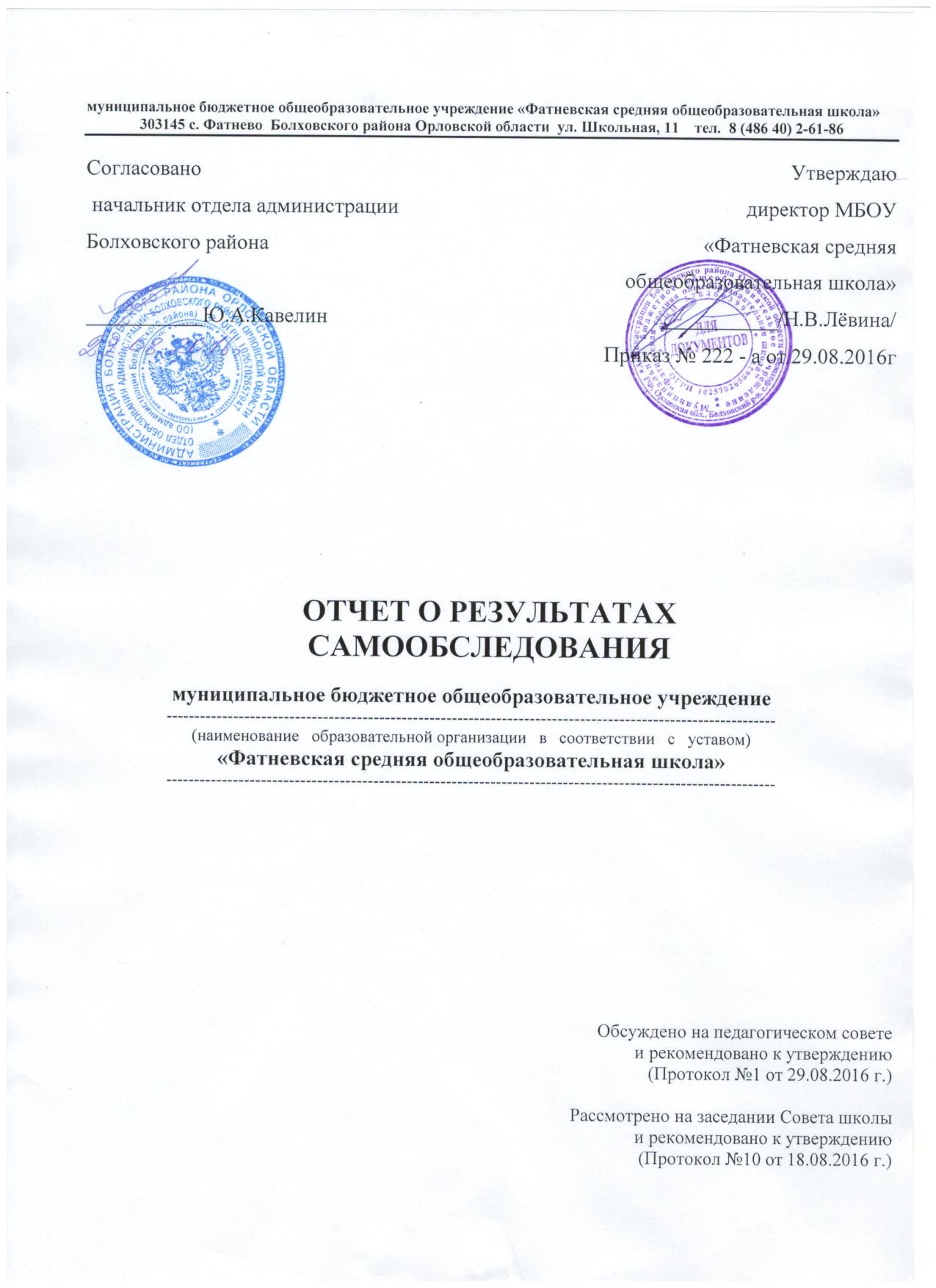 I. Общие сведения об общеобразовательном учреждении.1. Полное наименование ОУ в соответствии с Уставом: муниципальное бюджетное общеобразовательное учреждение «Фатневская средняя общеобразовательная школа»2. Тип ОУ: бюджетное учреждение3. Вид ОУ: средняя4. Юридический адрес:4.1. почтовый индекс: 303145   4.2. область: Орловская   4.3. район: Болховский 4.4. населенный пункт: Фатнево    4.5. улица Школьная   4.6. дом/корпус:114.7. телефон:8 (48640) 2-61-865. Фактический адрес (при наличии нескольких площадок, на которых ведется образовательная деятельность, указать все адреса): 303145, Орловская область,  Болховский район, село Фатнево ул. Школьная, д.11.6. Наличие структурных подразделений:    наименование: дошкольная группа, реализующая образовательную программу дошкольного образования адрес:303145, Орловская область,  Болховский район, село Фатнево ул. Школьная, д.11.школьный спортивный клуб "Возрождение"адрес:303145, Орловская область,  Болховский район, село Фатнево ул. Школьная, д.11.7. Наличие филиалов ОУ:    наименование:__________________________________- ________________________    адрес:__________________________________________- _________________________8.Реализуемые общеобразовательные программы:- Дошкольное образование- Начальное общее образование-адаптированная основная общеобразовательная программа основного общего образования для обучения детей с умственной отсталостью - Основное общее образование- Среднее  общее образованиеБанковские реквизиты:ИНН  5704003127КПП  570401001БИК  045402001ОГРН 1025702658651Управление Федерального Казначейства по Орловской областиОтделение по Болховскому району Управления Федерального Казначейства по Орловской области л/сч 20546Ч20330Плательщик – ГРКЦ ГУ Банка России отделение Орел г. Орёлр/сч  1070181060000100008810.Учредители: муниципальное образование Болховский район Орловской областиII. Руководители общеобразовательного учреждения.III. Нормативно – правовая база.1. Лицензия на право осуществления образовательной деятельности: серия 57Л01 № 0000086регистрационный № 530, дата выдачи 10 сентября 2012, срок действия: бессрочнокем выдана: Департамент образования, молодёжной политики и спорта Орловской области2. Свидетельство о государственной аккредитации: серия 57А01 № 0000132 , регистрационный № 1136дата выдачи: 29 декабря 2015 г, срок действия до 29 декабря 2027 г.3. Устав учреждения: дата регистрации в налоговом органе: 17 декабря 2015 г.4.  Образовательная программа учреждения: принята на педагогическом совете, протокол № 1 от 30 августа 2011 г; утверждена приказом директора № 171-а от  31 августа 2011 г.5. Договор с учредителем: дата подписания договора: по закону «Об образовании» не требуется.6. Свидетельство о внесении записи в Единый государственный реестр юридических лиц:Серия 57, № 001285980 дата регистрации: 20 марта 2012 г. 7. Свидетельство о постановке на учет в налоговом органе: серия 57, № 001365278 дата регистрации 06 ноября 2000 г.8. Основные локальные акты учреждения:8.1.Устав8.2. Коллективный  договор8.3.Правила внутреннего трудового распорядка8.4. Правила внутреннего распорядка 8.5. Договоры с работниками8.6. Административные регламенты предоставления муниципальных услуг:-предоставление информации о реализации в МБОУ «Фатневская средняя общеобразовательная школа»  начального общего, основного общего, основного общего, среднего (полного) общего образования, а также программ дополнительного образования;-предоставление информации о текущей успеваемости учащегося, ведение электронного дневника и электронного журнала успеваемости;- предоставление информации об образовательных программах и учебных планах, рабочих программах учебных курсов, предметов, дисциплин (модулей, годовых календарных учебных графиках;- предоставление информации о порядке проведения государственной (итоговой0 аттестации обучающихся, освоивших основные общеобразовательные программы;- предоставление информации о результатах сданных экзаменов, тестирования и иных вступительных испытаний;- зачисление детей в МБОУ «Фатневская средняя общеобразовательная школа».8.7.Инструкции:- о порядке ведения личных дел;- по ведению делопроизводства;- по ТБ, пожарной и электробезопасности и др. и правила работы на травмоопасных участках, рабочих местах, в учебных кабинетах8.7. Правила:- поведения для обучающихся;8.8. Приказы директора.8.9.Планы, расписания, графики.8.10. Программа развития, основные образовательные программы.8.11. Положение об оплате труда работников МБОУ «Фатневская средняя общеобразовательная школа»8.12. Положение о стимулирующих и компенсационных выплатах работникам МБОУ «Фатневская средняя общеобразовательная школа»8.13. Положения:Положение о постоянно действующей экспертной комиссии по оценке важности документовПоложение о рабочей группе по противодействию экстремистской и террористической деятельностиПоложение о бухгалтерииПоложение об официальном сайте школыПоложение об объектовой комиссии по ЧСПоложение о порядке замещения и оплаты уроков отсутствующих по болезни или другим причинамПоложение о комиссии по контролю за организацией питанияПоложение о бракеражной комиссииПоложение об организованных перевозках обучающихся и воспитанниковПоложение о школьной комиссии «За безопасность дорожного движения»Положение об отряде юных инспекторов движенияПоложение об организации и проведении публичного отчетаПоложение о порядке и условиях внесения физическими и (или) юридическими лицами добровольных пожертвований и целевых взносов, механизмах принятия решения о необходимости привлечения указанных средств на нужды школы, а также осуществления контроля за их расходованиемПоложение о кабинете информатики и информационно-коммуникационных технологийПоложение о деятельности педагогического коллектива со слабоуспевающими и их родителямиПоложение об Объектовой Добровольной дружиныПоложение об автобусе, специально предназначенном для перевозки детейПоложение о методическом дне учителей-предметниковПоложение об общем собрании трудового коллектива;Положение о педагогическом совете;Положение о ведении классных журналовПоложение о методическом совете;Положение о защите персональных данных учащихсяПоложение о классном родительском собранииПоложение о совете старшеклассников;Положение о совете «Орленок»Положение о (портфолио) учителя;Положение о портфолио ученика основной школыПоложение об индивидуальном обучении на дому;Положение о методических объединениях учителей-предметников;Положение о методическом объединении классных руководителейПоложение о подготовке учащихся к муниципальным и региональным олимпиадамПоложение об уполномоченном по защите прав участников образовательных отношений;Положение о пионерской организации имени Григория Скляра;Положение о переводной аттестации;Положение о внутришкольном контроле;Положение о проведении рейдов по профилактике безнадзорности среди несовершеннолетних;Положение об организации внутришкольного контроля за обучающимися группы «риска»;Положение о предоставлении длительного неоплачиваемого отпуска сроком до одного года;Положение о стимулировании работы классных руководителейПоложение о системе оплаты труда работников;Положение о комиссии по распределению стимулирующей части фонда оплаты труда работников Положение о контрольно-пропускном режимеПоложение об электронном журнале (электронном дневнике обучающегося)Положение о распределении стимулирующей части фонда оплаты труда;Положение о базовом образовательном учреждении;Положение о защите персональных данных работниковПоложение о работе предметных кружков и спортивных секцийПоложение по организации и проведению однодневных и многодневных туристских походов с обучающимисяПоложение о выставлении итоговых оценок на государственной (итоговой) аттестации выпускников 9,11 классовПоложение о порядке аттестации лиц, претендующих на должности заместителей директора, подтверждающих соответствие занимаемой деятельностиПоложение о работе факультативных занятияхПоложение о работе с учащимися, временно отсутствующими на занятиях ввиду болезниПоложение об организации питания;Положение об организации общественно-полезного труда обучающихсяПоложение о дошкольной возрастной группеПорядок комплектования дошкольных групп, реализующих основную общеобразовательную программу дошкольного образованияПоложение о порядке взымания и использования родительской платы за содержание (присмотр и уход) ребенка дошкольных группПоложение о группе продленного дняПоложение о школьном совете по профилактике правонарушений и безнадзорности среди несовершеннолетних;Положение о постановке семей на внутришкольный учёт;Положение о школьном этапе конкурса «Учитель года», «Самый классный классный»;Положение о профильных классах, классах с углубленным изучением отдельных предметовПоложение о школе молодого учителяПоложение о проведении предметных школьных  олимпиадах;Положение об учебном кабинете;Положение об учебно-опытном участкеПоложение о ведении и проверке тетрадей учащихся;Положение о ведении, проверке дневниковПоложение о проектной деятельностиПоложение о дежурстве по школе;Положение о конкурсе портфолио обучающихсяПоложение о конкурсе портфолио классаПоложение о портфолио ученика начальных классовПоложение о классном родительском собрании;Положение о работе классного руководителя        Положение о библиотеке;Положение о Дне самоуправленияПоложение о часе общенияПоложение о посещении учебных занятий участниками образовательных отношений в школе; Положение о порядке приема, перевода, выбытия, отчисления воспитанников и обучающихся, комплектовании групп и классовПоложение  комиссии по возрастной классификации информационной продукции библиотекиПоложение о дне самостоятельной работы учащихсяПоложение о проведении государственной итоговой аттестации учащихся 9 и 11 классов в форме ГВЭ Положение о внутришкольном контролеПоложение об аппеляционной (конфликтной) комиссии по вопросам переводной аттестации обучающихсяПоложение о порядке приема, учета, передачи, хранения и уничтожения материалов и документов ЕГЭПоложение о комиссии по урегулированию споров между участниками образовательных отношенийПоложение о рабочей группе по введению ФГОС ДО, НОО, ОООПоложение о разработке рабочих программ учебных предметов, элективных курсовПоложение о рабочей программе по учебному предмету (курсу) педагога, осуществляющего функции введения ФГОС НОО и ОООПоложение об организации внеурочной деятельности в классах реализующих ФГОС НОО и ОООПоложение о проведении предметных недельПоложение об одежде и внешнем виде обучающихсяПоложение об оказании дополнительных образовательных услугПравила пользования школьной библиотекойПоложение о проведении соревнований по л/атлетическому кроссу среди уч-ся 5-11 классов Положение о проведении соревнований по шашкам и шахматамПоложение о проведении школьных соревнований по волейболу 9-11 классовПоложение о комиссии по трудовым спорамПоложение об организации и условиях проведения школьных соревнований «Школа безопасности»Положение о порядке проведения самообследованияПоложение о переводной аттестацииПоложение о проведении Дня здоровьяПоложение о системе оценок, форме, порядке и периодичности промежуточной и итоговой аттестации обучающихсяПоложение о порядке выдачи документов государственного образца об основном и среднем (полном) общем образовании, заполнения, хранения и учета соответствующих бланков документовПоложение о проведении экзаменов по выбору в традиционной форме за курс основной школыПоложение о Совете школы;Положение о мониторинге качества образования учащихсяПоложение о родительском комитете школыПоложение о конфликтной комиссии по вопросам разрешения споров между участниками образовательного процесса в период проведения участниками образовательного процесса в период проведения промежуточной аттестации обучающихсяПоложение о музее  ОУ (школьном музее);Положение о лагере дневного пребывания;Положение о конкурсе «Самый здоровый класс», «Класс года»Положение о конкурсе «Ученик года»Положение о проведении Месячника по охране жизни и сохранению здоровья школьниковПоложение о поощрениях и применении к учащимся мер дисциплинарного взысканияПоложение о школьном конкурсе «Лучший дежурный класс»Положение о конкурсе на самый уютный классПоложение об организации работы по охране труда и обеспечению безопасности образовательного процесса;Положение о порядке проведения инструктажей по охране труда с преподавательском составом, обучающимися и воспитанникамиПоложение о наставничествеПоложение о смотре-конкурсе кабинетов9.Наличие договоров с предприятиями, организациями, вузами, другими учреждениями (указать название предприятий и характер взаимоотношений):ООО Мониторинговая компания «Проект – труд» - договор от 01.01.16 №29/16 М - организация автоматического мониторинга сигналов удаленных систем пожарной сигнализации- ОАО «УПНР», договор от 01.01.16 г. № 562 - техническое обслуживание контрольно-измерительных приборов и автоматики котлов в котельной- ООО «Газпром межрегионгаз Орёл», договор от 01.01.16 г. № 5-0629-16 - поставка природного газа-АО «Газпром газораспределение Орел» от 28.01.2016г №М 1545/509-б - техническое  обслуживание газопроводов и газового оборудования- ООО «ИНТЕР РАО – Орловский энергосбыт», договор от 01.01.16 № 57030012000336 -  поставка электроэнергииФБУЗ «Центр гигиены и эпидемиологии в Орловской области», договор № 16 от 11.01.2016г.-возмездное оказание услуг по дератизации, дезинсекции, дезинфекции ООО «Автомир», договор  от 30.09.2015г.№237- услуги по техническому обслуживанию и ремонту автомобиля                                                                                                                                                                 -ООО «РН-Карт-Орел», договор №5770316/1289К/1756 от 01.12.2016г - выборка товара с ТО                  -«Об оказании услуг связи» ПАО «Ростелеком» от 11.01.2016 г.№264010101655IV. Организация образовательного процесса.1. Режим работы общеобразовательного учреждения:1.1.   5 – дневная неделя:  1   класс, дошкольная группа1.2.   6 – дневная неделя: 2-11  классы1.3. Сменность занятий:     1 смена:  1-11 классы,1.4. Начало занятий I-й смены: 900   Окончание занятий I-й смены: 14401.5.	Продолжительность урока:в 1 классе: 35 (мин.), во 2-11 классах: 45 (мин.)дошкольная группа: 2 младшая подгруппа (15 мин.), старшая подгруппа (25 мин.)     2.  Максимальные величины образовательной нагрузки по учебному плану:Возрастные образовательные нагрузки.3. Структура классов в зависимости от реализуемых общеобразовательных программ (на 2015-2016 уч. год):4.  Контингент образовательного учреждения.В 2015-2016 учебном году в школе обучалось 46 учащихся: в 1-4 классах - 21 чел., в 5-9 классах -  23 чел.,  в 10-11 классе – 2 чел., дошкольная группа-9 детей. Школа работала в 1 смену. В течение последних трёх лет количество учащихся немного уменьшается.Тимохина Л. - инвалид детства, занимается на дому индивидуально.     В данной таблице сравниваются социальные портреты учащихся за последние годы:Мониторинг воспитания Анализ уровня воспитанности показал, что преобладающим в школе  является хороший уровень воспитанности. В основном обучающиеся являются активными участниками учебно-воспитательной деятельности,  хороший коэффициент развития ученического самоуправления (средний),  социально – психологический климат в школе расценивается как  полная удовлетворённость взаимоотношениями, в школе только  положительное настроение. В мотивации участия обучающихся в деятельности преобладают коллективистские мотивы над престижными, личностными, что говорит о сплоченности детского коллектива, активности детей.Мониторинг здоровьяТимохина Л. инвалид детства, занимается на дому индивидуально.V. Обеспечение общеобразовательных программ педагогическими кадрами1. Общие сведения о педагогических кадрах :   В 2015-2016 учебном году в МБОУ «Фатневская средняя общеобразовательная школа» работало 17 педагогов. Квалификационный сравнительный анализ педагогических кадров по квалификационным категориямКвалификационный сравнительный анализ педагогических кадровпо образованиюКвалификационный сравнительный анализ педагогических кадровпо стажуПедагогический коллектив стабилен, обновление происходит незначительное.   2. Информация об аттестации педагогических работниковв 2015-2016 учебном году   В этом году успешно подтвердили высшую категорию два педагога: Молчанова Е.В. (учитель химии) и Фандеева И.Б. (учитель истории).Перспективный план аттестации педагоговРекомендации: 1. Педагогам объективно оценивать свою деятельность, более качественно заниматься самообразованием, изучать и внедрять современные педагогические технологии, диагностики.2. Продолжать работу по выявлению, распространению актуального педагогического опыта.3. Стимулировать участие педагогов школы к аттестации на более высокие квалификационные категории. Данные об учителях, реализующих общеобразовательные программы различного уровня и направленности:Информация о персональном составе педагогических работников                                                                                            МБОУ «Фатневская средняя общеобразовательная школа»Сведения о повышении квалификации педагогических работников                                                                                            МБОУ «Фатневская средняя общеобразовательная школа»Перспективный планкурсовой подготовки педагоговМБОУ «Фатневская средняя общеобразовательная школа»VI. Методическая и научно-исследовательская деятельность учреждения.1.Наличие плана методической работы учреждения: имеется2.Количество методических объединений в ОУ (перечислить, указать принципы формирования методических объединений педагогов):_работает 4 методических объединения: методическое объединение учителей начальных классов и воспитателей, методическое объединение учителей гуманитарных дисциплин, методическое объединение учителей естественно-математического цикла, методическое объединение классных руководителей 3.Соответствие приоритетных направлений деятельности методических объединений целям и задачам, определенных Образовательной программой учреждения, планом методической работы учреждения: Приоритетные направления деятельности методических объединений соответствуют цели и задачам образовательной программы школы, плана методической работы школы.Цель образовательной программы школы:способствовать становлению социально ответственной, критически мыслящей поликультурной личности, члена гражданского общества, человека, способного к адекватному целеполаганию и выбору в условиях непредсказуемо изменяющегося социально-культурного бытия, сознающего образование как универсальную ценность и готового к его продолжению в течение всей жизни, стремящегося к здоровому образу жизни.Задачи образовательной программы школы:1. создать условия для формирования   у   всех   субъектов образовательного  процесса  гражданской   ответственности  и правового самосознания; 2. создать условия для  формирования  у  учащихся практических навыков решения текущих проблем, участия в общественной жизни села; 3. создать условия для формирования у учащихся потребности в здоровом образе жизни, ответственного отношения к своему здоровью и здоровью окружающих;4. создать  условия  для  осознания  учащимися  собственных индивидуальных  особенностей,  определяющих  возможность обоснованного выбора будущей жизненной траектории;5. создать условия для раскрытия творческого потенциала и  одаренности учащихся;6. обеспечить учащимся   уровень   образованности,   необходимый   для продолжения образования и профессионального самоопределения.Цель методической работы: создание системы научно-методического сопровождения педагогов школы как важнейшего условия, обеспечивающего эффективность перехода на ФГОС нового поколения.ЗАДАЧИ:Создать нормативно-правовую базу обеспечения введения ФГОС.Совершенствовать уровень профессиональной компетентности педагогов школы.Обновить материально-техническую, методическую базу средней школы в соответствии с требованиями к условиям реализации ФГОС нового поколения.      4. Повысить качество преподавания через:а) изучение и внедрение новых педагогических технологий;б) исследовательскую работу по темам самообразования;в) взаимопосещение уроков и взаимопомощь учителей;г) систему внеклассных занятий по предметам;д) дополнительные дифференцированные занятия с учащимися по подготовке к итоговой аттестации и ЕГЭ;е) посещение семинаров и курсов.       5. Снизить психологическую напряжённость в коллективе учителей   школы.         6. Выявить, систематизировать опыт, создав банк передового педагогического опыта учителей, использующих деятельностный подход в обучении.4.Наличие в образовательном учреждении экспериментальных площадок (указать количество, название) - муниципального уровня:  нет - федерального уровня нет - международного уровня нетСодержание образовательного процессаРеализуемые общеобразовательные программы:1.1.Основная общеобразовательная программа дошкольного образованияСтруктурное подразделение дошкольная группа  строит  воспитательно – образовательный процесс согласно основной общеобразовательной программе дошкольного образования  (далее ООП). ООП ДО разработана на основе Федеральных государственных требований к структуре основной общеобразовательной программы дошкольного образования и на основе Примерной основной общеобразовательной программы дошкольного образования «От рождения до школы» (под редакцией Н.Е.Вераксы, Т.С.Комаровой, М.А.Васильевой).В структурном подразделении-1 группа комбинированного вида. Взаимоотношения между дошкольной группой комбинированного вида и родителями (законными представителями) регулируются договором. Срок пребывания в дошкольной группе: согласно типовому положению о дошкольном образовательном учреждении – с момента поступления до выпуска в школу.Дошкольная группа предполагает реализацию основных направлений деятельности: познавательно – речевого, художественно – эстетического, социально – личностного, обеспечение здоровья и физического развития воспитанников.1.2.Общеобразовательная программа начального общего образования Характеристика учебных программ:1.3.Общеобразовательная программа основного общего образования:1.4. Адаптированная основная общеобразовательная программа основного общего образования1.5.Общеобразовательная программа среднего (полного) общего образования:Характеристика учебных программ:Платные образовательные услуги (какие, с указанием класса): нет 2. Результативность образовательного процесса2.1. Выполнение образовательных программ (2015-2016 уч.г.).Вывод: Учебные программы  и их практическая часть пройдены по всем предметам. В начале четвертой четверти проведена корректировка учебных планов, т.к. много учебных дней выпало на праздничные дни, кроме того из-за гриппа был введен карантин. 2.2. Выполнение практической части программ.Вывод: практическая часть программ за 2015-2016 учебный год учителями-предметниками полностью выполнена.2.3. Основные учебные результаты обучающихся в 2015-2016 уч.г.    Рекомендации: продолжить работу по повышению качества знаний.Организовать дополнительные занятия на летних каникулах со слабоуспевающими учащимися. Взять под административный контроль результативность  работы учителей-предметников и классных руководителей со слабоуспевающими учащимися. 2.4. Результаты успеваемости за 2015-2016 учебный год.      Количество учащихся в начале учебного года – 50  человек, в конце – 46 человек. Тимохина Люба на индивидуальном обучении в 5 классе. Выбыли Сенин И. (1 кл.), Костромина С. (4 кл.), Хамракулова В. (5 кл.), Рыбакова Д. (5 кл.). Учащиеся 1класса (5 человек) не оценивались  по итогам года, учащиеся 9, 11 классов (7 человек) сдают ГИА. Всего оценивались 34 учащихся.Романова Анастасия (5 кл.) и Костромин Никита (3 кл.) закончили учебный год только на «5».На «4» и «5» окончили  - 19  учащихся. Резерв: Микитич Оксана (2 кл.) имеет одну тройку по математике, Кондрахина Анастасия (5 кл.) имеет одну тройку по английскому языку.  Учебные программы  и их практическая часть пройдены по всем предметам. В начале четвертой четверти проведена корректировка учебных планов, т.к. много учебных дней выпало на праздничные дни, кроме того из-за гриппа был введен карантин.Итоги успеваемости в 2015-2016 уч.году.Из таблицы видно, что высокий процент качества знаний показали 3,5 и 8 классы (классные руководители Фандеева И.Б., Лёвин А.Е. и Тазенкова Л.В.).  Общешкольный показатель качества знаний средний, хотя немного ниже, чем в прошлом году (67,6%). Новосельцева Светлана (5 кл.) получила по итоговой промежуточной аттестации по русскому языку и математике неудовлетворительные оценки, поэтому она была переведена условно в 6 класс. Классный руководитель 5 класса Фандеева И.Б. ознакомила родителей Новосельцевой Светланы с неудовлетворительными оценками по итоговой промежуточной аттестации, с графиками дополнительных занятий и повторной итоговой аттестацией. Были составлены планы подготовки её по данным предметам к переаттестации с 30 мая по 11 июня 2016 года, а в июне проведена повторная аттестация: 13 июня по русскому языку, 15 июня по математике. Светлана выполнила экзаменационные работы на тройки. Микитич Кирилл (1 кл.) по итогам года прошел 19 мая ПМПК, по решению которой он оставлен в 1 классе на повторный год и будет заниматься по коррекционной программе. Сравнивая результаты всех четвертей, виден к концу года небольшой рост качества знаний.Результаты обученности учащихсяпо классам за 2015-2016 учебный год.Сравнительный анализ  качество знаний за последних три года:Рекомендации: усилить работу по повышению качества знаний, работу со слабоуспевающими учащимися и учащимися, имеющими высокую учебную мотивацию.3. Дошкольное образование 3.1. Контроль в дошкольной группе Контроль в дошкольной группе проводится согласно годовому плану. Проведены: тематический контроль в соответствии с годовыми задачами ОУ, итоговый контроль по анализу уровня знаний детей по разделам программы, фронтальный (подготовка детей к школе), анализ заболеваемости (проводится ежемесячно и ежеквартально), административный контроль за питанием (проводится постоянно). Результаты контроля показывают, что в дошкольной группе созданы условия для реализации программ воспитания и обучения дошкольников. Используемые программы обеспечивают достаточно высокий уровень физического, интеллектуального, речевого и художественно-эстетического развития детей. 2. Итоги учебно-образовательного процесса Система отслеживания результативности деятельности ведется по следующим показателям: 1. Психологический климат в дошкольной группе: -комфортность воспитанников, -отношение родителей. Методы отслеживания: анкетирование, наблюдение за воспитанниками. 2. Результативность воспитательно-образовательного процесса: мониторинг развития детей по разделам программы 2 раза в год, наблюдения, беседы, практические упражнения, анализ продуктов детской деятельности. 3. Диагностика здоровья детей (диспансеризация). 4. Адаптация выпускников к школе (наблюдение педагогов, общение с учителями и родителями выпускников). Социальный портрет детей дошкольной группы МБОУ «Фатневская средняя общеобразовательная школа» на 2015-2016 учебный год.Всего семей- 6 (100%)Малообеспеченные семьи- 3 (50%)Неполные семьи- 2 (33%)Неблагополучные семьи- 0(0%)Опекунские семьи- 0 (0%)Безработные семьи- 1 (17%)Дети, стоящие в инспекции по делам несовершеннолетних-0 (0%)Семьи с приемными детьми- 0 (0%)Семьи с детьми- инвалидами- 0 (0%)3.2. Результаты мониторинга образовательного процесса (мониторинг освоения образовательной программы). Физическое развитие Работа планировалась по Программе воспитания и обучения в детском саду под редакцией М.А.Васильевой (старшая и подготовительная к школе группа) и образовательной программе, составленной на основе программы «От рождения до школы» (2 младшая и старшая группы). Проводились 2 занятия в неделю в зале и одно на улице, использовались различные виды физкультурных занятий. На занятиях осуществляется индивидуально дифференцированный подход: учет здоровья детей, уровень физической подготовленности, учет половых особенностей, выхода после болезни. Сравнительный анализ данных, полученных в результате мониторинга, позволяет сделать вывод о положительной динамике физического развития дошкольников. Сравнительный анализ по физической культуре за 2015-2016 годПричинами позитивной динамики физического развития дошкольников является создание в дошкольной группе благоприятных условий для физического развития воспитанников, систематические занятия физической культурой, индивидуальные упражнения во время прогулки, организация воспитателями подвижных игр, проведение утренней зарядки и гимнастики после сна и др. Летний период необходимо использовать для продолжения работы по укреплению здоровья и развитию физических качеств детей, для обеспечения нормальной двигательной активности дошкольников.3.3.Формирование элементарных математических представлений Программный материал по формированию элементарных математических представлений усвоен детьми разновозрастной группы. Повышение уровня сформированности математических представлений - результат систематической планомерной работы педагогов с детьми, создания условий для математического развития воспитанников, использования дидактических и развивающих игр, проведения индивидуальной работы с дошкольниками.3.4. Развитие речи Анализ результатов мониторинга по развитию речи показал, что развитие речи детей соответствует возрастным нормам и программным требованиям. Этому способствовало создание оптимальных условий для развития речи воспитанников: система в планировании и проведении занятий по развитию речи; индивидуальная работа с каждым ребенком; чтение художественной литературы и беседы о прочитанном; знакомство с произведениями живописи; индивидуальные беседы и консультации с родителями воспитанников. Не смотря на хорошие результаты мониторинга по развитию речи есть дети, развитие речи которых хоть и оценивается как среднее, близко к низкому уровню. Причиной является нерегулярное посещение детьми детского сада. Кроме того, самостоятельное составление связного рассказа с наличием всех требуемых частей у многих детей вызывает затруднения. Проблема речевого развития дошкольников остаётся актуальной в настоящее время, особого внимания требует развитие монологической речи. Считаем, что одну из годовых задач в новом учебном году следует посвятить проблеме развития монологической речи дошкольников. 3.5. Ребенок и окружающий мир Ознакомление дошкольников с предметным окружением, явлениями общественной жизни и природой осуществлялось в рамках образовательной деятельности по формированию целостной картины мира и расширению кругозора. В результате мониторинга было выявлено, что знания детей соответствуют среднему уровню развития. За год работы у детей расширились знания и представления об окружающем мире, они научились устанавливать причинно-следственные связи, у них сформирован интерес к познанию окружающего. Результаты мониторинга свидетельствуют о позитивной динамике детского развития. Этому способствовали: система в планировании и проведении занятий по ознакомлению с окружающим; индивидуальная работа с каждым ребенком; эффективное использование дидактических и развивающих игр; чтение художественной и научно-познавательной литературы; индивидуальные беседы и консультации с родителями воспитанников. В целях решения задач патриотического воспитания следует часть занятий  посвятить ознакомлению с родным селом, краем. 3.6. Игровая деятельность Игра остаётся ведущим видом деятельности на протяжении всего дошкольного детства. В игре происходит развитие всех сторон личности ребёнка, в игре зарождаются предпосылки учебной деятельности. Поэтому так важны результаты мониторинга игровой деятельности. Результаты мониторинга игровой деятельности свидетельствуют о сформированности у них к концу учебного года игровых умений и навыков, соответствующих возрастным нормам, определѐнным программой воспитания и обучения в детском саду. Прослеживается положительная динамика развития игровой деятельности: на 30% увеличилось количество детей с высоким уровнем развития, нет детей с низким уровнем развития.Повышение уровня сформированности у детей игровых умений и навыков - результат систематической планомерной работы педагогов с детьми, создания условий для развития игровой деятельности воспитанников, обогащения развивающей игровой среды, использования различных видов игр (дидактических и развивающих, сюжетно-ролевых, подвижных, настольно-печатных), обогащения социального и игрового опыта детей в процессе чтения литературы, бесед, знакомства с трудом взрослых, экскурсий и наблюдений, учѐта индивидуальных особенностей дошкольников. 3.7. Трудовая деятельность Анализ результатов мониторинга развития трудовой деятельности воспитанников показали, что дети овладели навыками самообслуживания, хозяйственно-бытового труда, труда в природе, в старшем возрасте – навыками ручного труда в соответствии с программными требованиями и возрастными особенностями. На 30% увеличилось к концу учебного года количество детей с высоким уровнем развития трудовых навыков, нет детей с низким уровнем развития:Позитивная динамика развития трудовой деятельности – результат ежедневной работы педагогов по формированию у воспитанников положительного отношения к труду, ознакомлению с трудом взрослых, формированию представления об общественной значимости труда, по воспитанию уважения к людям труда и бережного отношения к его результатам, по организации трудовой деятельности детей, по воспитанию положительных взаимоотношений ребенка со взрослыми и сверстниками.3.8. Результаты мониторинга детского развития (развития интегративных качеств) Мониторинг проводится два раза в год. Он включает в себя два компонента: мониторинг образовательного процесса, мониторинг детского развития. Мониторинг образовательного процесса осуществляется через отслеживание результатов освоения образовательной программы, а мониторинг детского развития проводится на основе оценки развития интегративных качеств. Мониторинг развития детей показывает положительную динамику в развитии интегративных качеств воспитанников. В течение года воспитанники успешно осваивают образовательную программу, к концу учебного года достигают достаточно высокий уровень развития интегративных качеств в соответствии с программными требованиями:4. Начальное общее образование 4.1. Итоги обучения выпускников 4 классов по общеобразовательной программе начального общего образования за последние три года:4.2. Качество подготовки выпускников 4 классов по общеобразовательной программе начального общего образования по предметам за последние три года:  4.3. Информация о выполнении учебных планов за курс обучения в 4 классах по общеобразовательной программе начального общего образования за последние три года: 4.4. Информация о выполнении учебных программ и освоении обязательного минимума содержания начального общего образования за полный курс обучения в 1-4 классах по общеобразовательной программе (выпуск 2015-2016 уч.г.): 5. Основное общее образование5.1. Итоги обучения выпускников 9 классов по общеобразовательной программе основного общего образования за последние три года:5.2. Качество подготовки выпускников 9 классов по общеобразовательной программе основного общего образования по предметам за последние три года:5.3. Распределение выпускников, завершивших обучение  по общеобразовательной программе основного общего образования:5.4. Информация о выполнении учебных планов за курс обучения в 9 классах по общеобразовательной программе основного общего образования за последние три года:  5.5. Анализ итоговой аттестации учащихся 9 класса.   В 2015-2016 учебном году государственная (итоговая) аттестация выпускников проводилась в 9 классе только по новой форме: обязательные предметы - математика и русский язык и два предмета по выбору учащихся.В 2015-2016 учебном году к государственной (итоговой) аттестации допущены все выпускники 9 класса в количестве 6 человек. По результатам основного государственного экзамена в 2016 году аттестат об основном образовании получили 6 выпускников. В целях подготовки обучающихся к государственной (итоговой) аттестации администрацией школы был продуман ряд мер по повышению качества предметной подготовки: -изучены методические письма в преподавании различных предметов; -учителя- предметники ознакомлены с кодификаторами элементов содержания по предметам для составления контрольных измерительных материалов (КИМ) государственной (итоговой) аттестации выпускников 9 кл. (в новой форме) , со спецификацией экзаменационных работ по предметам , системой оценивания экзаменационных работ, демонстрационными вариантами экзаменационных работ.Педагогический коллектив при подготовке к итоговой аттестации руководствовался нормативными документами федерального, регионального, муниципального уровней, локальными актами ОУ.В течение учебного года осуществлялся внутришкольный контроль за состоянием преподавания предметов. Систематически посещались уроки учителей - предметников, проводились индивидуальные собеседования с педагогами. Были проведены административные контрольные работы с подробным анализом практически по всем предметам. Текущие проверочные работы и контрольные работы проводились в новой форме в 9 классе. В течение учебного года были проведены тренировочные и диагностические работы по математике и русскому языку. В течение учебного года проводились консультации для выпускников 9 класса с целью повышения качества знаний и подготовки к ОГЭ.Проведены классные родительские собрания по вопросам итоговой аттестации (2 чет, 3 чет, 4 чет.). Систематически проводилась инструкционно- методическая работа с классным руководителем, учителями- предметниками о проведении государственной (итоговой) аттестации выпускников. Подготовлена муниципальная база данных выпускников. На заседании методического совета проанализирована итоговая аттестация 2014-2015 учебного года. С учетом выявленных пробелов педагоги строили свою работу в 2015-2016 учебном году. Учебные программы по предметам выполнены полностью в практической и теоретической частях.Анализ результатов ОГЭ по математике Учитель Бурмистрова В.И.В классе – 6 чел.Писали – 6 чел.Успеваемость по результатам экзамена по алгебре составила 100%, практически все учащиеся подтвердили и даже улучшили годовые оценки по алгебре и геометрии.Результаты экзамена по математике по пятибалльной шкалеАнализ ОГЭ по русскому языку в 9 классе. Учитель Павлова С.А.В классе 6 человек, работу выполняли 6 человек.  Успеваемость по результатам экзамена по русскому языку составила 100%, а процент учащихся, справившихся с экзаменационной работой на «4»  - 33%.Результаты экзамена по русскому языку по пятибалльной шкалеАнализ ОГЭ по химии в 9 классе. Учитель Молчанова Е.В.Экзамен сдавали 2 человека: Гуркин Егор и Федотов Артем.  Они имели годовые оценки по химии тройки и экзамены сдали тоже на «3». Результаты экзамена по химии по пятибалльной шкалеАнализ ОГЭ по обществознанию в 9 классе. Учитель Бартенева Г.П.Экзамен сдавали 4 человека: Луничкин А., Федоров А., Миронов А., Миронова А. Получили неудовлетворительные оценки Миронов А. и Луничкин А., т.е. учащиеся показали результаты ниже годовых оценок.Результаты экзамена по обществознанию по пятибалльной шкалеАнализ ОГЭ по биологии в 9 классе. Учитель Иванова О.С..Экзамен сдавали все 6 человек. Получила неудовлетворительную оценку Миронова А..Результаты экзамена по обществознанию по пятибалльной шкалеНа основании результатов экзаменов учителям необходимо:совершенствовать работу учителя  в условиях  внедрения новых форм проведения итоговой аттестации;в рамках проведения государственной (итоговой) аттестации систематически проводить пробные контрольные работы в соответствии с новыми формами проведения экзамена;больше внимания уделять не только отработке навыков в выполнении однотипных заданий, но и выработке определенной системы знаний;для систематизации знаний по предмету, расширения свойств, приемов  использовать дополнительные учебники, дополнительные дидактические материалы; в качестве необходимого условия успешной подготовки выпускников к сдаче  экзамена использовать дополнительные часы , направленные на формирование у школьников умений выполнять задания повышенного и высокого уровня сложности.Выводы:Из анализа экзаменационной сессии видно, что уровень подготовки выпускников основной школы не достаточный,  поэтому необходимо всем учителям-предметникам усилить работу по подготовке учащихся к итоговой аттестации.5.6.Результаты обучающихся 9 класса по годам, сдававших государственную (итоговую) аттестацию по новой форме.Результаты государственной (итоговой) аттестации выпускников основной школы 2015-2016 учебного года подводят к дополнительным задачам в работе педагогов основного звена по привитию детям навыков самообразования, воспитанию позитивного отношения к процессу учебы, пониманию необходимости разностороннего образования, проявлении креативности в различных видах деятельности.6. Среднее (полное) общее образование6.1. Итоги обучения выпускников  11  классов по общеобразовательной программе среднего (полного) общего образования за последние три года:6.2. Итоги  государственной (итоговой) аттестации учащихся 11 класса(2015-2016 уч.г.)В 11 классе в этом году обучалась только одна учащаяся Миронова Татьяна. Она сдавала обязательные предметы (русский язык и математику (базовая)) и   предметы по выбору: обществознание и история.  Среди мотивов выбора сдачи экзаменов, преобладают предметы, которые имеют практическую значимость учебных дисциплин для дальнейшего профессионального самоопределения, а также личностные интересы и склонности учащейхся, уверенность в своих силах. Педагогический коллектив при подготовке к государственной (итоговой) аттестации руководствовался рядом нормативных документов федерального, регионального, муниципального уровней, локальными актами ОУ.Были проведены пробные экзамены по математике, русскому языку, обществознанию, истории по технологии ЕГЭ. Проведены административные классные и родительские собрания по вопросам итоговой аттестации. Систематически проводилась инструкционно- методическая работа с классным руководителем, учителями- предметниками о проведении государственной (итоговой) аттестации выпускников, освоивших образовательные программы среднего (полного) образования.Учебные программы по предметам выполнены полностью в практической и теоретической частях.Результаты  ЕГЭ по русскому языку (учитель Фомина А.С.)Результаты  ЕГЭ по математике (учитель Бурмистрова В.И.)Анализ результатов показал, что минимальный порог по русскому языку и математике Миронова Татьяна преодолела.       Предметы, выбираемые учащимися 11 класса для итоговой аттестацииМиронова Татьяна выбрала 2 предмета для сдачи ЕГЭ: обществознание и историю. Обществознание (учитель Бартенева Г.П.)История (учитель Фандеева И.Б.)Из таблиц видно, что Миронова Татьяна не сдала экзамен по обществознанию, хотя годовая оценка по данному предмету «4». Вывод: Учителям-предметникам, работающим в старшем звене, в новом учебном году улучшить качество подготовки к экзаменам в форме ЕГЭ, систематически поддерживать связь с классным руководителем и родителями учащихся.6.3. Результаты ЕГЭ выпускников общеобразовательного учреждения по годам.Результаты государственной (итоговой) аттестации выпускников 2015-2016 учебного года подводят к дополнительным задачам в работе педагогов старшего звена по привитию детям навыков самообразования, воспитанию позитивного отношения к процессу учебы, пониманию необходимости разностороннего образования, проявлении креативности в различных видах деятельности.7. Информация о выполнении учебных планов за полный курс обучения по специальной (коррекционной) общеобразовательной программе для обучающихся с ограниченными возможностями здоровья (VIII вид) (5 класс): Учебники по адаптированной основной общеобразовательной программе 5 класса  для Тимохиной Любови Николаевны, Выводы:1. Уровень компетентности и методической подготовленности членов администрации школы  достаточен для обеспечения квалифицированного контроля за всеми направлениями учебно-воспитательного процесса. Все намеченные мероприятия выполнены. Формы и методы контроля соответствуют задачам, которые ставил педагогический коллектив на учебный год.2.  Учебный план на 2015-2016 год выполнен в полном объёме, учебные программы по всем предметам освоены.3.    Тематика заседаний МО и педсоветов отражает основные проблемные вопросы. Выросла активность учителей, их стремление к творчеству, увеличилось число учителей, участвующих в инновационных процессах  школы. Увеличилось число учащихся, которые участвовали в мероприятиях школы, требующих определенного интеллектуального уровня.Наряду с положительными результатами имеются недостатки:1.    Нет четкости построения всей работы по принципу   «диагностика - анализ».2.    Слабо поставлена работа по подготовке к районным олимпиадам. Нет должного внимания к работе с одаренными детьми.3.    МО недостаточно уделяют внимания изучению новых технологий.4.   Не на должном уровне у некоторых педагогов   налажена связь «учитель-ученик-родитель».Рекомендации:1. Работу по организации учебно-воспитательного процесса строить на диагностической основе.2.     Шире использовать передовые новые технологии.3.     Реализовать личностно ориентированный подход в обучении и воспитании.5. Необходимо продолжить работу по сохранению и  укреплению здоровья учащихся, по мере возможности укрепляя материально-спортивную базу.6.   Учителям школы активнее привлекать школьников к участию в конкурсах на всех уровнях, помня о том, что конкурсы способствуют развитию ребенка и могут стать стимулом в его дальнейшем жизнеопределении.7.   Администрации школы усилить контроль над работой учителей по привлечению учащихся к участию в конкурсах.8. Продолжить работу по внедрению современных форм, методик, технологий обучения и воспитания.9. Создание педагогами школы ситуации «успешности» для каждого ученика, повышение уровня профессионализма учителя в сфере его педагогической компетенции.VIII. Воспитательная деятельность общеобразовательного учреждения.Целью  воспитательной работы школы в 2015 – 2016 учебном году является создание условий для формирования духовно-развитой, творческой, нравственно и физически здоровой личности, способной на сознательный выбор жизненной позиции, умеющей ориентироваться в современных социокультурных условиях.Задачи воспитательной работы:Развитие общешкольного коллектива через систему КТД (коллективное творческое дело).Воспитывать чувство патриотизма  через  личное отношение учащихся к великой истории  России; формировать гражданскую позицию, ответственность, мирно-патриотическое  и правовое самосознание.Продолжить работу по сохранению  и укреплению социального института семьи и традиционных семейных ценностей.Воспитывать у обучающихся не просто ответственное отношение к труду, но и саму потребность трудиться, делать полезное для своего поселения, школы, развивать и поддерживать инициативу самих детей. Продолжить  работу по формированию у детей навыков самообслуживания, в том числе с помощью конкурса «Этикет за столом».Воспитывать  у обучающихся школы толерантность, милосердное отношение к тем, кто оказался в трудной жизненной ситуации.Продолжить развитие творческой инициативы, самостоятельности, потребности обучающихся в познавательной деятельности.Продолжить совершенствование школьной печати и школьного сайта.Формировать позитивное отношение к здоровому образу жизни, внедрять знания о здоровом образе жизни и здоровом поведении в практической деятельности детей.При планировании воспитательной работы классным руководителям необходимо учесть все рекомендации, полученные в ходе проверки деятельности классных руководителей. Совершенствовать школьную систему дополнительного образования.Обеспечить максимальный охват учащихся занятиями спортом, спортивными секциями.ПЛАНИРУЕМЫЕ РЕЗУЛЬТАТЫ:У учащихся сформированы представления о базовых национальных ценностях российского общества;Учащиеся активно включены в коллективную творческую деятельность ученического самоуправления,  ориентированную на общечеловеческие и национальные  ценности;Система воспитательной работы  ориентирована на реализацию каждого направления воспитательной работы;Максимальное количество учащихся включено в систему дополнительного образования. Организация занятий в кружках и секциях направлена на развитие мотивации личности к познанию и творчеству;Повышено профессиональное мастерство классных руководителей и мотивация к самообразованию, благодаря чему увеличилась эффективность воспитательной работы в классах.Система мониторинга эффективности воспитательного процесса обеспечивает своевременное выявление и анализ изменений, происходящих в воспитательном процессе, и факторов, вызывающих ихПовышена педагогическая культура родителей,  система работы способствует раскрытию  творческого  потенциала родителей, совершенствованию семейного воспитания на примерах традиций семьи, усилению роли семьи в воспитании детей.Общие сведения о наличии работников, отвечающих за организацию воспитательной  деятельности:Материально-техническое и методическое обеспечение воспитательной деятельности ОУ:Сведения о реализации приоритетных направлений воспитательной деятельности  ОУ:Сведения о количестве проведенных общешкольных мероприятий с обучающимися по направлениям развития личности в системе воспитательной деятельности ОУ (за 3 предшествующих аккредитации года):5.Организация внеурочной деятельностиВ 2015-2016 учебном году в школе работали 5 кружков и 2 спортивные секции.     Кружковой деятельностью в 2015-2016 учебном году были охвачены все (100%) учащиеся школы. Учащиеся 1-6 классов заняты внеурочной деятельностью. Часть учебного плана, включающая внеурочную деятельность, обеспечивает реализацию индивидуальных потребностей обучающихся. В соответствии с требованиями Стандарта внеурочная деятельность организуется по направлениям развития личности (духовно-нравственное, социальное, общеинтеллектуальное, общекультурное, спортивно-оздоровительное и т. д.).Содержание занятий, предусмотренных как внеурочная деятельность, формируется с учётом пожеланий обучающихся и их родителей (законных представителей)Все программы внеурочной деятельности направлены на следующие результаты:приобретение школьником умения организовать здоровьесберегающую жизнедеятельность, формирование активной мыслительной деятельности, приобретение знаний, выявление и развитие творческих способностей учащихся, формирование любознательной и трудолюбивой личности, знающей историю, традиции, природу своего края и уважающего живущих рядом людей, приобретение начальных навыков совместной продуктивной деятельности, сотрудничества, взаимопомощи.6. Сведения о занятости обучающихся в предметных факультативах:IХ. Обеспечение условий безопасности участников образовательного процесса в общеобразовательном учреждении  Несчастные случаи, оформленные соответствующими актами с обучающимися и воспитанниками . Несчастные случаи, оформленные соответствующими актами с работниками  Х. Достижения обучающихся1.Сведения об участии обучающихся по общеобразовательным программам в фестивалях, смотрах, конкурсах за 2015-2016 уч.г.:Информацияоб одаренных детях, являющихся победителями и призерами всероссийских и региональных мероприятийИнформацияоб одаренных детях, являющихся победителями и призерами мероприятийПо итогам олимпиад, конкурсов, викторин в школе проводятся торжественные линейки по вручению наград, выпускаются стенгазеты, размещается информация на сайте школе.2. Сведения об участии обучающихся в предметных олимпиадах:Одним из видов работы с одаренными, высоко мотивированными учащимися является школьный этап всероссийской олимпиады школьников. В соответствии с Приказом директора школы  № 249 от 12 сентября 2015г. «О проведении школьного этапа всероссийской олимпиады школьников» с 21.09. по 15.10.2015г. в целях повышения интереса обучающихся  к углубленному изучению предметов, развития интереса к научной деятельности был проведен школьный тур предметной олимпиады, в  котором приняли участие учащиеся 5-11 классов по 12 предметам (русский язык, литература, математика, физика, химия, история, обществознание, география, биология, технология, англ. язык, физ.культура).
В этом году задания, ответы и критерии обработки результатов олимпиад по всем предметам готовились районными методобъединениями, отсюда ещё более слабые результаты, чем в прошлом году.Участвовали учащиеся 5-11 классов – 145 участниковРезультаты:На районную олимпиаду были направлены обучающиеся 7-11 классов, занявшие 1,2,3 место в школьной олимпиаде.  Но, к сожалению, на районных олимпиадах наши учащиеся показали очень слабые результаты. Эту проблему рассматривали и на совещании при директоре, на методическом совете и на заседаниях школьных методобъединениях. Необходимо больше внимания уделять дополнительным занятиям по подготовке к олимпиадам. Рекомендовано учителям серьезнее относиться к индивидуальным маршрутам.Выводы и предложения.---Признать работу по подготовке учащихся к олимпиаде неудовлетворительной.---Обратить внимание учителей-предметников на недостаточную работу по подготовке учащихся к олимпиадам.---Руководителям ШМО, учителям-предметникам планировать и проводить целенаправленную работу с одарёнными детьми.3.   Сведения о грантах, полученных учреждением, педагогами, обучающимися: нетXI. Дополнительные сведения об общеобразовательном учреждении  Муниципальное бюджетное общеобразовательное учреждение «Фатневская средняя общеобразовательная школа» является правопреемником муниципального дошкольного образовательного учреждения Фатневский детский сад, МОУ Пальчиковской начальной общеобразовательной школы и муниципального общеобразовательного учреждения Фатневской средней общеобразовательной школы, реорганизованных  согласно Постановлению Главы Болховского района от 30 июня №211.XII. Условия для организации образовательного процесса.1. Тип здания (зданий):(типовой проект, приспособленное, иное): типовой2. Количество учебных кабинетов: 17    их общая площадь: 1014,00 кв.м3. Предельная численность обучающихся в течение года: 4004. Фактическая численность обучающихся в течение года: 465. Количество учебных кабинетов: 176. Наличие библиотеки: имеется6.1.      книжный фонд: 8538 экземпляров6.2.      обеспеченность учебного процесса учебниками:7.  Наличие спортивного зала: имеется8.  Наличие спортивной площадки: имеется9.   Наличие актового зала: имеется10.  Наличие помещений для кружковых занятий (указать): актовый зал, спортивный зал, предметные кабинеты, спортивная площадка-211.   Наличие учебного хозяйства: имеется12. Наличие столовой:-число посадочных мест: 50-число посадочных мест в дошкольной группе-2414. Технические средства обеспечения образовательного процесса:1. Компьютерные классы и комплексы:2. Дополнительное оборудование (в т.ч. ТСО):Достоверность сведений, представленных в материалах самообследования, подтверждаю: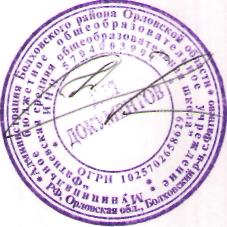 Руководитель ОУ:______________     Нина Васильевна Лёвина                                                              Подпись                            Имя, отчество, ФамилияМ.П.Дата составления отчета: 29.08.2016г.муниципальное бюджетное общеобразовательное учреждение «Фатневская средняя общеобразовательная школа»303145 с. Фатнево  Болховского района Орловской области  ул. Школьная, 11    тел.  8 (486 40) 2-61-86Показатели деятельности МБОУ «Фатневская средняя общеобразовательная школа», подлежащей самообследованию (из приказа Министерства образования и науки Российской Федерации от 10 декабря 2013г. № 1324)Директор школы:                                                         Н.В.Лёвинамуниципальное бюджетное общеобразовательное учреждение «Фатневская средняя общеобразовательная школа»303145 с. Фатнево  Болховского района Орловской области  ул. Школьная, 11    тел.  8 (486 40) 2-61-86Показатели деятельности дошкольной группы МБОУ «Фатневская средняя общеобразовательная школа», подлежащей самообследованию (из приказа Министерства образования и науки Российской Федерации от 10 декабря 2013г. № 1324)  Директор школы:                                          Н.В.Лёвина№ДолжностьФ.И.О.(полностью)Курирует направление и виды деятельности, предметыОбразование по диплому (указать специальность)СтажСтажКв. категорияКв. категория№ДолжностьФ.И.О.(полностью)Курирует направление и виды деятельности, предметыОбразование по диплому (указать специальность)  админ.педаг.админ.педаг.1ДиректорЛевина Нина Васильевна- осуществление руководства школой в соответствии с законодательством РФ и Уставом ;- руководство образовательным процессом и административно-хозяйственной работой школы;- утверждение учебных программ и  планов, годовых календарных учебных графиков;- руководство разработкой программ развития школы, поправок в Устав и другие локальные акты;- планирование, координация, контроль деятельности структурных подразделений школы;- руководство работой заместителей директора;- обеспечение рационального использования бюджетных и внебюджетных средств;- представление школы в государственных, муниципальных, общественных и иных организациях и учреждениях;высшее, специальность «Начальные классы»6,526ВысшаяВысшая 2Методист Молчанова Елена Владимировнасоставление расписания обязательных и факультативных занятий в 1-11 классах, расписания индивидуального обучения;- организация замещения уроков;- составления графиков контрольных работ в 1-11 классах;- контроль техники безопасности на уроках в 1-11 классах;- организация индивидуального обучения;составление расписания обязательных и факультативных занятий в 5-11 классах;- организация и проведение работы по подготовке к ГИА и ЕГЭ, - руководство дежурством по школе;- осуществление систематического контроля за качеством образовательного процесса и объективностью оценки результатов образовательной подготовки обучающихся 1-11 классов- организация методической работы педагогического коллектива по вопросам содержания и технологии воспитательной работы;- организация работы с родителями учащихся;Высшее, специальность «Химия»1,535-ВысшаядатаЧто корректируется29.05. 2012«Об утверждении учебного плана» приказ №132-а от 29.05.2012г.31.08. 2012«О внесении дополнений и изменений в основную образовательную программу НОО, ООП ДО, ОП, ОП 8 вида»     Приказ №196-а от 31.08.2012г.28.05. 2013«Об утверждении учебного плана» приказ №131-а от 28.05.2013г.31.08. 2013«О внесении дополнений и изменений в основную образовательную программу НОО, ООП ДО, ОП, ОП 8 вида»     Приказ №206-а от 31.08.2013г.28.08. 2014«Об утверждении учебного плана» приказ №187-а от 28.08.2014 г.«Утверждение ООП ООО, дополнений и изменений (Учебный план на 2014-2015 уч.год; Годовой календарный учебный график на 2014-2015 уч.год) в ОП школы, ООП НОО, адаптированную основную образовательную программу НОО для детей с умственной отсталостью»  Приказ №187-а от 28.08.2014г.10.01. 2015«Об утверждении ООП НОО в новой редакции» Приказ№13-а от 10.01.2015г.10.01. 2015Дополнение к учебному плану на 2014-2015 уч.год Приказ№13-а от 10.01.2015г.10.01. 2015«Об утверждении учебного плана адаптированной ООП НОО для Тимохиной Л.Н. (индивидуальное обучение на дому) на 2014-2015 уч.г.» Приказ№13-а от 10.01.2015г.28.08. 2015«Об утверждении учебного плана на 2015-2016 уч.год» Приказ №206-а от 28.08.2015г.28.08. 2015«Об утверждении учебного плана на 2015-2016 уч.год (дошкольная группа)» Приказ №206-а от 28.08.2015г.28.08. 2015«Об утверждении учебного плана адаптированной ООП ООО для Тимохиной Л.Н. (индивидуальное обучение на дому) на 2015-2016 уч.г. 5 класс на 2015-2016 уч.год» Приказ №206-а от 28.08.2015г.28.08. 2015«О внесении дополнений и изменений в ООП НОО (ФГОС), ООП ООО (ФГОС), ООП ООО, ООП СОО»    (Учебный план на 2015-2016 уч.год; Годовой календарный учебный график на 2015-2016 уч.год; анализ работы за 2014-2015 уч.г.; мониторинги воспитания и здоровья, кадровый состав; модель внеурочной деятельности; учебники на 2015-2016 уч.г.;календарно-тематические планирования для 6 класса по русскому языку, литературе, математике, английскому языку, истории, информатике, биологии, географии, обществознанию, ИЗО, ОБЖ, музыке, трудовому обучению, физической культуре, практикуму по решению задач; рабочие программы по внеурочной деятельности: «Страницы истории моей Родины» 5-6кл., «Радуга красок» 1, 5-6кл., «Я – исследователь» 6кл., «Фантазия» 5-6кл., «Занимательный английский» 5-6кл.)Приказ №206-а от 28.08.2015г.28.08. 2015«Об утверждении адаптированной ООП ООО для Тимохиной Л.Н. (индивидуальное обучение на дому) на 2015-2016 уч.г.» Приказ №206-а от 28.08.2015г.28.08. 2015«Об утверждении ООП ДО » Приказ №206-а от 28.08.2015г.11.01. 2016«О внесении изменений в ООП НОО, ООП ООО» Приказ №10-а от 11.01.2016г.Изменения в части изучения безопасного поведения на железнодорожном транспорте (в ООП НОО раздел «Окружающий мир» и подраздел «Правила безопасной жизни»; в ООП ООО раздел «Основы безопасности жизнедеятельности») Классы  начальное общее образование  начальное общее образование  начальное общее образование  начальное общее образованиеОсновное общее образованиеОсновное общее образованиеОсновное общее образованиеОсновное общее образованиеОсновное общее образованиеСреднее общее образованиеСреднее общее образованиеКлассы1234567891011Общеобразовательные классы2126262632333536363737Возраст детей3-4 года4-5 лет5-6 лет6-7 летБазовые образовательные ресурсы (обязательная часть)Базовые образовательные ресурсы (обязательная часть)Базовые образовательные ресурсы (обязательная часть)Базовые образовательные ресурсы (обязательная часть)Базовые образовательные ресурсы (обязательная часть)Длительность условного учебного часа в минутах10-15 мин.15-20 мин.20-25 мин.25-30 минКоличество условных учебных часов в неделю101114,516,5Общее астрономическое время организованных видов деятельности в неделю в часах.1ч.40м –2ч.30м2ч.45м-3ч.40м4ч.50м-6ч.03м6ч.53м-8ч.45мДополнительные образовательные услуги (вариативная часть)Кружковая деятельность, работа факультатива.Дополнительные образовательные услуги (вариативная часть)Кружковая деятельность, работа факультатива.Дополнительные образовательные услуги (вариативная часть)Кружковая деятельность, работа факультатива.Дополнительные образовательные услуги (вариативная часть)Кружковая деятельность, работа факультатива.Дополнительные образовательные услуги (вариативная часть)Кружковая деятельность, работа факультатива.Длительность условного учебного часа в минутах.-15мин-20мин20мин25мин-30минКоличество условных учебных часов в неделю.-11,51Общее астрономическое время организованных видов деятельности в неделю в минутах-15мин-20мин30мин25мин-30минИтого1ч.40м-2ч.30м3ч.00м-4ч.10м5ч.20м-6ч.33м7ч.18м-7ч.45мСтруктура классовКоличество классов по уровням образованияКоличество классов по уровням образованияКоличество классов по уровням образованияКоличество классов по уровням образованияКоличество классов по уровням образованияКоличество классов по уровням образованияКоличество классов по уровням образованияКоличество классов по уровням образованияКоличество классов по уровням образованияКоличество классов по уровням образованияКоличество классов по уровням образованияКоличество классов по уровням образованияСтруктура классовначальное общее образованиеначальное общее образованиеначальное общее образованиеначальное общее образованиеОсновное общее образованиеОсновное общее образованиеОсновное общее образованиеОсновное общее образованиеОсновное общее образованиеОсновное общее образованиеСреднее общее образованиеСреднее общее образованиеСтруктура классов123456789101011Всего классов111111111111Общеобразовательные классы111111111111Классы с углубленным изучением отдельных  предметов-- ----------Профильные классы (указать профиль)------------Классы компенсирующего обучения------------Специальные (коррекционные) классы  (указать вид)------------Классы–комплекты               1         1         1             КлассыКоличество классовКоличество учащихсяСредняя наполняемость115217314415Итого4215,25517612712816916Итого5234,610111111Итого 121Всего11464,22013-2014 уч.г.2014-2015 уч.г.2015-2016 уч.г.52 уч-ся50 уч-ся46 уч-ся№п/п                          Учебный годРазделы2012-20132013-2014 2014-20152015-20161.Общее количество детей.535150    462.Из них:  - мальчиков282721    272.               - девочек252429    253.Дети из неполных семей14911    174.Опекаемые дети-00      -5.Дети из многодетных семей8128    116.Дети, родители которых инвалиды-00     -7.Дети из семей с материальным уровнем ниже прожиточного минимума657    108.Беженцы -01     -9.Дети-инвалиды111     110.Дети, родители которых уклоняются от воспитания252     611.Дети, у которых пьющие родители-00      -12.Дети, состоящие на учёте в ПНД-10      -13.Дети, состоящие на ВШК332      314.Дети, прогуливающие занятия-00      -15.Дети с плохой успеваемостью-00      -16.Дети, склонные к употреблению токсичных, психоактивных, наркотических веществ-00      -17.Дети из чернобыльской зоны535249     5218.Приёмные дети-00      1№                                       учебный годПоказатели2012-20132013-20142014-20152015- 20161.Число учащихся в школе535150462.Учет активности учащихся:2.-организатор дела;109872.-активные участники;393935342.-присутствуют;23652.-не участвуют.201-3.Эффективность воспитательных средств:3.-высокая степень влияния;222324203.-средняя степень влияния;312826263.-низкая степень влияния.----4.Степень удовлетворенности школьной жизнью:4.-высокая;333934304.-средняя;201216164.-низкая.----5.Степень удовлетворенности системой дополнительного образования:5.-высокая;79775.-средняя;413940365.-низкая53336.Число изолированных детей.----7.Количество детей, которые оценили отношения (Методика «Наши отношения»):7.«4»494948467.«3»422-7.«2»----8.Коэффициент развития ученического самоуправления (мет. «Самоуправление»).0,7390,7390,7390,7399.Количество детей, назвавших педагогов примером для подражания (анкета для старшеклассников).61751110.Количество детей, оценивших отношения педагогов и учащихся:10.-положительно;5351504610.-отрицательно.000011.Психологическая атмосфера в коллективе:11.-положительная;5351504611.-отрицательная.000012.Оценка воспитанности учащихся во внешне поведенческом аспекте:12.-высокая;1095812.-хорошая;2527372612.-средняя;181571212.-низкая.--1-13.Направленность личности («Недопис. тезис»):13.-социально-ценностные ориентации;4648454113.-социально-негативные ориентации;-неопределённые ориентации.                                  -7-4-5-514.Уровень нравственной воспитанности:14.-низкий (примитивно-поведенческий);856614.-средний (эмоционально-поведенческий);2830303514.-высокий (мотивированное).171614515.Мотивация участия школьников в деятельности («Шкалирование и ранжиров.»):15.-коллективистские;4644444015.-личностные;433315.-престижные.343316.Удовлетворенность родителей воспитательным процессом.средсредсредсред17.Акт добровольцев:17.-дела на пользу школы;3028242217.-дела для младших;2222232117.-дела для себя.123318.Морально-психологический климат в школе.средсредсредсред19.Уровень воспитанности:19.-целеустремленность;3,73,73,73619.-требовательность к себе;3,63,63,63519.-гуманность;3,94,13,93819.-трудолюбие;3,63,93,83719.-любознательность;3,73,73,93819.-гражданская ответственность;3,94,093,83719.-бережливость3,84,03,736Учебный год ПоказателиВсего       Гр-пы здор.      Гр-пы здор.      Гр-пы здор.Физкультурные группыФизкультурные группыФизкультурные группыФизкультурные группыУчебный год ПоказателиВсего 123Основ.Подгот.Спец.Освоб.2011/2012Число уч-ся51153514911-2011/2012В %1002969296,081,961,96-2012/2013Число уч-ся52183224921-2012/2013В %10034,5661,63,8494,243,841,92-2013/2014Число уч-ся52103924362-2013/2014В %10019753,882,711,53,8-2014/ 2015Число уч-ся5015341445-12014/ 2015В %100306828810-22015/ 2016Число уч-ся4519251394112015/ 2016В %10042,8552,286,88,82,22,2Квалификационная категория2011-2012 уч.г.2012-2013 уч.г.2013-2014 уч.г.2014-2015 уч.г.2015-2016     уч. г.Высшая             квалификационная категория3(17%)3 (18%)6 (35%)6 (35%)6 (35%)1-я квалификационная категория4(24%)5  ( 29%)10 (59%)10 (59%)10 (59%)Нет категории6 (35%)5 (29%)-1(6%)1(6%)Образование2011-2012 уч.г.2012-2013 уч.г.2013-2014уч.г.2014-2015 уч.г.2015-2016уч.г.Высшее11(65%)10 (59%)10 (59%)10 (59%)10 (59%)Среднее специальное5 (29%)6   (35%)6   (35%)5 (29%)5 (29%)Обучаются заочно1(6%)1   (6%)1   (6%)2 (12%)2 (12%)Педагогический стаж2011-2012 уч.г.2012-2013учебный год2013-2014 уч.г.2014-2015 уч.г. 2015-2016уч. годОт 2 до 5 лет3 (18%)3 (18%)4 (23,5%)4 (23,5%)3 (17,65 %)От 5 до 1 5 лет1 (6%)2(12%)2 (11,8%)2 (11,8%)3 (11,75%)От 15 до 20 лет----1(5,9%)Свыше 20 дет13 (76%)12 (70%)11 (64,7%)11 (64,7%)11 (64,7%)№ п/пФИО педагогакатегориямесяц, год аттестац.2016-20172017-20182018-20192019-20201Лёвина Нина Васильевнавысшаясентябрь 2013+высшая2Молчанова Елена Владимировнавысшаядекабрь 20153Лёвин Андрей Евгеньевичперваядекабрь 2013+4Шепелёва Наталья Юрьевнаперваяоктябрь 2011++5Фандеева Ирина Владимировнавысшаядекабрь 20156Бартенева Галина Петровнавысшаямарт  2013+высшая7Павлова Светлана Александровнаперваясентябрь 2013+8Фомина Анна Степановнаперваясентябрь 2013+9Бурмистрова Валентина Ивановнаперваясентябрь 2013+10Цуканова Галина Дмитриевнавысшаядекабрь 2013+ высшая11Фомина Татьяна Семёновнавысшаядекабрь 2013+ высшая12Тазенкова Любовь Викторовнаперваямарт   2013+13Дронова Яна Александровнанет-+первая14Иванова Ольга Сергеевнаперваясентябрь 2013+15Щербюк Светлана Анатольевнаперваядекабрь 2013+16Батова Татьяна Васильевнаперваясентябрь 2013+17Фомина Любовь Николаевнаперваясентябрь 2013+№ п/пФИОдолжностьгод рожд.Образов.Категория педаг. стажс какого годстаж вдолжности1Лёвина Нина Васильевнадиректоруч.информатики,изо05.11.1970высшеевысшая квалификационная категория19902009 (6,5)1990 (26)2Молчанова Елена Владимировнаметодистуч. химииуч. физ-ры02.06.1959высшеевысшая квалификационная категория19812015(1,5)1981(35)2014 (2)3Шепелёва Наталья Юрьевнауч. физики, черчения, математики27.05.1984высшееI квалификационная категория20002000(16)2016(7 мес.)4Лёвин Андрей Евгеньевичпрепод-организ.ОБЖуч.информатикифиз.культуры29.11.1991ср.спецзаочникI квалификационная категория20122012(4)5Фандеева Ирина Борисовнауч.историиизо, искусства25.07.1967высшеевысшая квалификационная категория19861986(30)2012(4)6Бартенева Галина Петровнауч. обществознанияМХКгеографии16.05.1952высшеевысшая квалификационная категория19801980(36)2012(4)7Фомина Анна Степановнауч.русского языка и литературы10.12.1945высшееI квалификационная категория19641964(52)8Павлова Светлана Александровнауч.русского языка и литературы29.02.1984высшееI квалификационная категория20042012(4)9Бурмистрова Валентина Ивановнауч.математики27.03.1953высшееI квалификационная категория19711971(45)10Щербюк Светлана Анатольевнауч. английского языка14.06.1982высшее I квалификационная категория20132014(2)11Фомина Татьяна Семёновнауч.нач.классов19.08.1968ср.спецвысшая квалификационная категория19881988(28)12Цуканова Галина Дмитриевнауч.нач.классов12.08.1970ср.спецвысшая квалификационная категория19891989(27)13Тазёнкова Любовь Викторовнауч.нач.классов30.04.1967ср.спецI квалификационная категория19861986(30)14Иванова Ольга Сергеевнауч. технологиимузыкибиологии03.09.1986высшееI квалификационная категория20092009(7)2012(4)15Фомина Любовь Николаевнавоспитатель д/г17.09.1961ср.спецI квалификационная категория19822009(7)16Батова Татьяна Васильевнавоспитатель д/г26.02.1965ср.спецI квалификационная категория19841984(32)17Дронова Яна Александровнауч.нач.классов09.02.1993ср.спец20142014 (2)№ п/пФ.И.О. педагогапредметыНазвание курсов, год прохождения2016-20172017-20182018-20192019-20201.Лёвина Н.В.директорТеория и практика организации образовательного процесса в условиях новых ФГОС, декабрь,2013+декабрь1.Лёвина Н.В.изоФГОС ООО: организация и содержание ОП. сентябрь,2014+апрель1.Лёвина Н.В.инклюзивноеОрганизация инклюзивного образования детей-инвалидов, детей с ОВЗ в ОО. 72ч., октябрь 2015, №20/09837+ октябрь1.Лёвина Н.В.информатикаФГОС ООО:организация и содержание ОП по информатике. 36 ч. февраль,2016 №653+ февраль2.Молчанова Е.В.методистВведение в должность.ноябрь,2013, 144ч., №3330+ноябрь2.Молчанова Е.В.инклюзивноеОрганизация инклюзивного образования детей-инвалидов, детей с ОВЗ в ОО. 72ч., октябрь 2015, №20/09853+ октябрь2.Молчанова Е.В.химияФГОС ООО: организация и содержание ОО по химии. июнь 2016, 36ч., №+ июнь2.Молчанова Е.В.физ.культураОсновы теории и методики школьного физического воспитания, февраль2015, 32ч., №557+февраль3.Лёвин А.Е.преподаватель-организаторОБЖ Формирование профессиональных компетенций преподавателе-организаторов ОБЖ, учителей в условиях модернизации образования. апрель2014, 72ч., №1163Повышение квалификации учителей ОБЖ ОУ, февраль 2013, №7\8+апрель3.Лёвин А.Е.информатикаСайтостроение,март2013, 72ч., №1029Открытое образование: образовательные технологии новой школы. Технологии успешного обучения (работаем по новым стандартам). декабрь2014, 72ч., №ДК 933+ ноябрь3.Лёвин А.Е.физ.культураСодержание и организация внеурочной деятельности спортивно-оздоровительного направления в условиях ФГОС, декабрь2013, 72ч., №3564Современные подходы к организации и содержанию школьного физического воспитания, январь2014, 72ч., №75+январь4.Шепелева Н.Ю.пионервожатая+ сентябрь4.Шепелева Н.Ю.физика+ сентябрь4.Шепелева Н.Ю.математика+ сентябрь4.Шепелева Н.Ю.инклюзивноеИнклюзивное образование детей с ОВЗ в соответствии с требованиями ФГОС в ОО.16ч., март 2016,»372+ март4.Шепелева Н.Ю.черчениеПреподавание черчения в условиях реализации ФГОС ООО и ФГОС СОО16ч., февраль 2016, «981+ февраль5.Фандеева И.Б.историяФГОС ООО:организация и содержание ОП по истории и обществознанию.72ч., февраль 2016, №742+ февраль5.Фандеева И.Б.инклюзивноеИнклюзивное образование детей с ОВЗ в соответствии с требованиями ФГОС в ОО.16ч., март 2016,»366+ март5.Фандеева И.Б.изоАктуальные вопросы преподавания уроков изобразительного искусства в современных условиях. март2014, 72ч., №719+март5.Фандеева И.Б.искусствоАктуальные вопросы преподавания предметов художественно-эстетического цикла в школе. февраль2015, 72ч., №118+февраль6.Бартенева Г.П.ОРКСЭАктуальные проблемы преподавания православной культуры в школе. февраль 2013, 72ч., №307+февраль6.Бартенева Г.П.обществознаниеВведение в ФГОС ООО. октябрь2013, 108ч., №159+октябрь6.Бартенева Г.П.инклюзивноеИнклюзивное образование детей с ОВЗ в соответствии с требованиями ФГОС в ОО.16ч., март 2016,»320+ март6.Бартенева Г.П.географияАктуальные вопросы содержания и методики преподавания географии в условиях реализации ФГОС ООО. март2014, 108ч., №678+мартМХКАктуальные проблемы преподавания МХК в условиях реализации ФГОС ООО.36ч., февраль 2016, №774+февральвнеурочкаОрловское казачество: история, традиции, перспективы.36ч., июнь 2016, №2926+7.Бурмистрова В.И.математикаФГОС ООО: организация и содержание ОП по математике. март2015, 108ч., №630+март8.Фомина А.С.русский языклитератураФГОС ООО: организация и содержание ОП по русскому языку и литературе. декабрь2014, 108ч., №3121+декабрь9.Павлова С.А.русский языклитератураФГОС ООО:организация и содержание ОП.октябрь2014, 108ч., №2572Современные педагогические технологии в системе школьного филологического образования. март2013, 72ч., №562+октябрь9.Павлова С.А.инклюзивноеИнклюзивное образование детей с ОВЗ в соответствии с требованиями ФГОС в ОО. 16ч., октябрь 2015, №3575+ октябрь9.Павлова С.А.физ.культураОсновы теории и методики школьного физического воспитания, февраль2015, 32ч., №56210.Иванова О.С.биологияПреподавание биологии в условиях модернизации.сентябрь2013, 72ч., №2488+сентябрь10.Иванова О.С.музыкаМетодика музыкального образования и воспитания. февраль2012, 72ч., №164+сентябрь10.Иванова О.С.технологияОрганизация и содержание ОП по предмету технология в условиях реализации ФГОС ООО. 36ч., март 2016, №1274+ март10.Иванова О.С.инд.обучениеАктуальные вопросы организации и содержания обучения детей с ограниченными возможностями здоровья в ОУ. апрель2013, 72ч., №162910.Иванова О.С.инклюзивноеОрганизация инклюзивного образования детей-инвалидов, детей с ОВЗ в ОО. 72ч., октябрь 2015, №20/09810+ октябрь10.Иванова О.С.внеурочкаСодержание и организация внеурочной деятельности спортивно-оздоровительного направления в условиях ФГОС, декабрь2013, 72ч., №3557+ декабрь11.Тазенкова Л.В.нач.классыФГОС НОО: организация и содержание ОП. Июнь 2016, 36ч., №+ июнь11.Тазенкова Л.В.Основы этикиАктуальные проблемы преподавания предмета ОРК и СЭ. март2015, 36ч., №1733+март12.Фомина Т.С.нач.классыФГОС: содержание и технологии организации образовательной деятельности. июнь2015, 72ч., №2596Совр.информац.-коммун. технологии в обр. процессе на 1 ступени обучения. август2012, 72ч., №1170+ июнь13.Цуканова Г.Д.нач.классыФГОС НОО: организация и содержание ОП. март2015, 36ч., №1191Совр.информац.-коммун. технологии в обр. процессе на 1 ступени обучения. август2012, 72ч., №1172+март14.Дронова Я.А.нач.классыСодержание и технология введения ФГОС НОО в практику работы ОУ. апрель2014, 72ч., №1404+апрель15.Щербюк С.А.анг. языкОткрытое образование: образовательные технологии новой школы. Технологии успешного обучения (работаем по новым стандартам). 2014ФГОС ООО: организация и содержание ОП по иностранному языку.ноябрь2014108ч., №2793+ноябрь15.Щербюк С.А.музыкаФГОС ООО: организация и содержание ОП. сентябрь2014, 108ч., №2488+сентябрь16.Батова Т.В.воспитательОсновные положения ДО. июнь 2015, 16ч., №2480+июнь17.Фомина Л.Н.воспитательОсновные положения ДО. июнь 2015, 16ч., №2481+июньПредметы в соответствии с учебным планомКласс Название программы (наименование, автор, год издания)Уровень учебной программы (базовый, углубленныйкоррекционный)Вид  учебной программы (типовая, скорректированная, модифицированная, авторская, эксперимен-тальная, рабочая учебная программа), кем рекомендована / допущенаПричины корректировкиУчебники, пособия для обучающихся (наименование, автор, год издания)Соответствие федеральному перечню учебников (указать год утверждения перечня)Русский язык(письмо)1Программа четырехлетней начальной школы«Школа России»Автор :А.А. ПлешаковГод издания:2011Базовый Типовая, Министерство образования и науки РФ 1. Канакина В.П., Горецкий В.Г. Русский язык.- 1 класс.- 2011-2012.- Просвещение.Соответствует федеральному перечню учебников2015- 2016учебного  годаРусский язык2Программа четырехлетней начальной школы «Школа России»Автор:А.А. ПлешаковГод издания:2011БазовыйТиповая  Министерство образования и науки РФ 1. Канакина В.П., Горецкий В.Г. Русский язык.- 2 класс.- 2011-2012.- Просвещение.Соответствует федеральному перечню учебников2015 - 2016учебного  годаРусский язык3Программа четырехлетней начальной школы «Школа России»Автор:А.А. ПлешаковГод издания:2011БазовыйТиповая  Министерство образования и науки РФ 1. Канакина В.П., Горецкий В.Г. Русский язык.- 2 класс.- 2011-2012.- Просвещение.Соответствует федеральному перечню учебников2015 - 2016уч годаРусский язык4Программа четырехлетней начальной школы«Школа России»Автор :А.А. ПлешаковГод издания:2011Базовый Типовая, Министерство образования и науки РФ Зеленина Л.М., Хохлова Т.Е  Просвещение.Соответствует федеральному перечню учебников2015 - 2016учебного  годаЛитературное чтение(Обучение грамоте)1Программа четырехлетней начальной школы «Школа России»Автор:А.А. ПлешаковГод издания:2011БазовыйТиповая Министерство образования и науки РФ 1. Горецкий В.Г. , Кирюшкин В.А., Виноградская Л.А. и др. Горецкий  В. Г., Федосова Н. А. Азбука. Просвещение.2. Климанова Л.Ф., Голованова М.В, Горецкий В.Г Литературное чтение ПросвещениеСоответствует федеральному перечню учебников2015 - 2016учебного  годаЛитературное чтение2Программа четырехлетней начальной школы «Школа России»Автор:А.А. ПлешаковГод издания:2011БазовыйТиповая Министерство образования и науки РФ 1. Климанова Л.Ф., Горецкий В.Г., Голованова М.В. и др. Литературное чтение.-   Просвещение.Соответствует федеральному перечню учебников2015 - 2016уч.  годаЛитературное чтение3Программа четырехлетней начальной школы «Школа России»Автор:А.А. ПлешаковГод издания:2011БазовыйТиповая Министерство образования и науки РФ 1. Климанова Л.Ф., Горецкий В.Г., Голованова М.В. и др. Литературное чтение. Просвещение.Соответствует федеральному перечню учебников2015 - 2016уч.годаЛитературное чтение4Программа четырехлетней начальной школы «Школа России»Автор:А.А. ПлешаковГод издания:2011БазовыйТиповая Министерство образования и науки РФ 1. Климанова Л.Ф., Горецкий В.Г., Голованова М.В. и др. Литературное чтениеПросвещение.Соответствует федеральному перечню учебников2015 - 2016уч.годаИностранный язык2Биболетова М.З., Трубанёва Н.Н. Программа курса английского языка “Enjoy English” для учащихся 2-11 классов общеобразовательных учреждений России. – Обнинск: Титул, 2008.БазовыйТиповая  Министерство образования и науки РФ Биболетова М.З. и др. Английский язык 2 кл.- 2011-2012.- Титул2. Биболетова М.З. Рабочая тетрадь к учебнику «Английский язык» 2 кл.-2011-2012.-ТитулСоответствует федеральному перечню учебников2015 - 2016учебного  годаИностранный язык3Биболетова М.З., Трубанёва Н.Н. Программа курса английского языка “Enjoy English” для учащихся 2-11 классов общеобразовательных учреждений России. – Обнинск: Титул, 2008.БазовыйТиповая  Министерство образования и науки РФ Биболетова М.З. и др. Английский язык 3 кл.- 2011-2012- Титул2. Биболетова М.З. Рабочая тетрадь к учебнику «Английский язык» 3 кл.-2011-2012.-ТитулСоответствует федеральному перечню учебников2015 - 2016учебного  годаИностранный язык4Биболетова М.З., Трубанёва Н.Н. Программа курса английского языка “Enjoy English” для учащихся 2-11 классов общеобразовательных учреждений России. – Обнинск: Титул, 2008.БазовыйТиповая  Министерство образования и науки РФ 1. Биболетова М.З. и др. Английский язык 4 кл.- 2012- Титул.2. Биболетова М.З. Рабочая тетрадь к учебнику «Английский язык» 4 кл.-2011-2012-ТитулСоответствует федеральному перечню учебников2015 - 2016учебного  годаМатематика 1Программа четырехлетней начальной школы «Школа России»Автор:А.А. ПлешаковГод издания:2011БазовыйТиповая  Министерство образования и науки РФ 1.Моро М.И., Степанова С.В., Волкова С.И. Математика.- 1 класс.-2011-2012.-Просвещение2. Моро М.И. Рабочая тетрадь к учебнику математики.- 1 кл.-2011- 2012.-ПросвещениеСоответствует федеральному перечню учебников2015 - 2016учебного  годаМатематика2Программа четырехлетней начальной школы «Школа России»Автор:А.А. ПлешаковГод издания:2011БазовыйТиповаяМинистерство образования и науки РФ 1. Моро М.И., Бантова М.А., Бельтюкова Г.В..  Математика.- 2 кл.-2011- 2012.- ПросвещениеСоответствует федеральному перечню учебников2015 - 2016уч  годаМатематика3Программа четырехлетней начальной школы «Школа России»Автор:А.А. ПлешаковГод издания:2011БазовыйТиповаяМинистерство образования и науки РФ 1. Моро М.И., Бантова М.А., Бельтюкова Г.В..  Математика.- 2 кл.-2011- 2012.- ПросвещениеСоответствует федеральному перечню учебников2015 - 2016уч годаМатематика4Программа четырехлетней начальной школы «Школа России»Автор:А.А. ПлешаковГод издания:2011БазовыйТиповаяМинистерство образования и науки РФ 1. Моро М.И., Бантова М.А., Бельтюкова Г.В..  Математика.- 2 кл.-2011- 2012.- ПросвещениеСоответствует федеральному перечню учебников2015 - 2016уч  годаОкружающий мир1Программа четырехлетней начальной школы «Школа России»Автор:А.А. ПлешаковГод издания:2011Базовый Типовая Министерство образования и науки РФ 1. Плешаков А.А.  Окружающий мир.-1кл.- 2012.- Просвещение2. Плешаков А.А. Рабочая т-дь.- 1 кл.-2012.- ПросвещениеСоответствует федеральному перечню учебников2015 - 2016учгодаОкружающий мир2Программа четырехлетней начальной школы «Школа России»Автор:А.А. ПлешаковГод издания:2011БазовыйТиповая Министерство образования и науки РФ Плешаков А.А.  Окружающий мир.-2 кл.- 2012.- Просвещение2. Плешаков А.А. Рабочая т-дь.- 2 кл.-2012.- ПросвещениеСоответствует федеральному перечню учебников2015 - 2016уч  годаОкружающий мир3Программа «Школа России»Окружающий мирАвтор: А.А. Плешаков.БазовыйТиповая Министерство образования и науки РФ 1. Плешаков А.А.  Окружающий мир.-3кл.- 2012.- Просвещение2. Плешаков А.А. Рабочая тетрадь.- 3кл.-2012.-Просвещение.Соответствует федеральному перечню учебников2015 - 2016учебного  годаОкружающий мир4Программа «Школа России»Окружающий мирАвтор: А.А. Плешаков.БазовыйТиповая Министерство образования и науки РФ 1. Плешаков А.А.  Окружающий мир.-4кл.- 2012.- Просвещение2. Плешаков А.А. Рабочая тетрадь.- 4кл.-2012.-Просвещение.Соответствует федеральному перечню учебников2015 - 2016учебного  годаМузыка 1Музыка «Начальная школа» Автор: Е.Д.Критская,Г.П.Сергеева, Т.С.Шмагина. 2009гБазовыйТиповая Министерство образования и науки РФ 1.Критская Е.Д., Сергеева Г.П., Шмагина Т.С. Музыка 1.-2012- ПросвещениеСоответствует федеральному перечню учебников2015 - 2016уч. годаМузыка2Музыка «Начальная школа» Автор: Е.Д.Критская,Г.П.Сергеева, Т.С.Шмагина. 2009гБазовыйТиповая Министерство образования и науки РФ 1.Критская Е.Д., Сергеева Г.П., Шмагина Т.С. Музыка -2012. ПросвещениеСоответствует федер перечню учебников2015 - 2016учгодаМузыка3Музыка «Начальная школа» Автор: Е.Д.Критская,Г.П.Сергеева, Т.С.Шмагина. 2009гБазовыйТиповая Министерство образования и науки РФ 1.Критская Е.Д., Сергеева Г.П., Шмагина Т.С. Музыка 3 кл.-2012- ПросвещениеСоответствует федеральному перечню учебников2015 - 2016уч  годаМузыка4Музыка «Начальная школа» Автор: Е.Д.Критская,Г.П.Сергеева, Т.С.Шмагина. 2009гБазовыйТиповая Министерство образования и науки РФ 1.Критская Е.Д., Сергеева Г.П., Шмагина Т.С. Музыка 4 кл.-2012- ПросвещениеСоответствует федеральному перечню учебников2015 - 2016уч  годаИЗО1Изобразительное искусство и художественный труд»Автор:  Б.Н.Неменский2009БазовыйТиповая Министерство образования и науки РФ Неменская Л.А. под ред. Неменского Б.М. Изобразительное искусство.-     1кл -2011.- 2012.- Просвещение.Соответствует федеральному перечню учебников2015 - 2016учгодаИЗО2Изобразительное искусство и художественный труд»Автор:  Б.Н.Неменский2009БазовыйТиповая Министерство образования и науки РФ 1.Коротеева Е.И./ под ред. Неменского Б.М. Изобразительное искусство.-     2кл -2011-2012.-  Просвещение.Соответствует федеральному перечню учебников2015 - 2016уч  годаИЗО3«Изобразительное искусство и художественный труд»Автор: Б. Неменский2009БазовыйТиповая Министерство образования и науки РФ 1.Коротеева Е.И./ под ред. Неменского Б.М. Изобразительное искусство.-     2кл -2011-2012.-  Просвещение.Соответствует федеральному перечню учебников2015 - 2016уч годаИЗО4«Изобразительное искусство и художественный труд»Автор: Б. Неменский2009БазовыйТиповая Министерство образования и науки РФ 1.Коротеева Е.И./ под ред. Неменского Б.М. Изобразительное искусство.-     2кл -2011-2012.-  Просвещение.Соответствует федер перечню учебников2015 - 2016уч.  годаТехнология 1Программа четырёхлетней начальной школы «Гармония»,Авторы: Соловейчик М.С. и др.,БазовыйТиповая Министерство образования и науки РФ 1. Конышева Н.М.. Технология.- 1 кл.Ассоциация XXI век.Соответствует федер перечню учебников2015 - 2016уч.  годаТехнология 2Программа четырёхлетней начальной школы «Гармония»,Авторы: Соловейчик М.С. и др.,БазовыйТиповая Министерство образования и науки РФ 1. Конышева Н.М.. Технология.- 2 кл.- Ассоциация XXI век.Соответствует федер перечню учебников2015 - 2016уч.  годаТехнология 3Программа четырёхлетней начальной школы «Гармония»,Авторы: Соловейчик М.С. и др.,БазовыйТиповая Министерство образования и науки РФ 1. Конышева Н.М.. Технология.- 3 кл.- Ассоциация XXI век.Соответствует федеральному перечню учебников2015 - 2016уч.  годаТехнология 4Программа четырёхлетней начальной школы «Гармония»,Авторы: Соловейчик М.С. и др.,«Технология» Н.М. Конышева 2009Образовательная система «Школа 2100»БазовыйТиповая Министерство образования и науки РФ 1. Конышева Н.М. Технология.- 4 кл.- 2011-2012- Ассоциация XXI век2. Конышева Н.М. Рабочая тетрадь к учебнику.- 4 кл.- 2011-2012- Ассоциация XXI векСоответствует федеральному перечню учебников2015 – 2016 уч.  годаИнформатика2,3,4 Информатика и ИКТБазовыйТиповая Министерство образования и науки РФ  Бененсон Е.П., Паутова А.Г     Информатика и ИКТ + диск Москва Академ книга, 2012Соответствует федеральному перечню учебников2015 – 2016 уч.  годаФизкультура 1Программа общеобразовательных учреждений «Физическая культура 1-4 классы»Автор:В.И.Лях.Базовый Типовая Министерство образования и науки РФ 1.Лях В.И. Твой друг физкультура. 1-4 класс.-2011.- ПросвещениеСоответствует федеральному перечню учебников2015 - 2016уч. годаФизкультура2Программа общеобразовательных учреждений «Физическая культура 1-4 классы»Автор:В.И.Лях, .Базовый Типовая Министерство образования и науки РФ 1.Лях В.И. Твой друг физкультура. 1-4 класс.-2011.- ПросвещениеСоответствует федеральному перечню учебников2015 - 2016уч.годаФизкультура3Программа общеобразовательных учреждений «Физическая культура 1-4 классы»Автор:В.И.Лях, .Базовый Типовая Министерство образования и науки РФ 1.Лях В.И. Твой друг физкультура. 1-4 класс.-2011.- ПросвещениеСоответствует федеральному перечню учебников2015 - 2016уч  годаФизкультура4Программа общеобразовательных учреждений «Физическая культура 1-4 классы»Автор:В.И.Лях, .Базовый Типовая Министерство образования и науки РФ 1.Лях В.И. Твой друг физкультура. 1-4 класс.-2011.- ПросвещениеСоответствует федеральному перечню учебников2015 - 2016уч годаОсновы религиозных  культур и светской этики4Программа по ОРКСЭ (4-5 класс).Автор: Данилюк А, 2012БазовыйТиповая Министерство образования и науки РФ А.В. КураевОсновы православной культуры -4-5 класс. 2012 «ПросвещениеСоответствует федеральному перечню учебников2015 - 2016уч.  годаПредметы в соответствии с учебным планомКлассНазвание программы (наименование, автор, год издания)Уровень учебной программы (базовый, углубленный, коррекционный)Вид  учебной программы (типовая, скорректирован-ная, модифицированная, авторская, эксперимен-тальная, рабочая учебная программа),кем рекомендована / допущенаПричины корректировкиУчебники, пособия для обучающихся (наименование, автор, год издания)Соответствие федеральному перечню учебников (указать год утверждения перечня)1) Русский язык5 Программы общеобразовательных учреждений. Русский язык. 5-9 кл. М.Т.Баранов, Т.А. Ладыженская, Н.М. Шанский.  - M: Просвещение, 2010 г.БазовыйТиповаяМинистерство образования и науки РФТ.А. Ладыженская. Русский язык. 5 класс. - М.: Просвещение, 2008 г. Соответствует федеральному перечню учебников2015 - 2016учебного  года6 Программы общеобразовательных учреждений. Русский язык. 5-9 кл. М.Т.Баранов, Т.А. Ладыженская, Н.М. Шанский -М.: Просвещение, 2010 г.БазовыйТиповаяМинистерство образования и науки РФМ.Т. Баранов, Т.А. Ладыженская, Л.А. Тростенцова. Русский язык. 6 класс. - М.: Просвещение, 2010 г.Соответствует федеральному перечню учебников2015 - 2016учебного  года7 Программы общеобразовательных учреждений. Русский язык. 5-9 кл. М.Т.Баранов, Т.А. Ладыженская, Н.М. Шанский. - М.: Просвещение, 2010 г.БазовыйТиповаяМинистерство образования и науки РФМ.Т. Баранов, Т.А. Ладыженская, Л.А. Тростенцова. Русский язык. 7 класс. - М.: Просвещение, 2010 г.Соответствует федеральному перечню учебников2015 - 2016учебного  года8 Программы общеобразовательных учреждений. Русский язык. 8кл. Бархударов С.Г., Крючков С.Е., Максимов Л.Ю. и др. Русский язык Просвещение, 2010 г.БазовыйТиповаяМинистерство образования и науки РФБархударов С.Г., Крючков С.Е., Максимов Л.Ю. и др. Русский язык 8Соответствует федеральному перечню учебников2015 - 2016учебного  года9 Программы общеобразовательных учреждений.Русский язык. 9 кл. Бархударов С.Г., Крючков С.Е., Максимов Л.Ю. и др. Русский языкБазовыйТиповаяМинистерство образования и науки РФБархударов С.Г., Крючков С.Е., Максимов Л.Ю. и др. Русский язык 9Соответствует федеральному перечню учебников2015 - 2016учебного  года2) Литература5 Программа по литературе для 5 классовобщеобразовательной школы. В.Я Коровиной БазовыйТиповаяМинистерство образования и науки РФКоровина В.Я., Журавлев В.П., Полухина В. П. Литература 5 классСоответствует федеральному  перечню  учебников   2015 – 2016 учебного  года2) Литература6Программа по литературе для 6 классов общеобразовательной школы. В .Я. КоровинаБазовыйТиповаяМинистерство образования и науки РФКоровина В.Я., Журавлев В.П., Полухина В. П. Литература 6 классСоответствует федеральному  перечню  учебников   2015 – 2016 учебного  года2) Литература7 Программа по литературе для 7 класса  Коровина В.ЯБазовыйТиповаяМинистерство образования и науки РФКоровина В.Я., Коровин В.И, Журавлев В.П. литература 7 классСоответствует федеральному  перечню  учебников   2015 – 2016 учебного  года2) Литература8Программа по литературе для 8 класса  Коровина В.ЯБазовыйТиповаяМинистерство образования и науки РФКоровина В.Я., Коровин В.И, Журавлев В.П. литература 8 классСоответствует федеральному  перечню  учебников   2015 – 2016 учебного  года2) Литература9Программа по литературе для 9 класса Коровина В. Я.БазовыйТиповаяМинистерство образования и науки РФКоровина В. Я. Коровин В. И., Збарский И. С. и др. Литература 9 классСоответствует федеральному  перечню  учебников   2015 – 2016 учебного  года3) Иностранный язык (английский)5Авторская программа курса английского языка для 5-9 классов  Апалькова В.Г..БазовыйТиповаяМинистерство образования и науки РФВаулинаЮ.Е., Английский язык.Соответствует федеральному перечню учебников     2015 – 2016  учебного  года3) Иностранный язык (английский)6Авторская программа курса английского языка для 5-9 классов  Апалькова В.Г..БазовыйТиповаяМинистерство образования и науки РФВаулинаЮ.Е., Английский язык..Соответствует федеральному перечню учебников     2015 – 2016  учебного  года3) Иностранный язык (английский)7Программа курса английского языка для 7 классаобщеобразовательных учреждений Биболетова М.З., Трубанева   
Н.Н.БазовыйТиповаяМинистерство образования и науки РФБиболетова М.З., Трубанева   
Н.Н. Английский язык         Соответствует федеральному перечню учебников     2015 – 2016  учебного  года3) Иностранный язык (английский)8Программа курса английского языка для 8 класса общеобразовательных учреждений В. П. КузовлевБазовыйТиповаяМинистерство образования и науки РФБиболетова М.З., Трубанева   
Н.Н. Английский язык         Соответствует федеральному перечню учебников     2015 – 2016  учебного  года3) Иностранный язык (английский)9Программа курса английского языка для 9 классовобщеобразовательных В. П. Кузовлев.БазовыйТиповаяМинистерство образования и науки РФВ. П. Кузовлев. Английский язык 9 классСоответствует федеральному перечню учебников     2015 – 2016  учебного  года4) Математика5- 6Программа. Планированиеучебного материала.Математика.5-6 классы / авт.-сост.В.И.Жохов.- М.: Мнемозина, 2009БазовыйТиповаяМинистерство образования и науки РФН.Я.Виленкин и др. Математика. 5кл.,6кл. -М.:Соответствует федеральному перечню учебников2015 - 2016учебного  года5) Алгебра7,8,   9Программы общеобразовательных учреждений. Алгебра. 7-9 классы/ сост.: Т.А.Бурмистрова. - М.: Просвещение, 2008БазовыйТиповаяМинистерство образования и науки РФЮ.Н.Макарычев и др. Алгебра. 7кл.- 9 кл. - М.: Просвещение, 2010Соответствует федеральному перечню учебников2015 - 2016учебного  года6) Геометрия7, 8,   9Программы общеобразовательных учреждений. Геометрия. 7-9 классы / сост.: Т.А.Бурмистрова. - М.: Просвещение, 2008БазовыйТиповаяМинистерство образования и науки РФА.В.Погорелов. Геометрия. 7 - 9 кл. - M: Просвещение, 2009Соответствует федеральному перечню учебников2015 - 2016учебного  года7) Информатика и ИКТ5,6Информатика и ИКТ Босова Л.Л., Босова А.Ю.БазовыйТиповаяМинистерство образования и науки РФИнформатика  Босова Л.Л., Босова А.Ю.Бином Лаборатория знанийСоответствует федеральному перечню учебников2015 - 2016учебного  года7) Информатика и ИКТ7Программа базового курса«Информатика и ИКТ» для основной школы (7-9 классы) (Угринович Н.Д.).базовыйТиповаяРегиональная программа основного общего образованияН.Д.Угринович. Информатика и ИКТ. 7-9 класс. - М.: БИНОМ, 2011Соответствует федеральному перечню учебников2015 - 2016учебного  года7) Информатика и ИКТ8Программа базового курса«Информатика и ИКТ» для основной школы (7-9 классы) (Угринович Н.Д.).БазовыйТиповаяРегиональная программа основного общего образованияН.Д.Угринович. Информатика и ИКТ. 7-9 класс. - М.: БИНОМ, 2011Соответствует федеральному перечню учебников2015 - 2016учебного  года7) Информатика и ИКТ9Программа базового курса«Информатика и ИКТ» для основной школы (7-9 классы) (Угринович Н.Д.).БазовыйТиповаяРегиональная программа основного общего образованияН.Д.Угринович. Информатика и ИКТ. 7-9 класс. - М.: БИНОМ, 2011Соответствует федеральному перечню учебников2015 - 2016учебного  года8) История9) История России11) Новая история12) Новейшая история зарубежных странОбществознание 5Примерная программа основного общего образования (типовая программа). А.А. Вигасин и  др.БазовыйТиповаяМинистерство образования и науки РФА.А. Вигасин и др. История древнего мира. М.:Просвещение, 2014 г.Соответствует федеральному перечню учебников2015 - 2016учебного  года8) История9) История России11) Новая история12) Новейшая история зарубежных странОбществознание 6Примерная программа основного общего образования (типовая программа). Агибалова Е.В., Г.М. ДонскойПримерная программа 6-9 кл. Данилов А.А., Косулина Л.Г.БазовыйТиповаяМинистерство образования и науки РФАгибалова Е.В., Г.М. Донской История средних вековДанилов А.А., Косулина Л.Г. история России с др. времен до к. 16 в.Соответствует федеральному перечню учебников2015 - 2016учебного  года8) История9) История России11) Новая история12) Новейшая история зарубежных странОбществознание 7Примерная программа основного общего образования 6-9 кл Данилов А.А., Косулина Л.Г Примерная программа основного общего образования. Всеобщая история Юдовская А.Я., Баранов П.А., Ванюшкина Л.М.БазовыйТиповаяМинистерство образования и науки РФЮдовская А.Я., Баранов П.А., Ванюшкина Л.М. Всеобщая история, история нового времени Данилов А.А.5 Косулина Л.Г. история России с к. 16 -18 в.Соответствует федеральному перечню учебников2015 - 2016учебного  года8) История9) История России11) Новая история12) Новейшая история зарубежных странОбществознание 8Примерная программа основного общего образования 6-9 кл Данилов А.А., Косулина Л.Г Примерная программа основного общего образования. Всеобщая история Юдовская А.Я., Баранов П.А., Ванюшкина Л.М.БазовыйТиповаяМинистерство образования и науки РФЮдовская А.Я., Баранов П.А., Ванюшкина Л.М. Всеобщая история. история нового времени Данилов А.А., Косулина Л.Г. история России 19 в.Соответствует федеральному перечню учебников2015 - 2016учебного  года8) История9) История России11) Новая история12) Новейшая история зарубежных странОбществознание 9Примерная программа основного общего образования 6-9 кл Данилов А.А., Косулина Л.Г Примерная программа основного общего образования. Всеобщая история. Новейшая история под ред. Алексашкиной Л.Н.БазовыйТиповаяМинистерство образования и науки РФДанилов А.А., Косулина Л.Г История России 20 в. Всеобщая история. Новейшая история под ред. Алексашкиной Л.Н.Соответствует федеральному перечню учебников2015 - 2016учебного  года5Обществознание 5 класс Примерная программа Боголюбов Л.Н.БазовыйТиповаяМинистерство образования и науки РФОбществознаниеБоголюбов Л.Н., Виноградова Н.Ф., Городецкая Н.И. и др. ОбществознаниеСоответствует федеральному перечню учебников2015 - 2016уч.  года13) Обществознание(включая экономику и право)6– 9Примерная программа Боголюбов Л.НБазовыйТиповаяМинистерство образования и науки РФОбществознаниеБоголюбов Л.Н., Городецкая Н.И., Иванова Л.Ф. Соответствует федеральному перечню учебников2015 - 2016уч.  года14) География5Программа для общеобразовательных учреждений. Плешакова А.А.БазовыйТиповаяМинистерство образования и науки РФГеография, 5 классБаринова Н.И., Плешаков А.А.ДрофаСоответствует федеральному перечню учебников2015 - 2016уч.  года14) География6Программа для общеобразовательных учреждений. География, сост. Герасимова Т.П., Неклюкова Н.П.Типовая региональная общеобразовательная программаГерасимова Т.П., Неклюкова Н.П.Начальный курс географииСоответствует федеральному перечню учебников2015 - 2016уч.  года14) География7Программа для общеобразовательных учреждений. География, сост. Коринская В. А., Душина И.В., Щенев В.А.БазовыйТиповаяМинистерство образования и науки РФКоринская В.А., Душина И.В., Щенев В.А. География материков и океановСоответствует федеральному перечню учебников2015- 2016учебного  года14) География8Программа для общеобразовательных учреждений. География. И. И. БариноваБазовыйТиповаяМинистерство образования и науки РФИ. И. Баринова. География. Природа РоссииСоответствует федеральному перечню учебников2015- 2016учебного  года14) География9Программа для общеобразовательных учреждений. География. В. П. Дронов, В. Я. Ром.БазовыйТиповаяМинистерство образования и науки РФВ. П. Дронов, В. Я. Ром. География. Население и хозяйство РоссииСоответствует федеральному перечню учебников2015- 2016учебного  года15) Введение в биологию5Программы для общеобразовательных учреждений. Плешаков А.А.БазовыйТиповаяМинистерство образования и науки РФВведение в биологию. 5 классПлешаков А.А., Введенский Э.Л.Русское слово. Линия РакурсСоответствует федеральному перечню учебников2015- 2016уч.  года16) Биология6Программы для общеобразовательных учреждений. Плешаков А.А..БазовыйТиповаяМинистерство образования и науки РФПлешаков А.А., Введенский Э.Л.Русское слово. Линия Ракурс Биология. 6 кл.Соответствует федеральному перечню учебников2015 - 2016уч.  года7Программы для общеобразовательных учреждений. Биология. Автор-составитель Никишов А.И., Шарова И.Х.БазовыйТиповаяМинистерство образования и науки РФНикишов А.И., Шарова И.Х. Биология. 7 класс. -М.: Дрофа, 2010Соответствует федеральному перечню учебников2015 - 2016учебного  года8Программы для общеобразовательных учреждений. Биология.Под редакцией Колесов Д. В., Маш Р. Д. Беляев И. Н.БазовыйТиповаяМинистерство образования и науки РФД.В.Колесов и др. Биологи я. Человек. 8 класс. -М: Дрофа, 2010Соответствует федеральному перечню учебников2015 - 2016учебного  года9Программы для общеобразовательных учреждений. Биология.Под редакцией Теремов А. В., Петросова Р.А.,БазовыйТиповаяМинистерство образования и науки РФТеремов А. В., Петросова Р. А.,БиологияСоответствует федеральному перечню учебников2015 - 2016учебного  года17) Физика7-9Программы для общеобразовательных учреждений. Физика. сост. Перышкин А. В.БазовыйТиповаяМинистерство образования и науки РФПерышкин А. В. Физика. 7 кл. -8 кл. Перышкин А. В. Гутник Е. М. Физика 9 кл.Соответствует федеральному перечню учебников2015 - 2016уч. года18) Химия8- 9Программы для общеобразовательных учреждений ХимияО. С. Габриелян,2007БазовыйТиповаяМинистерство образования и науки РФХимияО. С. Габриелян,2010Соответствует федеральному перечню учебников2015 - 2016уч.о  года19) Основы безопасности жизнедеятельности5 – 9Основы безопасности жизнедеятельности 5-9 классыА. Т. Смирнов,Б. О. Хренников,2008БазовыйТиповаяМинистерство образования и науки РФОсновы безопасности жизнедеятельностиА. Т. Смирнов,Б. О. Хренников,2008Соответствует федеральному перечню учебников2015 - 2016Учебного  года20) Литература родного края8Программа регионального курса «Литература родного края» ООИУУМ. Е. Цыганкова, 2006БазовыйАвторская, лицензия №153 от 18.10.2008, рекомендовано ООИУУСоответствует федеральному перечню учебников2015 - 2016уч.  года21)Технология56-9Программы для общеобразовательных учрежденийН.В. СиницаВ.Д. СимоненкоПрограмма основного общего образования. Павлова М.Б., Сасова И.А., Гуревич М.И. и др. / Под ред. Сасовой И.А. Технология. Обслуживающий труд 5-7 Программа Чистяковой С.Н.8,9 класс Твояпрофессиональная карьераБазовый БазовыйТиповаяМинистерство образования и науки РФТиповаяМинистерство образования и науки РФТехнология ведения домаН.В. СиницаВ.Д. СимоненкоВентана-ГрафПавлова М.Б., СасоваИ.А., Гуревич М.И. идр. / Под ред.Сасовой И.А.Технология. Обслуживаю щий труд 5-7 Твояпрофессиональная карьераЛернер П.С., Михальчинко Г.Ф. и др. ПросвещениеСоответствует федеральному перечню учебников2015 - 2016Учебного  года22) Физическая культура5-е – 9-еКомплексная программа физического воспитания учащихся Матвеев А.П. 5-11 кл.БазовыйТиповаяМинистерство образования и науки РФФизическая культура. 5-9 класс, А.П. МатвеевСоответствует федеральному перечню учебников2015 - 2016уч.  года23) Музыкаискусство5– 78,9Программы общеобразовательных учреждений (разработали Науменко Т.И., Алеев В.В. 5- 7 кл.Искусство 8-9 кл. Сергеева Г.П., Кашекова И.Э., Критская Е.Д. -М.: Просвещение,2010 г.БазовыйТиповаяМинистерство образования и науки РФНауменко Т.И., Алеев В.В. 5- 7 кл. Сергеева Г.П., Кашекова И.Э., Критская Е.Д. Искусство 8-9 кл.Соответствует федеральному перечню учебников2015 - 2016Учебного  года24) ИЗО5 -67Изобразительное искусство (под редакцией Неменского Б.М. 5-6 класс, Т.Я. Шпикалова, JI.B. Ершова, Г.А. Поровская, Н.Р. Макарова, А.Н. Щирова 7 классБазовыйБазовыйТиповаяМинистерство образования и науки РФГоряева Н.А.,  Островская О.В.ИЗО 5-6 класс, Т.Я. Шпикалова, Л.B. Ершова, Г.А. Поровская, Н.Р. Макарова, А.Н. Щирова ИЗО 7 классСоответствует федеральному перечню учебников2015 - 2016Учебного  года25) Черчение8-9Рабочая учебная программа по черчению, разработанная А.Д. Ботвинниковым. - М.: Просвещение, 1993 год.БазовыйТиповаяМинистерство образования и науки РФА.Д. Ботвинников и др. Черчение. - ACT. Астрель. 2010 г.Соответствует федеральному перечню учебников2015 - 2016Учебного  года26) Самоопределение и информаирование9Программа «Технология. Твоя профессиональная карьера»под ред Чистяковой С.Н.БазовыйТиповаяМинистерство образования и науки РФП.С. Лернер, Г.Ф. Михальчинко, А.В. Прудило, Н.П. Зазнобина, С.Н. ЧистяковаПросвещениеСоответствует федеральному перечню учебников2015 - 2016уч.  годаПредметы в соответствии с учебным планомКлассНазвание программы (наименование, автор, год издания)Уровень учебнойпрограммы (базовый, углубленный, коррекцио-нный)Вид  учебной программы (типовая, скорректированная, модифицированная, авторская, экспериментальная, рабочая учебная программа),кем рекомендована / допущенаПричины корректировкиУчебники, пособия для обучающихся (наименование, автор, год издания)Соответствие федеральному перечню учебников (указать год утверждения перечня)1) письмо и развитие речи 5Программа специальных (коррекционных) общеобразовательных учреждений 8 вида 5-9 классы, 2000, Владос, М.Коррекц.ТиповаяМинистерство образования и науки РФН.Г. Галунчикова, Э.В. Якубовская, Русский язык, 5 кл. (для 8 вида)Изд. «Просвещение» 2016Соответствует федеральному перечню учебников2015- 2016Учебного  года2) чтение и развитие речи5 Программа специальных (коррекционных) общеобразовательных учреждений 8 вида 5-9 классы, 2000, Владос, М.КоррекцТиповаяМинистерство образования и науки РФЗ.Ф. Малышева , Чтение, 5 кл., (для 8 вида)Изд. «Просвещение» 20153) математика  5Программа специальных (коррекционных) общеобразовательных учреждений 8 вида 5-9 классы, 2000, Владос, М.КоррекцТиповаяМинистерство образования и науки РФМ.Н. Перова, Г.М. Капустина, Математика, 5 кл. (для 8 вида)Изд. «Просвещение» 2016Соответствует федеральному перечню учебников2015 - 2016Учебного  года4) природоведение  5Программа специальных (коррекционных) общеобразовательных учреждений 8 вида 5-9 классы, 2000, Владос, М.КоррекцТиповаяМинистерство образования и науки РФИ.В. Романов, Р.А. Петросова , Природоведение, 5 кл. (для 8 вида), изд. «Дрофа, 2016Соответствует федеральному перечню учебников2015 - 2016Учебного  года5) музыка 5Программа специальных (коррекционных) общеобразовательных учреждений 8 вида 5-9 классы, 2000, Владос, М.КоррекцТиповаяМинистерство образования и науки РФЕвтушенко2006 Музыка, 5 кл. (для 8 вида)Изд. «Просвещение» 2016Соответствует федеральному перечню учебников2015 - 2016Учебного  года6) ИЗО 5Программа специальных (коррекционных) общеобразовательных учреждений 8 вида 5-9 классы, 2000, Владос, М.КоррекцТиповаяМинистерство образования и науки РФН.Н. Ростовцев 5 кл. (для 8 вида)Изд. «Просвещение» 2016Соответствует федеральному перечню учебников2015 - 2016Учебного  года7) трудовое обучение 5Программа специальных (коррекционных) общеобразовательных учреждений 8 вида 5-9 классы, 2000, Владос, М.Коррекц  ТиповаяМинистерство образования и науки РФГ.Б. Картушина, Г.Г. Мозговая, Технология. Швейное дело, 5 кл. (для 8 вида), Просвещение, 2015Соответствует федеральному перечню учебников2015 - 2016Учебного  годаПредметы в соответствии с учебным планомКлассНазвание программы (наименование, автор, год издания)Уровень учебнойпрограммы (базовый, углубленный, коррекцио-нный)Вид  учебной программы (типовая, скорректированная, модифицированная, авторская, экспериментальная, рабочая учебная программа),кем рекомендована / допущенаПричины корректировкиУчебники, пособия для обучающихся (наименование, автор, год издания)Соответствие федеральному перечню учебников (указать год утверждения перечня)1) Русский язык10-11Программа «Русский язык». Греков  В.Ф., Крючков С.Е., Чешко Л.А.  10-11кл. базовыйТиповаяМинистерство образования и науки РФГреков  В.Ф., Крючков С.Е., Чешко Л.А. Русский язык (базовый уровень)Соответствует федеральному перечню учебников2015- 2016Учебного  года2)литература10, 11 Программа по литературе для 10.11 класса общеобразовательной школы. / Под ред. Журавлева В.ПБазовыйТиповаяМинистерство образования и науки РФСмирнова Л.А., Михайлов О.П., ТурковM.	и др.; ЧалмаевА.,	Михайлов О.Н., Павловский А.И. и др. / Под ред. Журавлева В.П Литература 1011 кл3) Иностранный (Английский язык) 10. 11Программы общеобразовательныхучреждений. Английский язык. 10-11 класс. Кузовлев В .П.,-М.: Просвещение, 2010г.БазовыйТиповаяМинистерство образования и науки РФКузовлев В.П., Лапа Н.М., Перегудова Э.Ш. и др Английский язык 10-11Соответствует федеральному перечню учебников2015 - 2016Учебного  года4) Информатика  и ИКТ 10, 11Примерная программа базового курса «Информатика и ИКТ». 10-11 кл. / сост. Н.Д.УгриновичБазовыйТиповаяМинистерство образования и науки РФН.Д.Угринович. Информатика и ИКТ. 10 класс, (базовый уровень).-М.: БИНОМ, 2010Соответствует федеральному перечню учебников2015 - 2016Учебного  года5) Алгебра и начала математического анализа 10, 11Алгебра и начала математичес-кого анализа.Бурмистрова Т. А., .БазовыйТиповаяМинистерство образования и науки РФАлгебра и начала математического анализа.А. Н. Колмогоров2006Соответствует федеральному перечню учебников2015 - 2016Учебного  года6) Геометрия 10, 11Геометрия, Бурмистрова Т. А., 2009БазовыйТиповаяМинистерство образования и науки РФГеометрия 10-11, Погорелов А. В.2009Соответствует федеральному перечню учебников2015 - 2016Учебного  года7) География  10, 11Программа для общеобразовательных учреждений. География. 10 кл./ сост. В.И. Сиротин. -М.: Дрофа, 2009Базовый ТиповаяУправление общего среднего образования МО и ПО  РФВ .П.Максаковский. География. 10 класс, (базовый уровень) - М.: Просвещение, 2010Соответствует федеральному перечню учебников2015 - 2016Учебного  года8) Биология  10, 11Программы для общеобразовательных учреждений. Биология. 5- 11 классы. Под редакцией Беляев Д.К., Дымшица Г.М,Базовый ТиповаяМинистерство образования и науки РФБеляев Д.К., Бородин П.М., Воронцов Н.Н. и др. / Под ред. Беляева Д.К., Дымшица Г.М. Общая биология. 10-11 класс.(базовый уровень). -М.: Дрофа, 2010Соответствует федеральному перечню учебников2015 - 2016Учебного  года9) Физика10-11Программы для общеобразовательных учреждений. Физика. Тихомирова С.А., Яворский Б.М. Базовый ТиповаяМинистерство образования и науки РФТихомирова С.А., Яворский Б.М. Физика. 10 - 11 кл. (базовый уровень).- М.: Просвещение, 2010Соответствует федеральному перечню учебников2015 - 2016Учебного  года10) Химия 10, 11Программа курса химии для 8-11 классов общеобразовательных учреждений / О.С.Габриелян. -М.: Дрофа,2008Базовый ТиповаяМинистерство образования и науки РФО.С.Габриелян. Химия.класс. Базовый уровень.О.С.Габриелян. Химия.класс. Базовый уровень-М.: Дрофа, 2010Соответствует федеральному перечню учебников2015 - 2016Учебного  года11) история10, 11 Примерная программа по истории под ред.Волобуева О.В., Загладина Н.В.БазовыйТиповаяМинистерство образования и науки РФВолобуев О.В., Клоков В.А.,  
Пономарев М.В. и др. История 
(базовый уровень)   Загладин Н.В., Козленко С.И.,
Минаков С.Т. и др. История   
России (базовый и профильный 
уровни)                            Соответствует федеральному перечню учебников2015 - 2016Учебного  года12) обществознание11Программы общеобразовательных учреждений. Боголюбов Л.Н.-М: Просвещение, 2010БазовыйТиповаяМинистерство образования и науки РФБоголюбов Л.Н., Аверьянов Ю.И., Городецкая Н.И. и др. /  под ред. Боголюбова Л.Н.Соответствует федеральному перечню учебников2015 - 2016Учебного  года13) Основы безопасности жизнедеятельности11Примерные программы по основам безопасности жизнедеятельности / сост. Смирнов А.Т.Базовый ТиповаяМинистерство образования и науки РФСмирнов А.Т., Мишин Б.И., Васнев В.А.; Смирнов А.Т., Мишин Б.И., Ижевский П.В. / Под ред. Смирнова А.Т. ОБЖ 10, 11 кл.Соответствует федеральному перечню учебников2015 - 2016Учебного  года14) Мировая художественная культура10, 11 Примерная программа базового курса «Мировая        
художественная культура      
 10-11 кл. / сост. Рапацкая Л.А.Базовый ТиповаяМинистерство образования и науки РФРапацкая Л.А. Мировая        
художественная культура      
(базовый и профильный уровни) ВЛАДОС  Соответствует федеральному перечню учебников2015 - 2016Учебного  года15) Физическая культура 10, 11Комплексная программа физического воспитания учащихся А.П. МатвеевБазовый ТиповаяМинистерство образования и науки РФА.П. Матвеев физическая культура 10-11 классыСоответствует федеральному Перечню учебников 2015 - 2016Учебного  года16) технологияПрограммы общеобразовательных учреждений. Технология. Профессиональный успех10-11 Под ред. Чистяковой С.Н.БазовыйТиповаяМинистерство образования и науки РФПод ред. Чистяковой С.Н. Технология. Профессиональный успех 10-11Соответствует федеральному Перечню учебников 2015 - 201Учебного  годаЭлективные учебные предметы, курсыЭлективные учебные предметы, курсыЭлективные учебные предметы, курсыЭлективные учебные предметы, курсыЭлективные учебные предметы, курсыЭлективные учебные предметы, курсыЭлективные учебные предметы, курсыЭлективные учебные предметы, курсы11 11 Программа элективного предмета «Подготовка к ЕГЭ по обществознанию»Базовый Авторская, рекомендована Орловским институтом усовершенствования учителейБоголюбов Л.Н., Аверьянов Ю.И., Городецкая Н.И. и др. /  под ред. Боголюбова Л.Н.10,11 кл. 10,11 кл. Программа элективного предмета «Подготовка к ЕГЭ по русскому языку», Базовый Авторская, рекомендована Орловским институтом усовершенствования учителейРусский язык 10-11 класс,Бабайцева В. В10, 11 кл.10, 11 кл.программа элективного предмета «Человек и общество» Базовый Авторская,рекомендована Орловским институтом усовершенствования учителейБоголюбов Л.Н., Аверьянов Ю.И., Городецкая Н.И. и др. /  под ред. Боголюбова Л.Н.10,11 кл. 10,11 кл. Программа элективного предмета «Актуальные проблемы отечественной истории», Базовый Авторская,рекомендована Орловским институтом усовершенствования учителей10,1110,11Программа элективного предмета «Подготовка к ЕГЭ по математике»базовыйАвторская, рекомендована Орловским институтом усовершенствования учителейФ.И.О. воспитателягруппаНазвание предметакол-во часов по ПЛАН планукол-во часов фактическиФомина Л.Н.старшаяФЭМП 	36/100%36/100%Фомина Л.Н.старшаяОкружающий мир36/100%36/100%Фомина Л.Н.старшаяПознавательно-исслед. деятельность36/100%36/100%Фомина Л.Н.старшаяРазвитие речи	36/100%36/100%Фомина Л.Н.старшаяОбучение грамоте36/100%36/100%Фомина Л.Н.старшаяРисование 72/100%72/100%Фомина Л.Н.старшаяЛепка 18/100%18/100%Фомина Л.Н.старшаяАппликация 18/100%18/100%Фомина Л.Н.старшаяМузыкальное занятие72/100%72/100%Фомина Л.Н.старшаяФизическое развитие108/100%108/100%Батова Т.В.младшаяФЭМП 	36/100%36/100%Батова Т.В.младшаяОкружающий мир36/100%36/100%Батова Т.В.младшаяРазвитие речи	36/100%36/100%Батова Т.В.младшаяРисование 36/100%36/100%Батова Т.В.младшаяЛепка 18/100%18/100%Батова Т.В.младшаяАппликация 18/100%18/100%Батова Т.В.младшаяМузыкальное занятие72/100%72/100%Батова Т.В.младшаяФизическое развитие108/100%108/100%Ф.И.О. учителяклассНазвание предметакол-во часов по ПЛАН планукол-во часов фактическиДронова Я.А.2русский язык 170/100%162/95%Дронова Я.А.2литерат. чтение170/100%162/95%Дронова Я.А.2математика170/100%161/95%Дронова Я.А.2технология34/100%31/91%Тазенкова Л.В.3русский язык 170/100%161/95%Тазенкова Л.В.3литерат. чтение170/100%162/95%Тазенкова Л.В.3математика170/100%162/95%Тазенкова Л.В.3окружающий мир68/100%64/94%Тазенкова Л.В.3технология34/100%34/100%Тазенкова Л.В.3физкультура102/100%98/96%Тазенкова Л.В.4ОРКСЭ34/100%34/100%Фомина Т.С.4русский язык 170/100%162/95%Фомина Т.С.4литерат. чтение132/100%124/94%Фомина Т.С.4математика170/100%161/95%Фомина Т.С.4окружающий мир68/100%64/94%Фомина Т.С.4музыка34/100%33/97%Фомина Т.С.4технология34/100%33/97%Фомина Т.С.4физкультура102/100%97/95%Фомина Т.С.2окружающий мир68/100%68/100%Фомина Т.С.2музыка34/100%32/94%Цуканова Г.Д.1русский язык 165/100%157/95%Цуканова Г.Д.1литерат. чтение132/100%128/97%Цуканова Г.Д.1математика132/100%126/95%Цуканова Г.Д.1окружающий мир66/100%66/100%Цуканова Г.Д.1музыка33/100%30/91%Цуканова Г.Д.1изо33/100%32/97%Цуканова Г.Д.1физкультура99/100%95/96%Цуканова Г.Д.1технология33/100%29/88%Цуканова Г.Д.2физкультура102/100%99/97%Фандеева И.Б.5история68/100%67/98,5%Фандеева И.Б.6история68/100%67/98,5%Фандеева И.Б.7история68/100%65/96%Фандеева И.Б.8история68/100%68/100%Фандеева И.Б.9история102/100%97/95%Фандеева И.Б.10история68/100%65/96%Фандеева И.Б.10актуальные проблемы34/100%33/97%Фандеева И.Б.11история68/100%63/93%Фандеева И.Б.11актуальные проблемы34/100%33/97%Фандеева И.Б.5изо34/100%30/88%Фандеева И.Б.6изо34/100%30/88%Фандеева И.Б.7изо34/100%30/88%Фандеева И.Б.8искусство34/100%30/88%Фандеева И.Б.9искусство34/100%30/88%БурмистроваВ.И.7алгебра102/100%99/97%БурмистроваВ.И.7геометрия68/100%68/100%БурмистроваВ.И.8алгебра102/100%99/97%БурмистроваВ.И.8геометрия68/100%68/100%БурмистроваВ.И.9алгебра102/100%97/95%БурмистроваВ.И.9геометрия68/100%67/98,5%БурмистроваВ.И.7практикум34/100%33/97%БурмистроваВ.И.8практикум34/100%31/91%БурмистроваВ.И.9практикум34/100%33/97%БурмистроваВ.И.10алгебра102/100%99/97%БурмистроваВ.И.10геометрия68/100%68/100%БурмистроваВ.И.11алгебра102/100%97/95%БурмистроваВ.И.11геометрия68/100%66/97%БурмистроваВ.И.10практикум34/100%34/100%БурмистроваВ.И.11практикум34/100%33/97%БурмистроваВ.И.10подготовка к ЕГЭ34/100%34/100%БурмистроваВ.И.11подготовка к ЕГЭ34/100%33/97%Павлова С.А.5русский язык204/100%194/95%Павлова С.А.5литература102/100%97/95%Павлова С.А.6русский язык204/100%194/95%Павлова С.А.6литература102/100%94/92%Павлова С.А.9русский язык102/100%97/95%Павлова С.А.9литература102/100%96/94%Павлова С.А.5инд.письмо и развитие речи68/100%64/94%Павлова С.А.5 инд.чтение и развитие речи68/100%65/96%Фомина А.С.7русский язык170/100%165/97%Фомина А.С.8русский язык102/100%102/100%Фомина А.С.7литература68/100%68/100%Фомина А.С.8литература68/100%64/94%Фомина А.С.10русский язык68/100%67/98,5%Фомина А.С.10литература136/100%132/97%Фомина А.С.10подготовка к ЕГЭ34/100%30/88%Фомина А.С.11русский язык68/100%67/98,5%Фомина А.С.11литература136/100%132/97%Фомина А.С.11подготовка к ЕГЭ34/100%30/88%Бартенева Г.П.5обществознание34/100%32/94%Бартенева Г.П.6обществознание34/100%33/97%Бартенева Г.П.7обществознание34/100%33/97%Бартенева Г.П.8обществознание34/100%34/100%Бартенева Г.П.9обществознание34/100%31/91%Бартенева Г.П.10обществознание68/100%67/98,5%Бартенева Г.П.11обществознание68/100%64/94%Бартенева Г.П.5география34/100%33/97%Бартенева Г.П.6география34/100%34/100%Бартенева Г.П.7география68/100%64/94%Бартенева Г.П.8география68/100%64/94%Бартенева Г.П.9география68/100%64/94%Бартенева Г.П.10география34/100%34/100%Бартенева Г.П.11география34/100%33/97%Бартенева Г.П.10МХК34/100%34/100%Бартенева Г.П.11МХК34/100%33/97%Бартенева Г.П.10человек и общ-во34/100%34/100%Бартенева Г.П.11человек и общ-во34/100%34/100%Бартенева Г.П.11Подготовка к ЕГЭ по обществознанию34/100%33/97%Молчанова Е.В.8химия102/100%95/93%Молчанова Е.В.9химия68/100%61/90%Молчанова Е.В.10химия68/100%65/96%Молчанова Е.В.11химия68/100%64/94%Молчанова Е.В.6физкультура102/100%98/96%Молчанова Е.В.7физкультура102/100%99/97%Молчанова Е.В.10физкультура102/100%95/93%Молчанова Е.В.11физкультура102/100%94/92%Лёвина Н.В.2информатика34/100%31/91%Лёвина Н.В.3информатика34/100%31/91%Лёвина Н.В.4информатика34/100%34/100%Лёвина Н.В.2изо34/100%34/100%Лёвина Н.В.3изо34/100%34/100%Лёвина Н.В.4изо34/100%34/100%Пономаренко Н.Ф.2английский язык68/100%66/97%Пономаренко Н.Ф.3английский язык68/100%67/98,5%Пономаренко Н.Ф.8английский язык102/100%99/97%Пономаренко Н.Ф.9английский язык102/100%100/98%Пономаренко Н.Ф.10английский язык102/100%98/96%Пономаренко Н.Ф.11английский язык102/100%95/93%Щербюк С.А.4английский язык68/100%68/100%Щербюк С.А.5английский язык102/100%100/98%Щербюк С.А.6английский язык102/100%100/98%Щербюк С.А.7английский язык102/100%100/98%Шепелева Н.Ю.5математика170/100%163/96%Шепелева Н.Ю.5практикум по р.з.34/100%33/97%Шепелева Н.Ю.Инд5математика68/100%65/96%Шепелева Н.Ю.6математика170/100%163/96%Шепелева Н.Ю.6практикум по р.з.34/100%33/97%Шепелева Н.Ю.7физика68/100%62/91%Шепелева Н.Ю.8физика68/100%64/94%Шепелева Н.Ю.9физика68/100%65/96%Шепелева Н.Ю.10физика68/100%61/90%Шепелева Н.Ю.11физика68/100%61/90%Шепелева Н.Ю.8черчение34/100%33/97%Шепелева Н.Ю.9черчение34/100%30/88%Лёвин А.Е.5ОБЖ34/100%31/91%Лёвин А.Е.6ОБЖ34/100%31/91%Лёвин А.Е.7ОБЖ34/100%30/88%Лёвин А.Е.8ОБЖ34/100%34/100%Лёвин А.Е.9ОБЖ34/100%32/94%Лёвин А.Е.10ОБЖ68/100%67/98,5%Лёвин А.Е.11ОБЖ34/100%32/94%Лёвин А.Е.5информатика34/100%31/91%Лёвин А.Е.6информатика34/100%31/91%Лёвин А.Е.7информатика34/100%30/88%Лёвин А.Е.8информатика34/100%34/100%Лёвин А.Е.9информатика68/100%67/98,5%Лёвин А.Е.10информатика34/100%30/88%Лёвин А.Е.11информатика34/100%30/88%Лёвин А.Е.5физкультура97/95%97/95%Лёвин А.Е.8физкультура102/100%98/96%Лёвин А.Е.9физкультура102/100%96/94%Иванова О.С.5биология34/100%34/100%Иванова О.С.6биология68/100%67/98,5%Иванова О.С.7биология68/100%65/96%Иванова О.С.8биология68/100%67/98,5%Иванова О.С.9биология68/100%63/93%Иванова О.С.10биология34/100%30/88%Иванова О.С.11биология34/100%30/88%Иванова О.С.3музыка34/100%33/97%Иванова О.С.5музыка34/100%33/97%Иванова О.С.6музыка34/100%34/100%Иванова О.С.7музыка34/100%33/97%Иванова О.С.5технология68/100%62/91%Иванова О.С.6технология68/100%68/100%Иванова О.С.7технология68/100%66/97%Иванова О.С.8технология68/100%66/97%Иванова О.С.9самоопределение34/100%30/88%Иванова О.С.10технология34/100%31/91%Иванова О.С.11технология34/100%31/91%Иванова О.С.инд5клприродоведение34/100%30/88%Иванова О.С.инд5клсоциально-бытовая ориентировка34/100%34/100%Иванова О.С.инд5клизо16/100%16/100%Иванова О.С.инд5клмузыка18/100%14/78%Иванова О.С.инд5клразвитие психомоторики34/100%34/100%Иванова О.С.инд5клтруд.обучение68/100%65/96%Класспредметлабор. работылабор. работыпракт. работыпракт. работызачёты(излож.)зачёты(излож.)контр. работыконтр. работыКласспредметпо плануфактич.по плануфактич.по плануфактич.по плануфактич.1русский язык------11математика------112русский язык------12122математика------12122окруж. мир--------3русский язык------11113математика------11113окруж. мир--------4русский язык------12124математика------11114окруж. мир--------5математика------13136математика------12127алгебра------10107геометрия------559алгебра------10109геометрия------6610алгебра------7710геометрия------4411алгебра------6611геометрия------668алгебра------12128геометрия------779русский язык--6644669литература--77----10русский язык----333310литература----11111111русский язык--11334411литература----55115русский язык--10108711105литература--33--226русский язык--121144996литература--33--335история--------6история--11----7история--------8история--------9история----11--10история--------11история------117русский язык----99887литература--11----8русский язык----99778литература--11----2ИЗО------113ИЗО------224ИЗО------227ИЗО------222Информатика------113Информатика------224информатика------225география--66----6география--88----7география--44----8география--55--119география--1010----10география--55--1111--44--115обществознан.--44----6обществознан.--33----7обществознан.--11--228обществознан.--11----9обществознан.--66----10обществознан.--33----11обществознан.--22--2210МХК----11--11МХК----11--5информатика--2020--336информатика--1919--337информатика--44--338информатика--11--449информатика--55--5510информатика--1414--4411информатика--1313--335ОБЖ--33--446ОБЖ--66--337ОБЖ---99--448ОБЖ--66--449ОБЖ--55--3310ОБЖ--1717----11ОБЖ--44----5физ.культура--------7физ.культура--------9физ.культура--------7физика55----2/22/28физика44----1/31/39физика2/32/3----1/21/210физика2/22/2----2/32/311физика2/32/3----1/21/28черчение--1111----9черчение--1111----8химия12121010--559химия141466--4410химия161666--5511химия1717--335биология--22--446биология1818----447биология77----668биология1616----559биология77--661110биология66--55--11биология33--33--5технология--2323--1/41/46технология--3333--557технология--3535--668технология--3535--339технология--3434----10технология--2020----11технология--2727----инд5клприродоведение--1144--инд5клизо--1616----инд5клтруд. обучение--5454----инд5клразвитие психом.--3434----инд5клсоц-быт. ориент.--313399--инд5клПисьмо и раз.реч--5533332английский------223английский------444английский------555английский------446английский------447английский------448английский------449английский------4410английский------5511английский------66предмет    Ф.И.О. учителякласскол-во уч-ся        Закончили на        Закончили на        Закончили на        Закончили на        Закончили наОбучен. %качество %предмет    Ф.И.О. учителякласскол-во уч-ся«5»«4»«3»«3»«2»Обучен. %качество %русскийДронова Я.А.270433010057математ.Дронова Я.А.270433010057лит.чтен.Дронова Я.А.2734000100100технолог.Дронова Я.А.2770000100100русскийТазенкова Л.В.342111010075математ.Тазенкова Л.В.341211010075лит.чтен.Тазенкова Л.В.3431000100100окр.мирТазенкова Л.В.3422000100100Тазенкова Л.В.34технолог.Тазенкова Л.В.3440000100100физ-раТазенкова Л.В.3440000100100русскийФомина Т.С.450322010060математ.Фомина Т.С.452211010080лит.чтен.Фомина Т.С.4541000100100окр.мирФомина Т.С.452211010080технолог.Фомина Т.С.4550000100100музыкаФомина Т.С.4550000100100физ-раФомина Т.С.4550000100100окр.мирФомина Т.С.2734000100100музыкаФомина Т.С.2770000100100русскийПавлова С.А.561411010083русскийПавлова С.А.620111010050русскийПавлова С.А.96006601000литер-раПавлова С.А.565011010083литер-раПавлова С.А.620111010050литер-раПавлова С.А.960333010050письмоПавлова С.А.ин.об.501000100100чтениеПавлова С.А.ин.об.501000100100русскийФомина А.С.720111010050русскийФомина А.С.860511010083РусскийФомина А.С.10101000100100русскийФомина А.С.111001101000литер-раФомина А.С.10101000100100литер-раФомина А.С.11101000100100литер-раФомина А.С.7211000100100литер-раФомина А.С.862311010083лит.род.кФомина А.С.8606000100100математ.Шепелева Н.Ю.561411010083математ.Шепелева Н.Ю.Инд5101000100100математ.Шепелева Н.Ю.620111010050физикаШепелева Н.Ю.7202000100100физикаШепелева Н.Ю.862311010083физикаШепелева Н.Ю.960330010050физикаШепелева Н.Ю.10101000100100физикаШепелева Н.Ю.11101000100100черчениеШепелева Н.Ю.862310010083черчениеШепелева Н.Ю.960240010033алгебраБурмистрова7202000100100геометр.Бурмистрова7202000100100алгебраБурмистрова860420010067геометр.Бурмистрова860420010067геометр.Бурмистрова96006001000алгебраБурмистрова96006001000алгебраБурмистрова10101000100100геометр.Бурмистрова10101000100100алгебраБурмистрова111001001000геометр.Бурмистрова111001001000практик.Бурмистрова96006001000практик.Бурмистрова10101000100100практик.Бурмистрова111001001000Под.к егэБурмистрова10101000100100Под.к егэБурмистрова111001001000информатЛёвин А.Е.563210010083информатЛёвин А.Е.6202000100100информатЛёвин А.Е.7202000100100информатЛёвин А.Е.8624000100100информатЛёвин А.Е.960150010017информатЛёвин А.Е.10101000100100информатЛёвин А.Е.11101000100100ОБЖЛёвин А.Е.5651000100100ОБЖЛёвин А.Е.6220000100100ОБЖЛёвин А.Е.7202000100100ОБЖЛёвин А.Е.8660000100100ОБЖЛёвин А.Е.9660000100100ОБЖЛёвин А.Е.10110000100100ОБЖЛёвин А.Е.11110000100100физ-раЛёвин А.Е.5660000100100физ-раЛёвин А.Е.8660000100100физ-раЛёвин А.Е.9660000100100обществ.БартеневаГ.П.562310010083обществ.БартеневаГ.П.6202000100100обществ.БартеневаГ.П.7202000100100обществ.БартеневаГ.П.860510010083обществ.БартеневаГ.П.960150010017Обществ.БартеневаГ.П.10101000100100обществ.БартеневаГ.П.11101000100100географ.БартеневаГ.П.561410010083географ.БартеневаГ.П.6202000100100географ.БартеневаГ.П.7202000100100географ.БартеневаГ.П.860510010083географ.БартеневаГ.П.960240010033географ.БартеневаГ.П.10101000100100географ.БартеневаГ.П.11101000100100историяФандееваИ.Б.561410010083историяФандееваИ.Б.6202000100100историяФандееваИ.Б.7202000100100историяФандееваИ.Б.861410010083историяФандееваИ.Б.960150010017историяФандееваИ.Б.101001001000историяФандееваИ.Б.111001001000ак.пр.ист.ФандееваИ.Б.101001001000ак.пр.ист.ФандееваИ.Б.111001001000искусствоФандееваИ.Б.8633000100100искусствоФандееваИ.Б.960420010067изоФандееваИ.Б.5642000100100изоФандееваИ.Б.6202000100100изоФандееваИ.Б.7220000100100химияМолчанова8633000100100химияМолчанова960150010017химияМолчанова10101000100100химияМолчанова11101000100100физ-раМолчанова6220000100100физ-раМолчанова7220000100100физ-раМолчанова10110000100100физ-раМолчанова11110000100100биологияИвановаО.С.562310010083биологияИвановаО.С.6211000100100биологияИвановаО.С.7202000100100биологияИвановаО.С.863210010083биологияИвановаО.С.96006001000биологияИвановаО.С.10101000100100биологияИвановаО.С.11101000100100технолог.5660000100100технолог.6220000100100технолог.7220000100100технолог.8660000100100технолог.96-------технолог.10110000100100технолог.11110000100100музыка3440000100100музыка5660000100100музыка6220000100100музыка7220000100100анг.языкПономаренко341210010075анг.языкПономаренко861410010083анг.языкПономаренко273310010086анг.языкПономаренко10101000100100анг.языкПономаренко11101000100100анг.языкЩербюкС.А.452120010060анг.языкЩербюкС.А.561320010067анг.языкЩербюкС.А.620110010050анг.языкЩербюкС.А.720110010050анг.языкЩербюкС.А.960240010033информатЛёвинаН.В.341210010075информатЛёвинаН.В.271510010086информатЛёвинаН.В.451310010080изоЛёвинаН.В.2752000100100изоЛёвинаН.В.3431000100100изоЛёвинаН.В.4541000100100природовИванова О.С.5инд.110000100100трудИванова О.С.5инд.110000100100изоИванова О.С.5инд.110000100100соц-быт.оИванова О.С.5инд.110000100100музыкаИванова О.С.5инд.110000100100класскол-воуч-сякол-во аттест.кол-воотлич.кол-воударн.кол-вонеусп.одна «3»% успев.%качест.2770301100433441200100754550300100 605771411867262201001005072201001005086604001006710110100 100100итого3434219129764,61четв.2 четв.3 четв.4 четв.годоваякачество %5751,451,360,264,6№ п/пРазделыВсего %1.Общее количество детей71002.Из них: - мальчиков              - девочек5271293.Дети из неполных семей2294.Опекаемые дети005.Дети из многодетных семей2296.Дети, родители которых инвалиды007.Дети из семей с материальным уровнем ниже прожиточного минимума4578.Беженцы009.Дети-инвалиды0010.Дети, родители которых уклоняются от воспитания0011.Дети, у которых пьющие родители0012.Дети, состоящие на учете в ПНД0013.Дети, состоящие на ВШК0014.Дети, прогуливающие занятия0015.Дети , с плохой успеваемостью0016.Дети, склонные к употреблению токсичных, психоактивных, наркотических веществ0017.Дети из чернобыльской зоны710018.Приемные дети00ПоказателиЗначения показателейЗначения показателейЗначения показателейЗначения показателейЗначения показателейЗначения показателейПоказатели2013/2014   уч. год2013/2014   уч. год2014/2015   уч. год2014/2015   уч. год2015/2016   уч. год2015/2016   уч. годПоказателиобуч-ся%обуч-ся%обуч-ся%Количество обучающихся на начало учебного года210091006100Количество обучающихся на конец учебного года310091005100Из них: переведены в 5 класс310091005100награждены похвальным листом--111--окончили на “ и “267667360оставлено на повторное обучение по результатам промежуточной аттестации------оставлено на повторное обучение по болезни------Количество обучающихся, покинувших школу до завершения начального общего образования------Предметы учебного планаКачество подготовки выпускников по результатам годовых оценокКачество подготовки выпускников по результатам годовых оценокКачество подготовки выпускников по результатам годовых оценокКачество подготовки выпускников по результатам годовых оценокКачество подготовки выпускников по результатам годовых оценокКачество подготовки выпускников по результатам годовых оценокПредметы учебного плана2013-2014 уч.год2013-2014 уч.год2014-2015 уч.год2014-2015 уч.год2015-2016 уч.год2015-2016 уч.годПредметы учебного плана3 учащийся3 учащийся9 учащихся9 учащихся5 учащихся5 учащихсяПредметы учебного планаУспеваемость(%)Кач-во обуч-ти (%)Успеваемость(%)Кач-во обуч-ти (%)Успеваемость(%)Кач-во обу-ченнсти(%)Русский язык100671007810060Математика100671006710080Литературное чтение10010010089100100Окружающий мир1001001008910080Физич. культура100100100100100100Изобр. искусство100100100100100100Музыка100100100100100100Трудовое обучение100100100100100100Иностр.язык1001001007810060Информатика1001001007810080Средние значения100931008810086Все предметы учебного плана ОУКоличество часов по    учебному плану ОУКоличество часов по    учебному плану ОУКоличество часов по    учебному плану ОУКоличество фактически выданных часовКоличество фактически выданных часовКоличество фактически выданных часовПроцентвыполненияПроцентвыполненияПроцентвыполненияПроцентвыполненияПроцентвыполненияПроцентвыполненияВсе предметы учебного плана ОУ2013/20142014/20152015/20162013/20142014/20152015/20162013/20142013/20142014/20152014/20152015/20162015/2016Русский язык170170170168168162162999999999595Литературное чтение13613613213313612412498981001009494Иностранный язык686868686868681001009999100100Математика 170170170168168161161999999999595Информатика343434343234341001009494100100Окружающий мир686868686864641001001001009494Музыка 343434343433331001001001009797Изобразительное искусство34343434343434100100100100100100Технология 343434343433331001001001009797Физическая культура1021021021001019797989899999595Все предметы учебного плана ОУКоличественноевыполнениеучебных программКоличественноевыполнениеучебных программКоличественноевыполнениеучебных программКачественное выполнение учебных программ и освоение  обязательного минимума в соответствии с требованиями ФГОСКачественное выполнение учебных программ и освоение  обязательного минимума в соответствии с требованиями ФГОСКачественное выполнение учебных программ и освоение  обязательного минимума в соответствии с требованиями ФГОСКачественное выполнение учебных программ и освоение  обязательного минимума в соответствии с требованиями ФГОСВсе предметы учебного плана ОУПлан (кол-во)Факт (кол-во)%Выполнение  программВыполнение  программСоответствие содержания изученного материала требованиям ФГОС(полное/неполное)Наличие не изученных разделов и тем курса (указать – каких)Все предметы учебного плана ОУПлан (кол-во)Факт (кол-во)%Теоретич. часть(% выполнения)Практич. часть (% выпол-нения)Соответствие содержания изученного материала требованиям ФГОС(полное/неполное)Наличие не изученных разделов и тем курса (указать – каких)Русский язык67066198100100ПолноеНетЛитературное чтение60860199100100ПолноеНетИностранный язык20420098100100ПолноеНетМатематика 64664198100100ПолноеНетИнформатика102102100100100ПолноеНетОкружающий мир26826398100100ПолноеНетМузыка 13413399100100ПолноеНетИзобразительное искусство13413399100100ПолноеНетТехнология 13413399100100ПолноеНетФизическая культура40239598100100ПолноеНетИтого:3312326298,5100100ПолноеНетПоказателиЗначения показателейЗначения показателейЗначения показателейЗначения показателейЗначения показателейЗначения показателейПоказатели2013/2014   уч. год2013/2014   уч. год2014/2015   уч. год2014/2015   уч. год2015/2016   уч. год2015/2016   уч. годПоказателиобуч-сяобуч-сяобуч-ся%обуч-ся%Количество выпускников на начало учебного года5541006100Количество выпускников на конец учебного года5541006100Из них: допущено к государственной (итоговой) аттестации 5541006100не допущено к государственной (итоговой) аттестации------окончили 9 классов5541006100получили аттестат с отличием------  награждены похвальной грамотой------окончили на “ и “ 2225000оставлено на повторное обучение по результатам итоговой аттестации------оставлено на повторное обучение по причине болезни------окончили школу со справкой------Количество обучающихся, покинувших школу до завершения основного общего образования------Предметы учебного плана2013/2014 уч. год2013/2014 уч. год2013/2014 уч. год2013/2014 уч. год2014-2015 уч.год2014-2015 уч.год2014-2015 уч.год2014-2015 уч.год2015-2016 уч.год2015-2016 уч.год2015-2016 уч.год2015-2016 уч.годПредметы учебного плана3 учащихся3 учащихся3 учащихся3 учащихся4 учащихся4 учащихся4 учащихся4 учащихся6 учащихся6 учащихся6 учащихся6 учащихсяПредметы учебного планаКачество подготовки выпускников по результатам годовых оценокКачество подготовки выпускников по результатам годовых оценокРезультаты  государственной (итоговой) аттестации с участием территориальных экзаменационных комиссий Результаты  государственной (итоговой) аттестации с участием территориальных экзаменационных комиссий Качество подготовки выпускников по результатам годовых оценокКачество подготовки выпускников по результатам годовых оценокРезультаты  государственной (итоговой) аттестации с участием территориальных экзаменационных комиссийРезультаты  государственной (итоговой) аттестации с участием территориальных экзаменационных комиссийКачество подготовки выпускников по результатам годовых оценокКачество подготовки выпускников по результатам годовых оценокРезультаты  государственной (итоговой) аттестации с участием территориальных экзаменационных комиссийРезультаты  государственной (итоговой) аттестации с участием территориальных экзаменационных комиссийПредметы учебного планаУспеваемость (%)Кач-во обуч-ти(%)Успеваемость (%)Кач-во обуч-ти(%)Успеваемость (%)Кач-во обуч-ти(%)Успеваемость (%)Кач-во обуч-ти(%)Успеваемость (%)Кач-во обуч-ти(%)Успеваемость (%)Кач-во обуч-ти(%)Русский язык10060100601005010025100010033литература100601005010033 иностранный язык (английский)100601005010033алгебра1004010080100501000100010083геометрия10040100801005010075100010067информатика и ИКТ100401005010017 история100601005010017обществознание100401005010017500 география100401005010033  биология10080100751000830физика100601005010050химия1006010075100171000искусство1001001007510067ОБЖ100100100100100100  физ. культура100100100100100100черчение100801005010033Средн. значен10064100731006110033100618030Год выпускаКол-во выпускников 9 классаКол-во выпускников, продолживших образованиеКол-во выпускников, продолживших образованиеКол-во выпускников, продолживших образованиеКол-во выпускников, продолживших образованиеКол-во выпускников, продолживших образованиеТрудоустройствоТрудоустройствоГод выпускаКол-во выпускников 9 класса10 кл.НПОСПОвсего%всего%2011/2012 уч.год33--310031002012/2013 уч.год3--3310031002013/2014 уч.год52-3510051002014-2015 уч.год41-3410041002015-2016 уч.год61-561006100Все предметы учебного плана ОУКоличество часов по    учебному плану ОУКоличество часов по    учебному плану ОУКоличество часов по    учебному плану ОУКоличество фактически выданных часовКоличество фактически выданных часовКоличество фактически выданных часовПроцентвыполненияПроцентвыполненияПроцентвыполненияПроцентвыполненияПроцентвыполненияПроцентвыполненияВсе предметы учебного плана ОУ2013/20142014/20152015/20162013/20142014/20152015/20162013/20142013/20142014/20152014/20152015/20162015/2016Русский язык102102102102979797100100959595Литература1021021021021009696100100989894Иностранный язык102102102100971001009898959598Алгебра 10210210210010197979898999995Геометрия68686868686767100100100100	99Информатика и ИКТ 686868646767679494999999История102102102979497979595929295Обществознание34343434333131100100979791География686868666664649797979794Физика68686868666565100100979796Химия686868656261619696919190Биология686868666763639797999993Искусство343434312930309292868688ОБЖ3434343434323210010010010094Физическая культура102102102989996969696979794Черчение34343433343030979710010088Практикум по решению задач по математике (элективный курс)3434343434333310010010010097Самоопределение и информирование343434323230309494949488предметВсего уч-ся, сдававших экзаменКоличество уч-ся, получивших оценку:Количество уч-ся, получивших оценку:Количество уч-ся, получивших оценку:Количество уч-ся, получивших оценку:Количество уч-ся, получивших оценку:Количество уч-ся, получивших оценку:Количество уч-ся, получивших оценку:Количество уч-ся, получивших оценку:предметВсего уч-ся, сдававших экзамен«2»%«3»%«4»%«5»%Алгебра6 чел.0011758300геометрия6 чел.0023346700Всего уч-ся, сдававших экзаменКоличество уч-ся, получивших оценку:Количество уч-ся, получивших оценку:Количество уч-ся, получивших оценку:Количество уч-ся, получивших оценку:Количество уч-ся, получивших оценку:Количество уч-ся, получивших оценку:Количество уч-ся, получивших оценку:Количество уч-ся, получивших оценку:Всего уч-ся, сдававших экзамен«2»%«3»%«4»%«5»%6 чел.0046723300Всего уч-ся, сдававших экзаменКоличество уч-ся, получивших оценку:Количество уч-ся, получивших оценку:Количество уч-ся, получивших оценку:Количество уч-ся, получивших оценку:Количество уч-ся, получивших оценку:Количество уч-ся, получивших оценку:Количество уч-ся, получивших оценку:Количество уч-ся, получивших оценку:Всего уч-ся, сдававших экзамен«2»%«3»%«4»%«5»%2 чел.0021000000Всего уч-ся, сдававших экзаменКоличество уч-ся, получивших оценку:Количество уч-ся, получивших оценку:Количество уч-ся, получивших оценку:Количество уч-ся, получивших оценку:Количество уч-ся, получивших оценку:Количество уч-ся, получивших оценку:Количество уч-ся, получивших оценку:Количество уч-ся, получивших оценку:Всего уч-ся, сдававших экзамен«2»%«3»%«4»%«5»%4 чел.2502500000Всего уч-ся, сдававших экзаменКоличество уч-ся, получивших оценку:Количество уч-ся, получивших оценку:Количество уч-ся, получивших оценку:Количество уч-ся, получивших оценку:Количество уч-ся, получивших оценку:Количество уч-ся, получивших оценку:Количество уч-ся, получивших оценку:Количество уч-ся, получивших оценку:Всего уч-ся, сдававших экзамен«2»%«3»%«4»%«5»%6 чел.1175830000      Годы        Кол.чел          ПредметСредний баллКЗ%УО%2010 – 20119математика3,966,71002010 – 20119русский язык3,433,31002011 – 20123математика301002011 – 20123русский язык4,31001002012-20133математика41001002012-20133русский язык41001002013-20145математика3,8801002013-20145русский язык3,8601002014-20154математика3,001002014-20154русский язык3,25251002015-20166Русский язык3,3331002015-20166Математика3.8831002015-20166Биология2,80832015-20164Обществознание2,50502015-20162химия30100ПоказателиЗначения показателейЗначения показателейЗначения показателейЗначения показателейЗначения показателейЗначения показателейПоказатели2012-2013 уч.год2012-2013 уч.год2013-2014 уч.год2013-2014 уч.год2015-2016 уч.год2015-2016 уч.годПоказателиобуч-ся%обуч-ся%обуч-ся%Количество выпускников на начало учебного года610031001100Количество выпускников на конец учебного года710031001100Из них:допущено к государственной (итоговой) аттестации710031001100не допущено к государственной (итоговой) аттестации------окончили 11 классов710031001100окончили с золотой медалью------окончили с серебряной медалью------награждены похвальной грамотой114----окончили на “ и “ 571267--окончили школу со справкой об уровне образования------Количество обучающихся, покинувших школу до завершения среднего (полного) общего образования------Ф.И. учащихсяПервичный баллНабранный баллМинимальный баллСредний балл по школеМиронова Татьяна 55642464Ф.И. учащихсяНабранный баллМинимальный баллСредний балл по школеМиронова Татьяна 10710Ф.И. учащихсяНабранный баллМинимальный баллСредний балл по школеМиронова Татьяна 404240Ф.И. учащихсяНабранный баллМинимальный баллСредний балл по школеМиронова Татьяна 443244        Годы          Предмет                          Результаты ЕГЭ                         Результаты ЕГЭ        Годы          Предмет Количество учащихсяСредний балл2010 – 2011Русский язык456,52010 – 2011Математика 456,752010 – 2011Обществознание 354,32010 – 2011Химия339,32010 – 2011Литература2462011 – 2012Русский язык263,52011 – 2012Математика 2542011 – 2012Обществознание255,52011 – 2012История1582012-2013Русский язык763,62012-2013Математика7532012-2013История2462012-2013Физика2402012-2013Литература1712012-2013Английский язык1472012-2013Обществознание558,22013-2014Русский язык3632013-2014Математика 338,72013-2014Обществознание 3532013-2014Химия3482013-2014Физика2372015-2016Русский язык1642015-2016Математика1102015-2016Обществознание1402015-2016История 144Все предметыучебного плана ОУКоличество часов по учебному плану ОУКоличество часов по учебному плану ОУКоличество часов по учебному плану ОУКоличество часов по учебному плану ОУКоличество фактически выданных часов    Количество фактически выданных часов    Количество фактически выданных часов    Количество фактически выданных часов    Процент выполненияПроцент выполненияПроцент выполненияПроцент выполненияВсе предметыучебного плана ОУ2011/20122012/20132013/20142014-20152011/20122012/20132013/20142014-20152011/20122012/20132013/20142014-2015Письмо6868686868686868100100100100Чтение 6868686868686868100100100100Математика 686868686868686510010010096Окружающий мир 343434343434343010010010088Трудовое обучение3434343434343434100100100100Все предметыучебного плана ОУКоличество часов по учебному плану ОУКоличество фактически выданных часов    Процент выполненияРезультаты успеваемостиВсе предметыучебного плана ОУ2015/20162015/20162015/20162015-2016письмо и развитие речи 6864944чтение и развитие речи6865964математика6865964природоведение3430885музыка1814785ИЗО16161005трудовое обучение6865965Социально-бытовая ориентировка34341005Развитие психомоторики и сенсорных процессов343410051.Русский языкН.Г. Галунчикова, Э.В. ЯкубовскаяИзд. «Просвещение»2.ЧтениеЗ.Ф. МалышеваИзд. «Просвещение»3.МатематикаН.М. Перова, Г.М. КапусткинаИзд. «Просвещение»4.ПриродоведениеИ.В. Романов, Р.А. ПетросоваИзд. «Дрофа»5.Изобразительное искусствоН.Н. РостовцевИзд. «Просвещение»6.Технология. Швейное дело.Г.Б. Картушина, Г.Г. МозговаяИзд. «Просвещение»7.МузыкаЕвтушенкоИзд. «Просвещение»Занимаемая должностьКол-воОбразованиеОбразованиеОбразованиеКвалификацияКвалификацияКвалификацияКвалификацияПовышение квалификации по направлению деятельности (когда, где, название курсов)Занимаемая должностьКол-воВысшееСреднее  проф.Среднее общееВысшая категория I категория II категорияБез категории (разряд)Повышение квалификации по направлению деятельности (когда, где, название курсов)Зам. директора по воспитательной работе---------Педагог-организатор ---------Педагог дополнительного образования---------Классный воспитатель---------Классный руководитель945441-Социальный педагог---------Воспитатель ГПД--------Старшая вожатая0,50,5-----1Направления воспитательной работы(указать информацию по тем направлениям, которые реализуются в ОУ)Оснащенность системы воспитательной работыОснащенность системы воспитательной работыОснащенность системы воспитательной работыОснащенность системы воспитательной работыОснащенность системы воспитательной работыКол-во мероприятий, проведенных ОУ выше школьного за 3 года (указать название)Направления воспитательной работы(указать информацию по тем направлениям, которые реализуются в ОУ)Наличие помещенийОборудование, технические средства(указать)Разработанные программы, подпрограммы (наименование, утверждение)Методические пособия, методическая литература (указать)Методическая копилка, материалы мероприятий (указать)Кол-во мероприятий, проведенных ОУ выше школьного за 3 года (указать название)Гражданско-патриотическоеКаб. ист., ОБЖ, актовый зал, спорт.площадка, музей- мультим. установка,- обучающиедиски, таблицыРайонная патриоти-ческая туристско-краеведческая программа «Моя Родина-Россия» на 2011-2015 годы;-Программа по внеурочной деятельности «История родного края», «Страницы истории моей Родины», утв. директором МБОУ « Фатневская  СОШ » Государств енная программа "Патриотическое воспитание граждан Российской Федерации на 2006-2010 г.Методическая копилакаВоспитание школьников, 2006, №2, с.2-7. Виртуальный читальный зал (журнал «Воспитание школьников»: «Актуальные проблемы образования»;  · «Теория воспитания»;  «Директору школы и его заместителю по воспитательной работе»; «Классному руководителю»«Педагогу начальной школы»; «Воспитание в учебном процессе»·«Педагогу дополнительного образования»;  «Для бесед со школьниками»;  «Для бесед с родителями»;  «В детских и молодежных организациях»; «Здоровье»;  «Организатору летнего отдыха»;«Патриотическое воспитание» Быков, А.К., 2008 г-Материалы ежегодного районного слёта краеведов.-Сценарии визитной карточки ежегодного  туристического слёта работников образования-материалы конкурса поисково-исследовательских работ, посвящённый 200-летиюБородинского сражения.2012 год-Исследовательские работы к 200-летию Бородинского сражения. 2012 год- Сценарии пионерских дел.КТД «Ты – россиянин!»(2012-2013), «Мы верные сыны» (2013-2014), КТД «Все творчески – иначе зачем?», Акция «Памятники – дорога в прошлое»,»Наш школьный двор»,Организация летней трудовой практики.Конкурс журналистского мастерства «Слава России» посвященный 70-летию снятия блокады Ленинграда», блок мероприятий посвященных празднованию окончания ведения советскими войсками боевых действий в Афганистане.2 слёта краеведов6 поисково-исследовательских работ3 пионерских сбораПроведены мероприятия: 1  70-летие Великой победы, 3 День героев Отечества, Всемирный день  гражданской обороны, 1 Всероссийский день правовой защиты детей, встреча  с юристом и др, 2 лыжный пробег, посвященный памятип 6-ти лыжным батальонам,3 уроки Мужества, 3 День России, 3 День народного единства, День единения  народов , День воссоединения Крыма с Россиейи др.Духовно-нравственноеЧитальный зал, актовый зал, кабинетыDVD- оборудование мультимедийное сопровождение.Основы духовно-нравственной культуры народов России утв.директором МБОУ «Фатневская СОШ» Кучурин В.В., Козырев Ф.Н., Фирсова Н.В. «Духовно-нравственное и религиозное образование в контексте новых образовательных стандартов». СПб,2011г.Янушкявичюс Р.В.,  Янушкявичене О.Л. Основы нравственности: учебное пособие для школьников и студентов. – М.:ПРО-Пресс, 2000. – 456 с.Мартышин В.С. Твоя родословная. Учебное пособие по изучению истории семьи и составления родословной (серия «Духовно-нравственные основы семьи»). – М.: Серия классных часов «Мир без конфронтации», «Учимся жить в многоликом мире», «Толерантность – дорога к миру», Неделя вежливости,Акция по оказанию помощи пожилым людям, акция «Родник добра», КТД « Я  и мое место в мире»Праздник «Мой класс – моя семья»;Классный час «Этих дней не смолкнет с лава»; Классный час «Моя малая Родина»; КТД  «Посвящение в старшеклассники»;Акция милосердия; Конкурс клипов «Правильное решение».8 классных часов  «Доброта в нас и вокруг нас…», "Добрый человек в доброте проживет век" ,«Быть добрым , надо по привычке» и др.,2 дня самоуправления, 2 торжественных концерта посвященного Дню Победы, 3  Дня детских организаций.Профориентационное, трудовоеКаб. технол., спортивная площадка- мультим. установка,- обучающиедискиПрограмма по профориентации «Шаги к успеху» на 2012-2015 годыПрограмма дополнительного оразования кружка «Азбука трудоустройства», «Умелые ручки», утв.директором МБОУ «Фатневская СОШ» План работы ЮИД «Светофоры», газета «Добрая дорога детства» , Методическое пособие «Профильное самоопределение подростков» автор Орлова В.И. Акулова В.О.,Твоя проффессиональная корьера  под ред.С.Н.ЧистяковойРекомендации учащимся по самовоспитанию .Справочник профессий. Информационный блок образовательных усчрежения Орловск облОперация «Веник»;Познавательная игра «Мир профессий»;классный час « В чем секрет успеха»;Уголок «Нет профессий», разработка памяток  ,Коллаж «Хочу, могу, надо», «Мое будущее».Классные часы « Профессия и здоровье», словарь  для старшеклассников,устный журнал «Мудрые мысли о труде. Познавательная  игра «Назовите профессии».Районный экологический конкурс юниоров «Экология и мы»10экологических субботников возле школы, на улицах села, экологический двухмесячник,экскурсии на городаРодительское собрание «Как правильно выбрать профессию» (11 класс),  6 операций «Веник», Витаминка».Культурно-массовое АктЗал, спортивный зал, спортплощадка- мультим. установка, музыкальный центр-Пупейко, Г. Встретимся - в клубе!: [деятельность любит. объединений и клубов по интересам] / Г. Пупейко // Библиотека. – 2008. - № 8. – С. 64-66.Смелова, О. Браво, массовая работа!: [формы массовой работы ЦГБ г. Ижевск, Республики Удмуртия] / О. Смелова // Библиотека. – 2003. -  №2. – С. 16-17.Традиционные ежегодные мероприятия:- Линей первого звонка;- Посвящение в 1,5-тиклассники;-День рождения школы-День матери;- «Золотая осень»»;-День самоуправления;-Международный день толлерантности;-День матери;-Новогодние утренники;-Вечер-встречи с выпускниками;-месячник спортивно-массовой работы-фабрика солдатМесячник здоровья, окружающей среды. безопасности-Работа «Мастерской Деда Мороза»;праздничный концерт, посвященный 8 марта;-Всемирный День здоровья;-Прием в пионеры;Праздник  «За честь школы»;-Конкурс «А ну ка мальчики»,-Фабрика солдат;-26 годовщина катастрофы на ЧАЭС;Туристический слет;-Экологический двумесячник;-Линейка «Последний звонок»;-Выпускной вечер.15Концертов  в школе, посвященные государственным праздникам, выпускной вечерХудожественно-эстетическоеАктЗал, предметные кабинетымультим. установка,Программа по внеурочной деятельности «Читалочка», «В мире словесности», утв.директором МБОУ «Фатневская СОШ» Программа дополнительного оразования кружка «Юный лингвист», «Серебряное перышко» утв.директором МБОУ «Фатневская СОШ» Методические рекомендации по организации дополнительного образования детей в общеобразовательных школах // Библиотечка журнала "Вестник образования России", 2006, №7, с.50-54 Литературно-творческий конкурс «Я люблю тебя Россия», конкурс пионерской продукции «Будущее пионерии», Лучший эскиз Почетной грамоты пионерской организации, Выступление агитбригады, Пионерский Сбор «Пионер – звучит гордо», «Загадки и отгадки – о самом главном». «Умники и умницы»;Праздник «А ну-ка, мальчики», конкурс «Фабрика солдат», ФотовыставкиАгитбригада выставка детского творчества на школьных праздниках, выступление участников кружка «Грация», выступление детского школьного коллектива на школьных районных мероприятиях, фотовыставки, выступление агитбригады «Нет наркотикам»Спортивно-оздоровительное / здоровьесберегающееСпортЗал, спортплощадка-гимнаст. нар.-игр. снар.-лыжи-наст. Игры- обучающиедиски-Программа профилактики злоупотребления психоактивными аеществами и протоводействия их незаконному обороту на 2010-2014 годы. Утв. нач ОО и ПО-Районная программа по профилактике экстремизма в среде учащихся «Крайний взгляд» -Программа секции «Волейбол», «В мире здоровья», Утв. дир. МБОУ «Фатневская  СОШ»-Программа по внеурочной деятельности «Русские народные игры», 1-3 класс «Страна Игралия» Утв. дир. МБОУ «Фатневская СОШ»Концепцияпрофилактики употребления психоактивных веществ в образовательной среде(утв. Министерством образования и науки РФ от 5 сентября 2011 г.) Методические рекомендации по профилактике и противодействию экстремизму в молодежной среде (разработаны Минспорттуризмом России совместно с МВД России и ФСБ России)Уроки  здоровья по междисциплинарной программеДни Здоровья «Здоровье – это здорово!», «Зимние творения». «Путешествие в школу здоровья», «Солнце , воздух и вода  - наши лучшие друзья», Туристическая тропа. Кросс. Акция «Спорт вместо наркотиков», Создание плакатов «Нет, наркотикам», Первенство по настольному теннису, соревнования «Школа безопасности»военно-спортивная игра «Зарница», военно-спортивные сборы,Традиционные ежегодные мероприятия:день памяти жертв  Бесланской трагедии, день памяти жертв политических репрессий,, день народного единства,международный день толлерантности,, День единения народов, день России.6 уроков здоровья, 22 дня здоровья ,3 игры-конкурса, 6спортивных праздников, 6 туристических слётов, Книжные выставки -12,Просмотр видеофильмов «Право на жизнь», «Дело табак», «Пивной алкоголизм»-6, тематические классные часы-9,тематические родительские собрания -6, выступление агитбригады школы – 6, оформиление стенда «Мы против  террора и экстремизма» - 1,проведение соревнований по дворовому футболу и волейболу – систематически,Научно-исследовательскоеБиблиотека, читальный залКультурно-досуговый центрПрограмма «Одарённые дети», утверждена на педагогическом совете (протокол № 1 от 30.08.13)Программаработы с неуспевающими и слабоуспевающими детьми утверждена на педагогическом совете (протокол № 1 от 30.08.13)Программа по внеурочной деятельности «Я-исследователь» утв.директором МБОУ «Фатневская СОШ» Программа по внеурочной деятельности «Занимательная информатика», «Капелька», утв.директором МБОУ «Фатневская СОШ» 1,3 кл.Качурин М.Г. «Организация исследовательской деятельности учащихся».Божко Н.М. «Учение с увлечением».Арцев М.Н. «Исследовательская работа учащихся» «Завуч, 2005 г. № 6»Программа кружка «История родного края», программа внеурочной деятельности «Я – исследователь».Предметные недели, интеллектуальная игры,участие в районных конкурс научно –исследовательского характера,участие в ВКС,районный конкурс ученических проектов, посвященных Дню Героев  Отечества – познавтельная игра «Эрудит», поисково-исследовательская работа «Пусть знают и помнят потомки».Защита  научно- исследовательских проектов учащихся -2, Участие в 3 интеллектуальных играх 3, защита научно –исследовательских проектов на предметных неделях – 3, участие в районных конкурсах-4.Формирование традиций, традиционная народная культураАктЗал, музейЭтнографическая выставка, компьютер, мультимедийное оборудование,  DVD-сопрвождение-Программа дополнительного образования «Русские народные игры» утв. дир. МБОУ «Фатневская средняя общеобразовательная школа»Программа по внеурочной деятельности «История родного края», «Страницы истории моей Родины», «Основы духовно-нравственной культуры» утв.директором МБОУ «Фатневская СОШ».Русский фольклор. Факультативная программа. М.: «Дрофа», 2001г.Сценарий праздника масленицы;Крещениясценарий рождественских чтений и др.Отчетные выступления коллективов дополнительного образования- 6, участие в  мероприятиях местной самодеятельности -3.Приоритетное направлениеЦели и задачиСрок реализацииЭффективностьСпортивно-оздоровительное / здоровьесберегающееЦель: формирование культуры здорового образа жизниЗадачи:-создать условия , позволяющие воспитывать потребность в двигательной активности;-профилактика вредных привычек, суициального поведения.ПостоянноВыросшая популярность спортивных игр. Увеличившееся количество побед в районных состязанияхУменьшение учеников, стоящих на внутришкольном контроле;Гражданско-патриотическоеЦель: создание условий для формирования патриотических чувств: гордости за родное Отечество, уважение к истории родного края.Задачи:-формировать систему ценностей и убеждений, способствующих успешной социализации ребёнка в современном обществе;-формировать гражданско-патриотические качества через военно-спортивные и пионерские мероприятияПостоянноВ ОУ создана система традиций:«День защиты детей»;«Фабрика солдат»;«Декада вахта памяти»;«Зарница», «А ну-ка мальчики», почетный караул ЮИД  «Светофор», лыжный пробег , посвященный памяти 6-ти лыжным батальонам, День детских организаций., туристический слет, походы по родным местам.Уровни образованияГодНаправления развития личностиНаправления развития личностиНаправления развития личностиНаправления развития личностиНаправления развития личностиНаправления развития личностиУровни образованияГодСоциально-нравственноеСоциально-нравственноеОбщеинтеллектуальноеОбщеинтеллектуальноеОбщекультурноеОбщекультурноеУровни образованияГодпланфактпланфактпланфактДошкольное образование2014-2015г10104466Дошкольное образование2015-2016г12126688Начальное общее образование2012-2013 уч.год991133Начальное общее образование2013-2014уч.год12122244Начальное общее образование2014-2015г13154466Начальное общее образование2015-2016г15156688Основное общее образование2012-2013 уч.год991133Основное общее образование2013-2014уч.год12122244Основное общее образование2014-2015г13155566Основное общее образование2015-2016г15156688Среднее общее образование2012-2013 уч.год991133Среднее общее образование2013-2014уч.год12123344Среднее общее образование2014-2015г13155566Среднее общее образование2015-2016г15156688№Наименование клубов, секций, кружков, объединенийФИО тренера, преподавателяКоличество занимающихсяВремя занятий1.«Капелька»Батова Т.В., воспитатель10 чел., д/группапонедельник15.50-16.102.«Страна Игралия»Фомина Л.Н.воспитатель10 чел., д/группачетверг15.50-16.103.«История русского казачества»Бартенева Г.П. учитель обществознания, географии6 чел., 9 кл.Среда 14.50-15.354.«Фантазия »Шанина Л.В.9 чел. (2,3,4,5,8клпятница14.50-15.355.спортивная секция «Настольный теннис» Лёвин А.Е., учитель физической культурывторник 14.50-15.3510 чел., 6,8,9кл.6.«Серебряное пёрышко»Фомина А.С., учитель русского языка и литературы9 чел.. 7,8,11 кл.среда   14.50-15.357.спортивная секция «Волейбол»Лёвин А.Е., учитель физической культуры14 чел.. 8,9,10,11 кл.понедельник14.50-15.35№Наименование клубов, секций, кружков, объединенийФИО тренера, преподавателяКоличество занимающихсяВремя занятий1.«История родного края»Фандеева И.Б., учитель истории7 чел., 2 классвторник 13.55-14.302.«История родного края»Фандеева И.Б., учитель истории4 чел.. 3 кл.понедельник 13.55-14.403.«История родного края»Фандеева И.Б., учитель истории5 чел.. 4 кл.пятница 13.55-14.404.«Страницы истории моей Родины»Фандеева И.Б., учитель истории8 чел.. 5,6 кл.среда13.55-14.405.«Умелые ручки»Иванова О.С.,учитель технологии11 чел., 2,3 кл.пятница13.55-14.406.«Умелые ручки»Иванова О.С.,учитель технологии5 чел., 1 кл.четверг13.55-14.407.«Умелые ручки»Иванова О.С.,учитель технологии5 чел., 4 кл.среда       13.55-14.408.«Я-исследователь»Тазенкова Л.В., учитель нач.классов7 чел., 2 классчетверг 13.55-14.309.«Я-исследователь»Тазенкова Л.В., учитель нач.классов4 чел., 3 классвторник 13.55-14.4010«Я-исследователь»Фомина Т.С., учитель нач.классов5 чел., 4 кл.четверг 13.55-14.4011.«Я-исследователь»Цуканова Г.Д., учитель нач.классов5 чел., 1 класссреда 13.55-14.4012.«Русские народные игры»Цуканова Г.Д., учитель нач.классов7 чел., 2 класспонедельник 13.55-14.3013.«Русские народные игры»Цуканова Г.Д., учитель нач.классов5 чел., 1 класспятница 13.55-14.3014.«Русские народные игры»Тазенкова Л.В., учитель нач.классов4 чел., 3 класссреда13.55-14.4015.«Русские народные игры»Фомина Т.С., учитель нач.классов5 чел., 4 кл.понедельник13.55-14.4016.«Занимательная информатика»Лёвина Н.В.,5 чел., 1 класспонедельник 13.55-14.3017.«Занимательная информатика»Лёвина Н.В.,7 чел., 2 класссреда13.55-14.4018.«Занимательная информатика»Лёвина Н.В.,4 чел., 3 классчетверг 13.55-14.4019.«Читалочка»Фомина Т.С., учитель нач.классов6 чел., 4 кл.вторник 13.55-14.4020.«Фантазия»Шанина Л.В.6 чел.. 5,6 кл.суббота,   13.55-14.4021.«Радуга красок»Шанина Л.В.6 чел.. 5,6 кл.вторник, 14.50-15.3522.«Занимательный английский»Пономаренко Н.Ф., учитель английского языка8 чел.. 5,6 кл.четверг14.50-15.3523.«Основы духовно-нравственной культуры народов России»Бартенева Г.П., учитель обществознания, географии6 чел.. 5 кл.понедельник14.50-15.3524.«Я-исследователь»Иванова О.С., учитель биологии и технологии2 чел, 6 кл.понедельник14.50-15.35Факультативы(наименование)КлассыКол – во учащихсяКол – во учащихсяФакультативы(наименование)Классывсегозанимающихся1) Краеведение7262) Практикум по решению задач56781616Всего по ОУ:1818ФИО ребенка, классместо происшествия последствия ------ФИО работника, должностьместо происшествия последствия  (количество дней не больничном) ------№Показатели условий обеспечения безопасности участников образовательного процесса в ОУСодержание показателяСодержание показателяСодержание показателяСодержание показателяСодержание показателя№Показатели условий обеспечения безопасности участников образовательного процесса в ОУ2011/2012уч.год2012/2013 уч.год2013/2014уч.год2014/2015 уч.год2015/2016 уч.год1.Количество случаев травматизма обучающихся  во время пребывания в школе 010002.Количество случаев пищевых отравлений обучающихся в школьных столовых000003.Количество чрезвычайных ситуаций (пожар, нарушение систем обеспечения в школе)000004.Количество вынесенных предписаний со стороны органов противопожарной безопасности, органов роспотребнадзора, инспекции по охране труда (указать конкретно)532505.Знакомство обучающихся с правилами техники безопасности  В полном объемеВ полном объемеВ полном объемеВ полном объемеВ полном объемеФИОДата рожденияклассНаименование мероприятияУровень мероприятияРезультат участия в мероприятииКостромина Софья Сергеевна21.05.20054Всероссийский конкурс сочинений!региональный3 местоПотапов Николай Николаевич29.04.20054школьная олимпиада "Молодежное движение" всероссийскийДиплом 2 степениБалашов Илья Николаевич31.08.20054школьная олимпиада "Молодежное движение" всероссийскийдиплом 2 степениРоманова \Анастасия Сергеевна16.12.20045конкурс младших классов «Лисенок» (биология)международныйдиплом 2 степениШестопалов Даниил Сергеевич18.06.20055 конкурс младших классов «Лисенок» (биология)Международныйдиплом 2 степениКондрашов Виталий Сергеевич20.04.20036конкурс младших классов «Лисенок» (биология)Международныйдиплом 2 степениКостромин Никита Алексеевич05.06.20063 конкурс младших классов «Лисенок» (английский язык)международныйдиплом 3 степениСиницына Екатерина Сергеевна30.11.199910конкурс "Я люблю тебя, Россия!"региональный2 местоФИОДата рожденияклассНаименование мероприятияУровень мероприятияРезультат участия в мероприятииКостромина Софья Сергеевна21.05.20054Всероссийский конкурс сочинений!муниципальный1 местоМакашова Анжела Завуровна22.11.20014Всероссийский конкурс сочинений!муниципальный1 местоМакашова Анжела Завуровна22.11.20018конкурс "Пионер года"Муниципальный3 местоМашин Виктор Викторович07.06.20018конкурс "Пионер года"Муниципальный3 местоПапенкина Виктория Александровна09.01.20028конкурс "Пионер года"Муниципальный3 местоСумникова Виктория Павловна25.11.20018конкурс "Пионер года"Муниципальный3 местоБатов Вениамин Сергеевич17.01.20028конкурс "Пионер года"Муниципальный3 местоХарламов Андрей Юрьевич18.08.20036конкурс "Пионер года"Муниципальный3 местоШихалиева Залина Шамильевна03.11.20054конкурс "Пионер года"Муниципальный3 местоМакашова Анжела Завуровна22.11.20018конкурс видеороликов "Правильное решение"Муниципальный1 местоПапенкина Виктория Александровна09.01.20028конкурс видеороликов "Правильное решение"Муниципальный1 местоСиницына Екатерина Сергеевна30.11.199910конкурс по краеведению, посвященный 70-летию Нюрнбергского процессаМуниципальный3 местоМакашова Анжела Завуровна22.11.20018конкурс творческих работ, посвященный 665-летию Великого князя ДонскогоМуниципальный2 местоМакашова Анжела Завуровна22.11.20018конкурс чтецов "Край великих вдохновений"Муниципальный1 местоМакашова Анжела Завуровна22.11.20018конкурс "Я люблю тебя, Россия!"Муниципальный2 местоРоманова Анастасия Сергеевна16.12.20045конкурс государственной символикиМуниципальный2 местоРоманова Анастасия Сергеевна16.12.20045конкурс "Я люблю тебя, Россия!"Муниципальный2 местоСиницына Екатерина Сергеевна30.11.199910конкурс "Я люблю тебя, Россия!"Муниципальный1 местоШихалиева Залина Шамильевна03.11.20054ГТОМуниципальный2 местоМакашова Анжела Завуровна22.11.20018Достояние годаМуниципальныйстипендиатПоказатели участия  в фестивалях, конкурсах, смотрах и т.д.Уровень фестиваля, конкурса, смотра (муниципальный, региональный, федеральный, международный)Уровень фестиваля, конкурса, смотра (муниципальный, региональный, федеральный, международный)2013/2014уч.год2013/2014уч.год2014/2015 уч. год2014/2015 уч. год2014/2015 уч. год2015/2016уч.год2015/2016уч.годПоказатели участия  в фестивалях, конкурсах, смотрах и т.д.Уровень фестиваля, конкурса, смотра (муниципальный, региональный, федеральный, международный)Уровень фестиваля, конкурса, смотра (муниципальный, региональный, федеральный, международный)Кол-во  %  Кол-во  Кол-во  %  Кол-во  %  Обучающиеся -участникиОбучающиеся -участникиОсеннее парковое ориентирование (октябрь)муниципальныйОсеннее парковое ориентирование (октябрь)муниципальный---23,7%Обучающиеся -участникиЛыжные гонки (декабрь, январь, февраль)Лыжные гонки (декабрь, январь, февраль)-----1226,09Обучающиеся -участникиЗимнее парковое ориентирование (февраль)Зимнее парковое ориентирование (февраль)11,5%1,5%Обучающиеся -участникиТурнир по мини-футболумуниципальныйТурнир по мини-футболумуниципальный11,5%Обучающиеся -участникиВесенний легкоатлетический кроссВесенний легкоатлетический кросс23,7%3,7%Обучающиеся -участникиПрезидентские состязания (апрель)Президентские состязания (апрель)611,7611,76Обучающиеся -участникиЛёгкая атлетика (май)Лёгкая атлетика (май)---Обучающиеся -участникиГТОГТО715,2Обучающиеся -участникиОбучающиеся -участникиВсероссийский конкурс сочинений!региональныйВсероссийский конкурс сочинений!региональный48,7Обучающиеся -участникишкольная олимпиада "Молодежное движение" Всероссийскийшкольная олимпиада "Молодежное движение" Всероссийский613,04Обучающиеся -участникиконкурс младших классов «Лисенок» (биология)международныйконкурс младших классов «Лисенок» (биология)международный715,21Обучающиеся -участникиКонкурс ученических проектов, посвященных Дню Героев Отечества (в рамках интеллектуально-познавательной игры "Эрудит")МуниципальныйКонкурс ученических проектов, посвященных Дню Героев Отечества (в рамках интеллектуально-познавательной игры "Эрудит")Муниципальный59,08%9,08%Обучающиеся -участникиконкурс по краеведению, посвященный 70-летию Нюрнбергского процессаМуниципальныйконкурс по краеведению, посвященный 70-летию Нюрнбергского процессаМуниципальный24,3Обучающиеся -участникиконкурс творческих работ, посвященный 665-летию Великого князя ДонскогоМуниципальныйконкурс творческих работ, посвященный 665-летию Великого князя ДонскогоМуниципальный24,3Обучающиеся -участникиКонкурс поисково-исследовательских работ "Пусть знают и помнят потомки"МуниципальныйКонкурс поисково-исследовательских работ "Пусть знают и помнят потомки"Муниципальный35,88%5,88%Обучающиеся -участникиконкурс «Нет выше звания –Учитель!» Всероссийскийконкурс «Нет выше звания –Учитель!» Всероссийский11,5%Обучающиеся -участникиКонкурс журналистского мастерства "Слава России", посвященный 70-летию снятия блокады ЛенинградаМуниципальныйКонкурс журналистского мастерства "Слава России", посвященный 70-летию снятия блокады ЛенинградаМуниципальный23,92%3,92%Обучающиеся -участникиКонкурс поисково-исследовательских работ, посвященных 200-летию ЛермонтовамуниципальныйКонкурс поисково-исследовательских работ, посвященных 200-летию Лермонтовамуниципальный11,5%Обучающиеся -участникиКонкурс журналистского мастерства "Слава России"МуниципальныйКонкурс журналистского мастерства "Слава России"Муниципальный11,5%Обучающиеся -участникиКонкурс «Русский медвежонок»федеральныйКонкурс «Русский медвежонок»федеральный2342%42%2545%2554,3Обучающиеся -участникиЛитературно-творческий конкурс «Я люблю тебя, Россия!»Региональный Литературно-творческий конкурс «Я люблю тебя, Россия!»Региональный 23,92%3,92%11,5%6Обучающиеся -участникиКонкурс чтецов «И судьба, и душа моя – Россия!»муниципальныйКонкурс чтецов «И судьба, и душа моя – Россия!»муниципальный11,96%1,96%24,16%Обучающиеся -участникиконкурс чтецов "Край великих вдохновений"конкурс чтецов "Край великих вдохновений"24,3Обучающиеся -участникиРегиональный конкурс на лучший ребус, посвящённый 20-летию избирательной системы РФ.Региональный конкурс на лучший ребус, посвящённый 20-летию избирательной системы РФ.11,96%1,96%Обучающиеся -участникиРегиональный конкурс «Пушкин и Театр»Региональный конкурс «Пушкин и Театр»23,92%3,92%Обучающиеся -участникиКонкурс на лучшее знание государственной символики России.МуниципальныйКонкурс на лучшее знание государственной символики России.Муниципальный11,96%1,96%12,2Обучающиеся -участникиКонкурс «Живая классика»муниципальныйКонкурс «Живая классика»муниципальный23,7%3,7%Обучающиеся -участникиКонкурс «Эрудиты»муниципальныйКонкурс «Эрудиты»муниципальный815,7%15,7%Обучающиеся -участникиКонкурс «Достояние года»муниципальныйКонкурс «Достояние года»муниципальный611.76%11.76%613,04Обучающиеся -участникиКонкурс экскурсоводовмуниципальныйКонкурс экскурсоводовмуниципальный35.88%5.88%Обучающиеся -участникиИнтеллктуально-познавательная игра «Эрудит»МуниципальныйИнтеллктуально-познавательная игра «Эрудит»Муниципальный47,84%7,84%Обучающиеся -участникиОбучающиеся -участникиЭкологический конкурс театральных агитбригад "Юниоров"МуниципальныйЭкологический конкурс театральных агитбригад "Юниоров"Муниципальный917,64%9917,64Обучающиеся -участникиконкурс "Пионер года"Муниципальныйконкурс "Пионер года"Муниципальный817,4Обучающиеся -участникиКонкурс пионерской песниМуниципальныйКонкурс пионерской песниМуниципальный59,8%Обучающиеся -участникиКонкурс социальных антинаркотических рисунков и фотографий, направленных на пропаганду ЗОЖмуниципальныйКонкурс социальных антинаркотических рисунков и фотографий, направленных на пропаганду ЗОЖмуниципальный111,5%Обучающиеся -участникиКонкурс пионерских агитбригадмуниципальныйКонкурс пионерских агитбригадмуниципальный1019.6%Обучающиеся -участникиВоенно-спортивная игра«Вперёд мальчишки»муниципальныйВоенно-спортивная игра«Вперёд мальчишки»муниципальный1020,831021,7Обучающиеся -участникиВоенно-спортивная игра «Зарничка»муниципальныйВоенно-спортивная игра «Зарничка»муниципальный1019,61021,7Обучающиеся -участникиВоенно-спортивная игра «Зарница»муниципальныйВоенно-спортивная игра «Зарница»муниципальный1019,61021,7Обучающиеся -участникиКонкурс пионерской промпродукции "Будущее пионерии" Лучший эскиз Почетной грамоты пионерской организации "Орлята"МуниципальныйКонкурс пионерской промпродукции "Будущее пионерии" Лучший эскиз Почетной грамоты пионерской организации "Орлята"Муниципальный11,96Обучающиеся -участникиКонкурс пионерской промпродукции "Будущее пионерии" Лучший эскиз Почетной грамоты современной пионерской формы"МуниципальныйКонкурс пионерской промпродукции "Будущее пионерии" Лучший эскиз Почетной грамоты современной пионерской формы"Муниципальный11,96Обучающиеся -участникиКонкурс «Безопасное колесо»муниципальныйКонкурс «Безопасное колесо»муниципальный611,76613,04Обучающиеся -участникиКонкурс плакатов «Безопасное колесо»МуниципальныйКонкурс плакатов «Безопасное колесо»Муниципальный611,76613,04Обучающиеся -участникиОбучающиеся -участникиКонкурс социальных рекламы, роликов, клипов профилактической направленности "Правильное решение"Муниципальный Конкурс социальных рекламы, роликов, клипов профилактической направленности "Правильное решение"Муниципальный 47,8111,5%36,5Обучающиеся -участникиХудожественный фестиваль "Игры, которые мы заслужили вместе с тобой", посвящённого Олимпиаде в СочиМуниципальныйХудожественный фестиваль "Игры, которые мы заслужили вместе с тобой", посвящённого Олимпиаде в СочиМуниципальный35,88Обучающиеся -участникиКонкурс «Открываю страницы афганской войны»Всероссийский Конкурс «Открываю страницы афганской войны»Всероссийский 111,5%Обучающиеся -участникиКонкурс агитбригад «Вперед, ЮИД!»муниципальныйКонкурс агитбригад «Вперед, ЮИД!»муниципальный111,5%613,04Обучающиеся -участникиФестиваль молодёжного творчества «Талантов россыпь золотая»муниципальныйФестиваль молодёжного творчества «Талантов россыпь золотая»муниципальный47,88335,88510,9Обучающиеся -участникиКонкурс плакатов и рисунков «Я помогаю победить туберкулёз»муниципальныйКонкурс плакатов и рисунков «Я помогаю победить туберкулёз»муниципальный23,92Обучающиеся -участникиКонкурс «Салют, Победа!»Всероссийский Конкурс «Салют, Победа!»Всероссийский 111,5%Обучающиеся -участникиВыставка экспонатов лучших музеев, посвященных 70-летию Великой Отечественной войнеРегиональный Выставка экспонатов лучших музеев, посвященных 70-летию Великой Отечественной войнеРегиональный 111,5Обучающиеся -участникиКонкурс популяризации государственной символики «Славься страна мы гордимся тобой»муниципальныйКонкурс популяризации государственной символики «Славься страна мы гордимся тобой»муниципальный611,76предметклассФИОучителяФИ победителяФИ призералитература5Павлова С.А.Рыбакова ДарьяРоманова АнастасияКондрахина А.Хамракулова В.Шестопалов Даниилматематика5Сенина Е.В.РыбаковаД.Шестопалов Даниил Сенин Максимматематика8Бурмистрова В.И.Куприянова Татьяна Сумникова Викторияобществознан.8Бартенева Г.П.Куприянова Татьяна Сумникова Викторияхимия8Молчанова Е.В.Макашова Анжеларусский язык5Павлова С.А.Рыбакова Дарьярусский язык7Фомина А.С.Новикова Алинагеография8Бартенева Г.П.Макашова Анжелабиология5Иванова О.С.Романова Анастасия Шестопалов Даниил Кондрахина Анаст.Всего1 чел.18 чел.№ п/пПредмет%Обеспеченностиучебникамиобучающихся%Обеспеченностиучебникамиуч-ся черезбиблиотекуОбеспеченностьпредм. УМК(полностью,В основном,частично, необеспечен.)НедостаточноУчебников всоответствиис требованиямиФедерального перечня.(Указать к-во, класс)1Русский язык100%100%Полностью -2Русская словесность100 %100 %Полностью -3ИностранныйЯзык100%100%Полностью-4Литературноечтение100%100%Полностью -5Литература100%100%Полностью -6Окружающий мир100%100%Полностью -7Природоведе-ние100%100%Полностью -8Биология100%100%Полностью -9География100%100%Полностью -10Математика100%100%Полностью -11Алгебра100%100 %Полностью -12Геометрия100%100%Полностью -13Информатика100%100%Полностью -14Физика100%100%Полностью -15Химия100%100%Полностью -16История100%100%Полностью -17Обществознание100%100%Полностью -18Основыбезопасностижизнедеятельности100%100%Полностью -19Технология100%100%Полностью -20Черчение100%100 %Полностью -21Изобразит.Искусство100%100%Полностью -22Музыка100%100%Полностью -23Искусство(Музыка и ИЗО,МХК)100%100%Полностью -24Физическая культура100%100%Полностью -25Основы православной культуры100%100%Полностью -Описание компьютерного класса или комплекса (специализация серверов, рабочих станций)Где установлены компьютеры (кабинет информатики, предметные классы, библиотека, администрация и пр.)Общее кол-во персональных компьютеров и ноутбуковКол-во обуч-ся на одну единицу компьютерной техники  Кол-во обуч-ся на одну единицу компьютерной техники   с выходом в Интернет1.  Компьютерный класс  (сервера нет).2. Мобильный компьютерный класс – 6 ноутбуков (сервера нет)Кабинет информатики;Кабинет математики;Кабинет русского языка;Кабинет дошкольной группы;Кабинет начальных классов,УчительскаяКабинет русского языка , математики, физикиКабинет технологии, музыки, биологии13+4 рабочих места учителя+ноутбук+ 2 моноблока (для начальной и средней школы)39№НаименованиеХарактеристикиПроизводительКоличество1Принтер Canon i-sen sysчерно-белая лазерная печать до 18 стр/мин12Принтер HP Laser Jet P 1005  черно-белая лазерная печать до 18 стр/мин  макс. формат печати A4 (210 × 297 мм)13Принтер цветной Epson L100печать пьезоэлектрическая струйная цветная, 6-цветная, 37 стр/мин ч/б, 38 стр/мин цветн., 5760x1440 dpi, подача: 120 лист., USB, печать фотографий, печать на CD14Брошюратор Перфорация - 15 листов
Толщина переплета - 300 листов
Глубина перфорации - нет
Открытый край - нет
Отключение ножей - нет15Экран 36Мультимедийный проекторКитай 57Интерактивная доска Интерактивная доска с акустической системой118Телевизор Россия 29Источник бесперебойного питания110Музыкальный центр211Магнитофон 1N п/пПоказателиЕдиница измерения1.Образовательная деятельность1.1Общая численность учащихся на конец учебного года46 человек1.2Численность учащихся по образовательной программе начального общего образования21 человек1.3Численность учащихся по образовательной программе основного общего образования23 человек1.4Численность учащихся по образовательной программе среднего общего образования2 человек1.5Численность/удельный вес численности учащихся, успевающих на "4" и "5" по результатам промежуточной аттестации, в общей численности учащихся21 человек/64,6%1.6Средний балл государственной итоговой аттестации выпускников 9 класса по русскому языку3,2 балл1.7Средний балл государственной итоговой аттестации выпускников 9 класса по математике3,8 балл1.8Средний балл единого государственного экзамена выпускников 11 класса по русскому языку 64 балл1.9Средний балл единого государственного экзамена выпускников 11 класса по математике (базовый/профильный)10  балл1.10Численность/удельный вес численности выпускников 9 класса, получивших неудовлетворительные результаты на государственной итоговой аттестации по русскому языку, в общей численности выпускников 9 класса0 человек/0%1.11Численность/удельный вес численности выпускников 9 класса, получивших неудовлетворительные результаты на государственной итоговой аттестации по математике, в общей численности выпускников 9 класса0 человек/0 %1.12Численность/удельный вес численности выпускников 11 класса, получивших результаты ниже установленного минимального количества баллов единого государственного экзамена по русскому языку, в общей численности выпускников 11 класса 0 человек/%1.13Численность/удельный вес численности выпускников 11 класса, получивших результаты ниже установленного минимального количества баллов единого государственного экзамена по математике, в общей численности выпускников 11 класса0 человек/%1.14Численность/удельный вес численности выпускников 9 класса, не получивших аттестаты об основном общем образовании, в общей численности выпускников 9 класса0 человек/0%1.15Численность/удельный вес численности выпускников 11 класса, не получивших аттестаты о среднем общем образовании, в общей численности выпускников 11 класса0 человек/%1.16Численность/удельный вес численности выпускников 9 класса, получивших аттестаты об основном общем образовании с отличием, в общей численности выпускников 9 класса0 человек/0%1.17Численность/удельный вес численности выпускников 11 класса, получивших аттестаты о среднем общем образовании с отличием, в общей численности выпускников 11 класса0 человек/%1.18Численность/удельный вес численности учащихся, принявших участие в различных олимпиадах, смотрах, конкурсах, в общей численности учащихся40 человек/88%1.19Численность/удельный вес численности учащихся-победителей и призеров олимпиад, смотров, конкурсов, в общей численности учащихся, в том числе:28 человек/61%1.19.1Регионального уровня2 человек/4,3%1.19.2Федерального уровня2 человек/4,3%1.19.3Международного уровня4 человек/8,7%1.20Численность/удельный вес численности учащихся, получающих образование с углубленным изучением отдельных учебных предметов, в общей численности учащихся0 человек/0%1.21Численность/удельный вес численности учащихся, получающих образование в рамках профильного обучения, в общей численности учащихся0 человек/0%1.22Численность/удельный вес численности обучающихся с применением дистанционных образовательных технологий, электронного обучения, в общей численности учащихся0 человек/0%1.23Численность/удельный вес численности учащихся в рамках сетевой формы реализации образовательных программ, в общей численности учащихся0 человек/0%1.24Общая численность педагогических работников, в том числе:17 человек1.25Численность/удельный вес численности педагогических работников, имеющих высшее образование, в общей численности педагогических работников10 человек/59%1.26Численность/удельный вес численности педагогических работников, имеющих высшее образование педагогической направленности (профиля), в общей численности педагогических работников10 человек/59%1.27Численность/удельный вес численности педагогических работников, имеющих среднее профессиональное образование, в общей численности педагогических работников7 человек/41%1.28Численность/удельный вес численности педагогических работников, имеющих среднее профессиональное образование педагогической направленности (профиля), в общей численности педагогических работников7 человек/41%1.29Численность/удельный вес численности педагогических работников, которым по результатам аттестации присвоена квалификационная категория в общей численности педагогических работников, в том числе:16 человек/94%1.29.1Высшая6 человек/35%1.29.2Первая10 человек/59%1.30Численность/удельный вес численности педагогических работников в общей численности педагогических работников, педагогический стаж работы которых составляет: 17 человек/100%1.30.1До 5 лет3 человек/18%1.30.2Свыше 30 лет14 человек/82%1.31Численность/удельный вес численности педагогических работников в общей численности педагогических работников в возрасте до 30 лет3 человек/18%1.32Численность/удельный вес численности педагогических работников в общей численности педагогических работников в возрасте от 55 лет4 человек/23,5%1.33Численность/удельный вес численности педагогических и административно-хозяйственных работников, прошедших за последние 5 лет повышение квалификации/профессиональную переподготовку по профилю педагогической деятельности или иной осуществляемой в образовательной организации деятельности, в общей численности педагогических и административно-хозяйственных работников15 человек/ 88%1.34Численность/удельный вес численности педагогических и административно-хозяйственных работников, прошедших повышение квалификации по применению в образовательном процессе федеральных государственных образовательных стандартов в общей численности педагогических и административно-хозяйственных работников15 человек/ 100%2.Инфраструктура2.1Количество компьютеров в расчете на одного учащегося0,32 единиц2.2Количество экземпляров учебной и учебно-методической литературы из общего количества единиц хранения библиотечного фонда, состоящих на учете, в расчете на одного учащегося221 единиц2.3Наличие в образовательной организации системы электронного документооборотада/нет2.4Наличие читального зала библиотеки, в том числе:да2.4.1С обеспечением возможности работы на стационарных компьютерах или использования переносных компьютеровда2.4.2С медиатекойда2.4.3Оснащенного средствами сканирования и распознавания текстовда/нет2.4.4С выходом в Интернет с компьютеров, расположенных в помещении библиотекида/нет2.4.5С контролируемой распечаткой бумажных материаловда/нет2.5Численность/удельный вес численности учащихся, которым обеспечена возможность пользоваться широкополосным Интернетом (не менее 2 Мб/с), в общей численности учащихся0 человек/ 0%2.6Общая площадь помещений, в которых осуществляется образовательная деятельность, в расчете на одного учащегося46 кв.м	N п/пПоказателиЕдиница измерения1.Образовательная деятельность1.1Общая численность воспитанников, осваивающих образовательную программу дошкольного образования, в том числе:13 человек1.1.1В режиме полного дня (8-12 часов)13 человек1.1.2В режиме кратковременного пребывания (3-5 часов)0 человек1.1.3В семейной дошкольной группе0 человек1.1.4В форме семейного образования с психолого-педагогическим сопровождением на базе дошкольной образовательной организации0 человек1.2Общая численность воспитанников в возрасте до 3 лет2 человек1.3Общая численность воспитанников в возрасте от 3 до 8 лет11 человек1.4Численность/удельный вес численности воспитанников в общей численности воспитанников, получающих услуги присмотра и ухода:13человек/100%1.4.1В режиме полного дня (8-12 часов)13 человек/100%1.4.2В режиме продленного дня (12-14 часов)	0 человек/ 0%1.4.3В режиме круглосуточного пребывания0 человек/ 0%1.5Численность/удельный вес численности воспитанников с ограниченными возможностями здоровья в общей численности воспитанников, получающих услуги:0 человек/ 0%1.5.1По коррекции недостатков в физическом и (или) психическом развитии	0 человек/ 0%1.5.2По освоению образовательной программы дошкольного образования0 человек/ 0%1.5.3По присмотру и уходу0 человек/ 0%1.6Средний показатель пропущенных дней при посещении дошкольной образовательной организации по болезни на одного воспитанника1 день1.7Общая численность педагогических работников, в том числе2 человека1.7.1Численность/удельный вес численности педагогических работников, имеющих высшее образование0 человек/0%1.7.2Численность/удельный вес численности педагогических работников, имеющих высшее образование педагогической направленности (профиля)0 человек/ 0%1.7.3	Численность/удельный вес численности педагогических работников, имеющих среднее профессиональное образование2 человека/ 100%1.7.4Численность/удельный вес численности педагогических работников, имеющих среднее профессиональное образование педагогической направленности (профиля)2 человек/ 100%1.8Численность/удельный вес численности педагогических работников, которым по результатам аттестации присвоена квалификационная категория, в общей численности педагогических работников, в том числе:2 человека/ 100%1.8.1Высшая0 человек/ 0 %1.8.2Первая2 человека/ 100%1.9Численность/удельный вес численности педагогических работников в общей численности педагогических работников, педагогический стаж работы которых составляет:2 человек/100%1.9.1До 5 лет0 человек/ 0%1.9.2Свыше 30 лет2 человека/ 100%1.10Численность/удельный вес численности педагогических работников в общей численности педагогических работников в возрасте до 30 лет0 человек/ 0%1.11Численность/удельный вес численности педагогических работников в общей численности педагогических работников в возрасте от 55 лет0 человек/ 0%1.12Численность/удельный вес численности педагогических и административно-хозяйственных работников, прошедших за последние 5 лет повышение квалификации/профессиональную переподготовку по профилю педагогической деятельности или иной осуществляемой в образовательной организации деятельности, в общей численности педагогических и административно-хозяйственных работников2 человека/ 100%1.13	Численность/удельный вес численности педагогических и административно-хозяйственных работников, прошедших повышение квалификации по применению в образовательном процессе федеральных государственных образовательных стандартов в общей численности педагогических и административно-хозяйственных работников2 человека/ 100%1.14Соотношение «педагогический работник/воспитанник» в дошкольной образовательной организации2человек/13человек1.15Наличие в образовательной организации следующих педагогических работников:	   1.15.1Музыкального руководителяда/нет1.15.2Инструктора по физической культуреда/нет1.15.3Учителя-логопедада/нет1.15.4Логопедада/нет1.15.5Учителя- дефектологада/нет1.15.6	Педагога-психологада/нет2.Инфраструктура	2.1Общая площадь помещений, в которых осуществляется образовательная деятельность, в расчете на одного воспитанника	40кв.м.2.2Площадь помещений для организации дополнительных видов деятельности воспитанников20кв.м.2.3Наличие физкультурного залада/нет2.4Наличие музыкального залада/нет2.5Наличие прогулочных площадок, обеспечивающих физическую активность и разнообразную игровую деятельность воспитанников на прогулке	да/нет